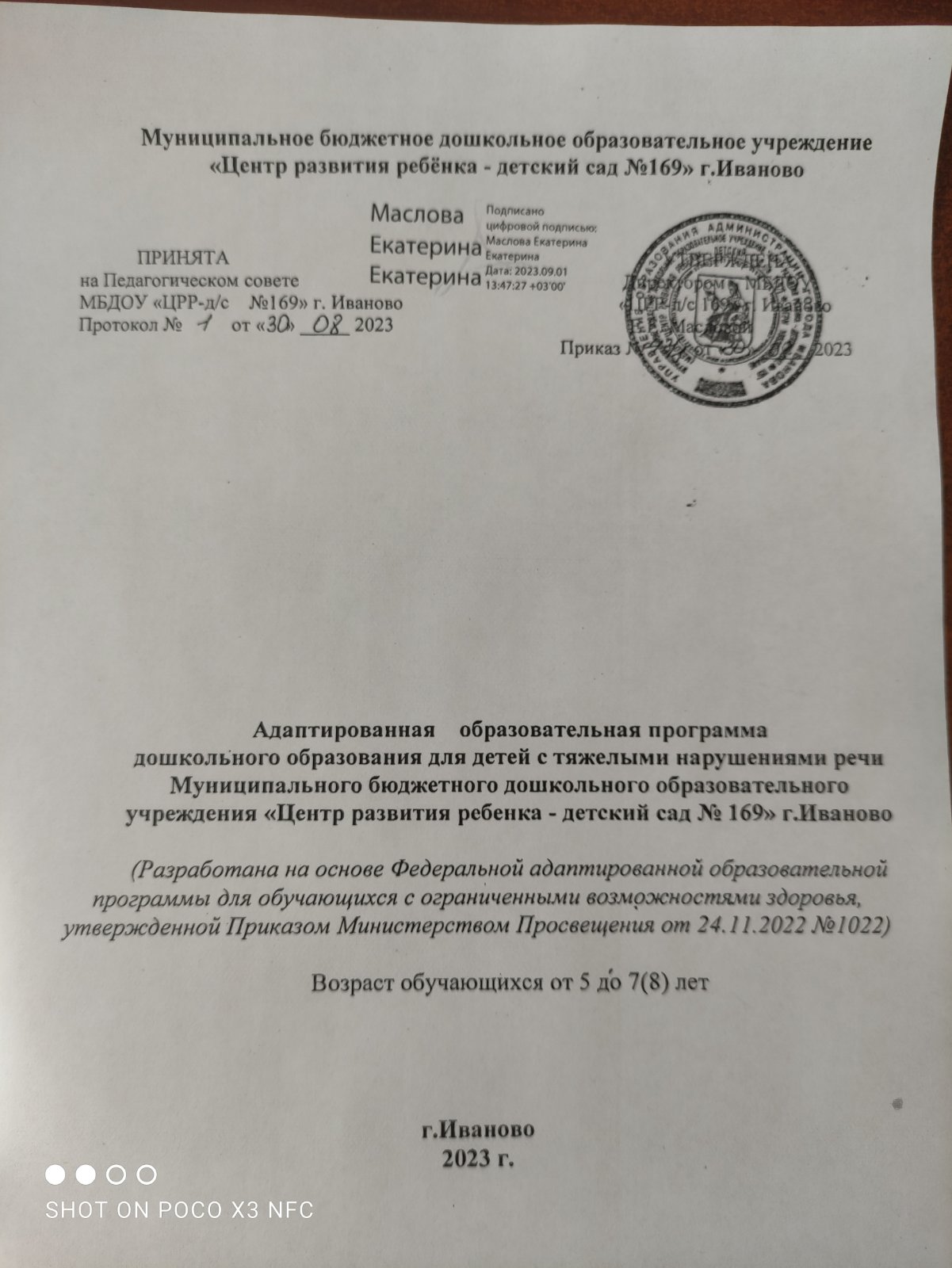 1. ЦЕЛЕВОЙ РАЗДЕЛ1.1. ПОЯСНИТЕЛЬНАЯ ЗАПИСКААдаптированная образовательная программа дошкольного образования для обучающихся с тяжелыми нарушениями речи (далее – ТНР) МБДОУ «Центр развития ребенка - детский сад №169» г.Иваново (далее –Программа) разработана в соответствии в соответствии с Федеральным законом от 29 декабря 2012 года № 273-ФЗ «Об образовании в РФ»,  на основе Федерального государственного образовательного стандарта  дошкольного образования (приказ Министерства образования и науки РФ от 17.10.2013 г. №1155 «Об утверждении федерального государственного образовательного стандарта дошкольного образования») - (далее - ФГОС ДО) и с учетом Федеральной адаптированной образовательной программы дошкольного образования для обучающихся с ограниченными возможностями здоровья (приказ Министерства просвещения РФ от 24.11.2022 г. №1022) - (далее – ФАОП ДО).Обязательная часть Программы соответствует ФАОП ДО, ее объем составляет не менее 60% от ее общего объема. Часть, формируемая участниками образовательных отношений, составляет не более 40% и ориентирована:- на удовлетворение особых образовательных потребностей обучающихся с нарушением ТНР;- на специфику (национальных, социокультурных и иных условий, в т.ч. региональных, в которых осуществляется образовательная деятельность – выбрать);- на сложившиеся традиции ДОО; - на выбор парциальных образовательных программ и форм организации работы с детьми, которые в наибольшей степени соответствуют потребностям и интересам детей с ТНР, а также возможностям педагогического коллектива и ДОО в целом.Программа содержит материал для организации коррекционно-развивающей деятельности с каждой возрастной группой детей (5 – 7 (8) лет). Коррекционная деятельность включает логопедическую работу и работу по образовательным областям, соответствующим ФГОС ДО, представляющему собой совокупность обязательных требований к дошкольному образованию. Программа предусматривается разностороннее развитие детей, коррекцию недостатков в их речевом развитии, а также профилактика вторичных нарушений, развитие личности, мотивации и способностей детей в различных видах деятельности. Программа включает следующие образовательные области: - социально-коммуникативное развитие;  -познавательное развитие;  -речевое развитие;  -художественно-эстетическое развитие;  -физическое развитие. Дети различных возрастных категорий могут иметь качественно неоднородные уровни речевого развития. Поэтому при выборе образовательного маршрута, определяемого требованиями Программы, учитываются не только возраст ребенка, но и уровень его речевого развития, а также его индивидуально-типологические особенности. Реализация Программы предусматривает взаимодействие с разными субъектами образовательных отношений, осуществляется с учётом общих принципов дошкольного образования и специфических принципов и подходов к формированию АОП ДО для обучающихся с ТНР.Программа является основой для преемственности уровней дошкольного и начального общего образования.1.1.1. Цели и задачи реализации ПрограммыЦель Программы: обеспечение условий для дошкольного образования, определяемых общими и особыми потребностями обучающегося раннего и дошкольного возраста с ТНР, индивидуальными особенностями его развития и состояния здоровья.Программа содействует взаимопониманию и сотрудничеству между людьми, способствует реализации прав обучающихся дошкольного возраста на получение доступного и качественного образования, обеспечивает развитие способностей каждого ребенка, формирование и развитие личности ребенка в соответствии с принятыми в семье и обществе духовно-нравственными и социокультурными ценностями в целях интеллектуального, духовно-нравственного, творческого и физического развития человека, удовлетворения его образовательных потребностей и интересов.Задачи Программы:- реализация содержания АОП ДО для обучающихся с ТНР;- коррекция недостатков психофизического развития обучающихся с ТНР;- охрана и укрепление физического и психического здоровья обучающихся с ТНР, в т.ч. их эмоционального благополучия;- обеспечение равных возможностей для полноценного развития ребенка с ТНР в период дошкольного образования независимо от места проживания, пола, нации, языка, социального статуса;- создание благоприятных условий развития в соответствии с их возрастными, психофизическими и индивидуальными особенностями, развитие способностей и творческого потенциала каждого ребенка с ТНР как субъекта отношений с педагогическим работником, родителями (законными представителями), другими детьми;- объединение обучения и воспитания в целостный образовательный процесс на основе духовно-нравственных и социокультурных ценностей, принятых в обществе правил и норм поведения в интересах человека, семьи, общества;- формирование общей культуры личности обучающихся с ТНР, развитие их социальных, нравственных, эстетических, интеллектуальных, физических качеств, инициативности, самостоятельности и ответственности ребенка, формирование предпосылок учебной деятельности;- формирование социокультурной среды, соответствующей психофизическим и индивидуальным особенностям развития обучающихся с ТНР;- обеспечение психолого-педагогической поддержки родителей (законных представителей) и повышение их компетентности в вопросах развития, образования, реабилитации (абилитации), охраны и укрепления здоровья обучающихся с ТНР;- обеспечение преемственности целей, задач и содержания дошкольного и начального общего образования.1.1.2. Принципы и подходы к формированию ПрограммыВ соответствии с ФГОС ДО Программа построена на следующих принципах:1. Поддержка разнообразия детства.2. Сохранение уникальности и самоценности детства как важного этапа в общем развитии человека.3. Позитивная социализация ребенка.4. Личностно-развивающий и гуманистический характер взаимодействия педагогических работников и родителей (законных представителей), педагогических и иных работников ДОО) и обучающихся.5. Содействие и сотрудничество обучающихся и педагогических работников, признание ребенка полноценным участником (субъектом) образовательных отношений.6. Сотрудничество ДОО с семьей.7. Возрастная адекватность образования. Данный принцип предполагает подбор образовательными организациями содержания и методов дошкольного образования в соответствии с возрастными особенностями обучающихся.Специфические принципы и подходы к формированию АОП ДО для обучающихся с ТНР:1. Сетевое взаимодействие с организациями социализации, образования, охраны здоровья и другими партнерами, которые могут внести вклад в развитие и образование обучающихся: ДОО устанавливает партнерские отношения не только с семьями обучающихся, но и с другими организациями и лицами, которые могут способствовать удовлетворению особых образовательных потребностей обучающихся с ТНР, оказанию психолого-педагогической и (или) медицинской поддержки в случае необходимости (Центр психолого-педагогической, медицинской и социальной помощи).2. Индивидуализация образовательных программ дошкольного образования обучающихся с ТНР: предполагает такое построение образовательной деятельности, которое открывает возможности для индивидуализации образовательного процесса и учитывает его интересы, мотивы, способности и психофизические особенности.3. Развивающее вариативное образование: принцип предполагает, что содержание образования предлагается ребенку через разные виды деятельности с учетом зон актуального и ближайшего развития ребенка, что способствует развитию, расширению как явных, так и скрытых возможностей ребенка.4. Полнота содержания и интеграция отдельных образовательных областей: в соответствии с ФГОС ДО Программа предполагает всестороннее социально - коммуникативное, познавательное, речевое, художественно - эстетическое и физическое развитие обучающихся посредством различных видов детской активности. Деление Программы на образовательные области не означает, что каждая образовательная область осваивается ребенком по отдельности, в форме изолированных занятий по модели школьных предметов. Между отдельными разделами Программы существуют многообразные взаимосвязи: познавательное развитие обучающихся с ТНР тесно связано с речевым и социально-коммуникативным, художественно - эстетическое - с познавательным и речевым. Содержание образовательной деятельности в каждой области тесно связано с другими областями. Такая организация образовательного процесса соответствует особенностям развития обучающихся с ТНР дошкольного возраста;5. Инвариантность ценностей и целей при вариативности средств реализации и достижения целей Программы: ФГОС ДО и Программа задают инвариантные ценности и ориентиры, с учетом которых ДОО должна разработать свою адаптированную образовательную программу. При этом за ДОО остаётся право выбора способов их достижения, выбора образовательных программ, учитывающих разнородность состава групп обучающихся, их психофизических особенностей, запросов родителей (законных представителей).1.1.3. Значимые для разработки и реализации Программы характеристики, в т.ч. характеристики особенностей развития детей раннего и дошкольного возрастаПри разработке Программы учитывались следующие значимые характеристики: контингент воспитанников; характеристики особенностей развития детей раннего и дошкольного возраста с ТНР.1.1.3.1. Характеристика контингента обучающихсяВ МБДОУ «Центр развития ребенка - детский сад  № 169» в режиме полного дня (12-ти часового пребывания) функционируют 2 группы компенсирующей направленности для детей с ТНР. Старшая группа - возрастная категория (5-6 лет) и подготовительная группа - возрастная категория (6-8 лет).В группах компенсирующей направленности для детей с ТНР воспитываются дети, имеющие следующие диагнозы: общее недоразвитие речи I уровня - 4,16%, общее недоразвитие речи II уровня – 15,6%; общее недоразвитие речи III уровня - 80,24%. 1.1.3.2.Особенности развития детей старшего дошкольного возраста. Особенности развития детей шестого года жизни: В старшей группе продолжается формирование у детей интереса и ценностного отношения к занятиям физической культурой. Движения детей становятся все более осмысленными, двигательная активность – более целенаправленной. Дети обладают достаточным запасом двигательных умений, осознанно пользуются ими в своей деятельности. Ребенок проявляет хорошую координацию, быстроту, силу, выносливость, может свободно ориентироваться в пространстве, ходить и бегать, согласуя движения рук и ног. Переносит освоенные упражнения в самостоятельную деятельность. По-прежнему важное место в жизни ребенка занимает игра. Дети достаточно четко выделяют типичные ролевые отношения лиц, роли которых они выполняют и, в соответствии с ними, строят свое поведение; ролевые действия разнообразны. Ребенок может создавать цепочку действий, объединенных одним сюжетом, способен подчиняться правилу, установленному в игре, ролевая речь достаточно четка. В старшем дошкольном возрасте продолжается развитие продуктивных видов деятельности, таких как искусство, аппликация, конструирование, художественное конструирование. Расширяется и обогащается опыт ребенка, его отношение к действительности становится дифференцированным и разноплановым. Продуктивная деятельность ребенка начинает подчиняться замыслу, намерению. К старшему дошкольному возрасту, ребенок уже ставит перед собой цель, старается изобразить или построить то, что он задумал. То есть замысел не следует за исполнением, а ведет создание продукта за собой. Теперь, начиная рисовать, дошкольник уже знает, что он собирается изобразить. Графические образы, хотя и схематичны, содержат много деталей. Предметы, которые изображаются ребенком, теперь располагаются не отдельно, а связаны друг с другом. В этом возрасте ребенок может создавать сюжетные изображения, сопровождая их словесными комментариями. В конструировании у детей появляются обобщенные способы действий и обобщенные представления о конструируемых ими объектах. Дети могут целенаправленно изменять конструкции различных объектов в зависимости от целей и их предназначения. У ребенка шестого года жизни наблюдается прогресс в развитии речи в сравнении с дошкольниками пятого года жизни. Речь становится более четкой, происходит совершенствование слухового восприятия, развивается фонематический слух. Формируется интонационная выразительность речи. Ребенок 5 – 6 лет уже может использовать сложные грамматические конструкции, ребенок правильно произносит все звуки, замечает ошибки в звукопроизношении; грамотно использует все части речи; использует обобщающие слова, синонимы, антонимы. Помимо всего прочего, происходит развитие смысловой стороны речи, что выражается в широком использовании синонимов и антонимов. Дошкольник может описать игрушку и развернуть сюжет, который будет повествовать о действиях одной или нескольких игрушек одновременно. Что касается коммуникативных умений, то в старшем дошкольном возрасте у ребенка выявляется интерес к установлению положительных взаимодействий как со сверстниками, так и со взрослыми людьми. С одной стороны возникают устойчивые связи с другими детьми, которые выступают в роли партнеров по игровой деятельности, с другой стороны – со взрослым. В этом возрасте ребенка волнуют важнейшие вопросы жизни. Им очень нужен собеседник, с которым они могли бы обсудить волнующие темы, этим собеседником и должен стать взрослый человек. Дети 5 – 6 лет помимо вербальных средств общения овладевают также невербальными (жесты, мимика), способны регулировать темп речи и силу голоса, использовать разнообразные интонации. Выразить свое отношение к действительности ребенку позволяет использование символических средств. Эти средства дают ребенку возможность обобщить и проявить свой эмоционально- познавательный опыт. Освоение символических средств происходит, в основном, в заданиях, требующих комплексации различных видов деятельности (например, рисование иллюстраций к сказке, когда ребенок выражает свое отношение к ее героям с помощью цвета, композиции и других средств живописи). В старшем возрасте дети уже находят предметное символическое обозначение для выражения своего эмоционально-познавательного опыта. В области развития творческих способностей, воображения дети не просто создают образы отдельных предметов, их действий и различных деталей, но переходят к созданию предварительных замыслов своих произведений. Замысел начинает предшествовать непосредственному выполнению деятельности (например, в конструировании ребенок сначала изображает свою будущую постройку на чертеже, а затем уже реализует задуманное). Деятельность детей друг с другом носит характер диалога и активного сотрудничества.Особенности развития детей седьмого и восьмого года жизни: Развитие двигательной сферы – одна из основных характеристик достижений семи летнего ребёнка. Дети седьмого года жизни хорошо владеют многими навыками и умениями, что важно для определения общего развития ребенка. Через движения ребенок способен выражать также свои эмоциональные состояния, переживания, возможность адекватно реагировать на окружающее. Важнейшим показателем развития ребенка является уровень овладения им различными видами детской деятельности и, прежде всего, это игра и продуктивные виды деятельности. Старший дошкольник заинтересован собственно игрой, ее процессом, может создавать замысел игры и реализовать его. Главным в игре становится выполнение роли, отражающее отношение людей друг к другу. Именно в игре ребенок становится полностью субъектом своей деятельности. Игра делает ребенка самостоятельной личностью. Кроме сюжетно-ролевых развиваются и другие формы игры: режиссерская игра, игра с правилами, игра-драматизация. В продуктивных деятельностях (изобразительной деятельности, конструировании) старшие дошкольники могут создавать и реализовывать собственные замыслы, передавая свое видение действительности. Продукты. Создаваемые детьми в результате этих деятельностей, становятся сложными, разнообразными, дети могут выполнять деятельность самостоятельно. Дети этого возраста чутко воспринимают красоту, сами способны создавать красивое. К семи годам у ребенка хорошо развита диалогическая речь: они четко отвечают и сами задают вопросы, способны построить краткие высказывания. Дети хорошо владеют монологической речью, могут содержательно, грамматически правильно, связно строить свою речь при пересказах и рассказывании, могут передавать свои впечатления, свой опыт в связном повествовании. Общение со сверстниками остается по-прежнему необходимым условие полноценного развития ребенка. В общении и взаимодействии с детьми дети могут согласовывать свои желания, оказывать взаимную поддержку и помощь, более чутко относиться к эмоциональному состоянию другого ребенка, разрешать конфликты, проявлять сочувствие. Развитие познавательных, коммуникативных и регуляторных способностей происходит в различных деятельностях детей (игре, конструировании, изобразительной, литературно-художественной, художественном конструировании, элементарной трудовой деятельности), при ознакомлении с различными областями действительности (математика, экология, пространственные отношения, логика), в повседневном общении ребенка с взрослыми и детьми. Для детей подготовительной группы основными средствами, определяющими развитие их умственных способностей, являются наглядные модели. В подготовительной группе происходит интериоризация действий наглядного моделирования, т.е. их перевод во внутренний план. В подготовительной группе продолжается также освоение различных форм символизации, позволяющих ребенку выражать свою субъективную позицию по отношению к действительности, решать многие творческие задачи. К семи годам у детей происходит становление высших психических функций, формируется детское сознание. Ребенок овладевает способами работы по правилу и образцу, слушать взрослого и выполнять его инструкции. У него складываются необходимые предпосылки для становления в будущем учебной деятельности. 1.1.3.3. Особенности развития детей с ТНРДети с тяжелыми нарушениями речи - это особая категория детей с нарушениями всех компонентов речи при сохранном слухе и первично сохранном интеллекте. К группе детей с ТНР относятся дети: с фонетико-фонематическим недоразвитием речи при дислалии, ринолалии, легкой степени дизартрии; с общим недоразвитием речи всех уровней речевого развития при дизартрии, ринолалии, алалии и т.д., у которых имеются нарушения всех компонентов языка.Активное усвоение фонетико-фонематических, лексических и грамматических закономерностей начинается у детей в 1,5-3 года и, в основном, заканчивается в дошкольном детстве. Речь ребенка формируется под непосредственным влиянием речи окружающих его взрослых и в большой степени зависит от достаточной речевой практики, культуры речевого окружения, от воспитания и обучения. Фонетико-фонематическое недоразвитие речи проявляется в нарушении звукопроизношения и фонематического слуха.Общее недоразвитие речи проявляется в нарушении различных компонентов речи: звукопроизношения фонематического слуха, лексико-грамматического строя разной степени выраженности. Речь ребёнка оценивается по четырем уровням развития речи.На I уровне речевого развития у ребёнка наблюдается полное отсутствие или резкое ограничение словесных средств общения. Словарный запас состоит из отдельных лепетных слов, звуковых или звукоподражательных комплексов, сопровождающихся жестами и мимикой.На II уровне речевого развития в речи ребенка присутствует короткая аграмматичная фраза, словарь состоит из слов простой слоговой структуры (чаще существительные, глаголы, качественные прилагательные), но, наряду с этим, произносительные возможности ребенка значительно отстают от возрастной нормы.На III уровне речевого развития в речи ребенка появляется развернутая фразовая речь с выраженными элементами лексико-грамматического и фонетико-фонематического недоразвития.На IV уровне речевого развития при наличии развернутой фразовой речи наблюдаются остаточные проявления недоразвития всех компонентов языковой системы.Заикание - нарушение темпо-ритмической организации речи, обусловленное судорожным состоянием мышц речевого аппарата.Таким образом, ТНР выявляется у детей дошкольного возраста со следующими речевыми нарушениями: дислалия, ринолалия, дизартрия,  алалия, детская афазия, неврозоподобное заикание (по клинико-педагогической классификации речевых нарушений).Психологические особенности детей с ТНР: Специальные исследования детей с ОНР показали клиническое разнообразие проявлений общего недоразвития речи. Схематично их можно разделить на три основные группы. У детей первой группы имеют место признаки лишь общего недоразвития речи, без других выраженных нарушений нервно-психической деятельности. Это неосложненный вариант ОНР. У этих детей отсутствуют локальные поражения центральной нервной системы. В их анамнезе нет четких указаний на выраженные отклонения в протекании беременности и родов. Лишь у одной трети обследуемых при подробной беседе с матерью, выявляются факты не резко выраженного токсикоза второй половины беременности или недлительной асфиксии в родах. В этих случаях часто можно отметить недоношенность или незрелость ребенка при рождении, его соматическую ослабленность в первые месяцы и годы жизни, подверженность детским и простудным заболеваниям. В психическом облике этих детей отмечаются отдельные черты общей эмоционально волевой незрелости, слабая регуляция произвольной деятельности. Отсутствие парезов и параличей, выраженных подкорковых и мозжечковых нарушений свидетельствует о сохранности у них первичных (ядерных) зон речедвигательного анализатора. Отличаемые же малые неврологические дисфункции в основном ограничиваются нарушениями регуляции мышечного тонуса, недостаточностью тонких дифференцированных движений пальцев рук, несформированностью кинестетического и динамического праксиса. Это преимущественно дизонтогенетический вариант ОНР. Несмотря на отсутствие выраженных нервно- психических нарушений в дошкольном возрасте, дети этой группы нуждаются в длительной логопедической коррекционной работе, а в дальнейшем в особых условиях обучения. Практика показывает, что направление детей с нерезко выраженными речевыми нарушениями в массовую школу может привести к возникновению вторичных невротических и неврозоподобных расстройств. У детей второй группы общее недоразвитие речи сочетается с рядом неврологических и психопатологических синдромов. Это осложненный вариант ОНР церебрально-органического генеза, при котором имеет место дизонтогенетически энцефалопатический симптомокомплекс нарушений. При тщательном неврологическом обследовании детей второй группы выявляется ярко выраженная неврологическая симптоматика, свидетельствующая не только о задержке созревания ЦНС, но и о негрубом повреждении отдельных мозговых структур. Среди неврологических синдромов у детей второй группы наиболее частыми являются следующие: гипертензионно- гидроцефальный синдром (синдром повышенного внутричерепного давления); церебрастенический синдром (повышенная нервно-психическая истощаемость) синдромы двигательных расстройств (изменение мышечного тонуса). Клиническое и психолого-педагогическое обследование детей второй группы выявляет наличие у них характерных нарушений познавательной деятельности, Обусловленных как самим речевым дефектом, так и низкой работоспособностью. У детей третьей группы имеет место наиболее стойкое и специфическое речевое недоразвитие, которое клинически обозначается как моторная алалия. У этих детей имеется поражение (или недоразвитие) корковых речевых зон головного мозга и в первую очередь зоны Брока. При моторной аламии имеют место сложные дизонтогенетически- энцефалопатические нарушения в первые годы жизни ребёнка.  Чаще всего, говоря про ОНР, подразумевают речевые расстройства детей с нормальным интеллектом и слухом. Дело в том, что при нарушениях слуха или интеллекта недоразвитие речи, разумеется, возникает в большинстве случаев, однако при этом ОНР уже носит характер вторичного дефекта. Поэтому важно различать ОНР от других состояний как более легких, например, от временной задержки речевого развития (ЗРР), обычно не относящегося к ОНР (разные авторы трактуют этот вопрос по- разному), так и от более тяжелых расстройств, например, олигофрении или задержки речевого развития детей со сниженным слухом, при которых ОНР выступает уже в качестве вторичного дефекта. В практике логопедической работы часто встречаются дети с нарушениями звукопроизношения, имеющими в заключении невропатолога данные об отсутствии в неврологическом статусе очаговой микросимптоматики со стороны артикуляционного аппарата. Однако, устранение дефектов звукопроизношения у таких детей вызывает определенные трудности и проходит в достаточно длительные сроки. Среди детей дошкольного возраста речевое нарушение – стертая дизартрия – является распространенным и имеет тенденцию к значительному росту. Вместе с тем, она часто сочетается с другими речевыми расстройствами, например, с заиканием, ОНР. Ряд авторов отмечает, что в основе некоторых звукопроизносительных расстройств могут лежать отклонения слухового восприятия, которые могут оказаться производными, то есть носить вторичный характер (Е.Г.Корицкая, В.С.Минашина, Е.Ф.Соботович и др.). Как указывает Р.Е.Левина, «такое явление наблюдается при нарушениях речевых кинестезий, имеющих место при морфологически двигательных поражениях органов речи. Для предупреждения тяжелых форм общего недоразвития речи в дошкольном возрасте большое значение имеет ранняя диагностика нарушений речевого развития у детей и своевременно оказанная им медико-педагогическая помощь. К группе риска относятся дети первых двух лет жизни, у которых имеется предрасположенность к появлению нарушений речевого  развития, в связи с чем они нуждаются в специальном логопедическом, а часто и медицинском воздействии. Своевременное выявление таких детей и проведение соответствующих коррекционных мероприятий может в значительной степени ускорить ход их речевого и умственного развития. Таким образом Программа строится на основе общих закономерностей развития детей дошкольного возраста с учетом сензитивных периодов в развитии психических процессов.1.1.3.4. Особые образовательные потребности детей с ТНРДоступное и качественное образование детей дошкольного возраста с ТНР достигается через удовлетворение следующих образовательных потребностей:- реализация адаптированной образовательной программы;- коррекция недостатков психофизического развития детей с ТНР; - охрана и укрепление физического и психического детей с ТНР, в том числе их эмоционального благополучия;- обеспечение равных возможностей для полноценного развития ребенка с ТНР в период дошкольного детства независимо от места проживания, пола, нации, языка, социального статуса;- создание благоприятных условий развития в соответствии с их возрастными, психофизическими и индивидуальными особенностями, развитие способностей и творческого потенциала каждого ребенка с ТНР как субъекта отношений с другими детьми, взрослыми и миром;- объединение обучения и воспитания в целостный образовательный процесс на основе духовно-нравственных и социокультурных ценностей, принятых в обществе правил и норм поведения в интересах человека, семьи, общества;- формирование общей культуры личности детей с ТНР, развитие их социальных, нравственных, эстетических, интеллектуальных, физических качеств, инициативности, самостоятельности и ответственности ребенка, формирование предпосылок учебной деятельности;- формирование социокультурной среды, соответствующей психофизическим и индивидуальным особенностям детей с ТНР;- обеспечение психолого-педагогической поддержки семьи и повышение компетентности родителей (законных представителей) в вопросах развития и образования, охраны и укрепления здоровья детей с ТНР;- обеспечение преемственности целей, задач и содержания дошкольного общего и начального общего образования.1.2. ПЛАНИРУЕМЫЕ РЕЗУЛЬТАТЫ РЕАЛИЗАЦИИ ПРОГРАММЫВ соответствии с ФГОС ДО специфика дошкольного детства и системные особенности дошкольного образования делают неправомерными требования от ребенка дошкольного возраста конкретных образовательных достижений. Поэтому результаты освоения Программы представлены в виде целевых ориентиров дошкольного образования и представляют собой возрастные характеристики возможных достижений ребенка с ТНР к концу дошкольного образования.Реализация образовательных целей и задач Программы направлена на достижение целевых ориентиров дошкольного образования, которые описаны как основные характеристики развития ребенка с ТНР. Они представлены в виде изложения возможных достижений обучающихся на разных возрастных этапах дошкольного детства.В соответствии с особенностями психофизического развития ребенка с ТНР, планируемые результаты освоения Программы предусмотрены в ряде целевых ориентиров.1.2.1. Планируемые результаты (целевые ориентиры) освоения Программы детьми младшего дошкольного возраста с ТНРК концу данного возрастного этапа ребенок:1) способен к устойчивому эмоциональному контакту с педагогическим работником и обучающимися;2) проявляет речевую активность, способность взаимодействовать с окружающими, желание общаться с помощью слова, стремится к расширению понимания речи;3) понимает названия предметов, действий, признаков, встречающихся в повседневной речи;4) пополняет активный словарный запас с последующим включением его в простые фразы;5) понимает и выполняет словесные инструкции, выраженные простыми по степени сложности синтаксическими конструкциями;6) различает значения бытовой лексики и их грамматические формы;7) называет действия, предметы, изображенные на картинке, выполненные персонажами сказок или другими объектами;8) участвует в элементарном диалоге (отвечает на вопросы после прочтения сказки, используя слова, простые предложения, состоящие из двух-трех слов, которые могут добавляться жестами);9) рассказывает двустишья;10) использует слова, простые предложения, состоящие из двух-трех слов, которые могут сопровождаться жестами;11) произносит простые по артикуляции звуки;12) воспроизводит звукослоговую структуру двухсложных слов, состоящих из открытых, закрытых слогов;13) выполняет отдельные ролевые действия, носящие условный характер, участвует в разыгрывании сюжета: цепочки двух-трех действий;14) соблюдает в игре элементарные правила;15) осуществляет перенос, сформированных ранее игровых действий в различные игры;16) проявляет интерес к действиям других обучающихся, может им подражать;17) замечает несоответствие поведения других обучающихся требованиям педагогического работника;18) выражает интерес и проявляет внимание к различным эмоциональным состояниям человека;19) показывает по словесной инструкции и может назвать два-четыре основных цвета и две-три формы;20) выбирает из трех предметов разной величины «самый большой» («самый маленький»);21) усваивает сведения о мире людей и рукотворных материалах;22) считает с соблюдением принципа «один к одному» (в доступных пределах счета);23) знает реальные явления и их изображения: контрастные времена года (лето и зима) и части суток (день и ночь);24) эмоционально положительно относится ко всем видам детской деятельности, ее процессу и результатам;25) владеет некоторыми операционально-техническими сторонами изобразительной деятельности, пользуется карандашами, фломастерами, кистью, мелом, мелками;26) планирует основные этапы предстоящей работы с помощью педагогического работника;27) с помощью педагогического работника и самостоятельно выполняет ритмические движения с музыкальным сопровождением;28) осваивает различные виды движения (бег, лазанье, перешагивание);29) обладает навыками элементарной ориентировки в пространстве, (движение по сенсорным дорожкам и коврикам, погружение и перемещение в сухом бассейне);30) действует в соответствии с инструкцией;31) выполняет по образцу, а затем самостоятельно простейшие построения и перестроения, физические упражнения в соответствии с указаниями инструктора по физической культуре (воспитателя);32) стремится принимать активное участие в подвижных играх;33) выполняет орудийные действия с предметами бытового назначения с незначительной помощью педагогического работника;34) с незначительной помощью педагогического работника стремится поддерживать опрятность во внешнем виде, выполняет основные культурно-гигиенические действия, ориентируясь на образец и словесные просьбы педагогического работника.1.2.2. Планируемые результаты (целевые ориентиры) освоения Программы детьми среднего дошкольного возраста с ТНР:К концу данного возрастного этапа ребенок:1) проявляет мотивацию к занятиям, попытки планировать (с помощью педагогического работника) деятельность для достижения какой-либо (конкретной) цели;2) понимает и употребляет слова, обозначающие названия предметов, действий, признаков, состояний, свойств, качеств;3) использует слова в соответствии с коммуникативной ситуацией;4) различает разные формы слов (словообразовательные модели и грамматические формы);5) использует в речи сложносочиненные предложения с сочинительными союзами;6) пересказывает (с помощью педагогического работника) небольшую сказку, рассказ, с помощью педагогического работника рассказывает по картинке;7) составляет описательный рассказ по вопросам (с помощью педагогического работника), ориентируясь на игрушки, картинки, из личного опыта;8) владеет простыми формами фонематического анализа;9) использует различные виды интонационных конструкций;10) выполняет взаимосвязанные ролевые действия, изображающие социальные функции людей, понимает и называет свою роль;11) использует в ходе игры различные натуральные предметы, их модели, предметы-заместители;12) передает в сюжетно-ролевых и театрализованных играх различные виды социальных отношений;13) стремится к самостоятельности, проявляет относительную независимость от педагогического работника;14) проявляет доброжелательное отношение к детям, педагогическим работником, оказывает помощь в процессе деятельности, благодарит за помощь;15) занимается различными видами детской деятельности, не отвлекаясь, в течение некоторого времени (не менее 15 мин.);16) устанавливает причинно-следственные связи между условиями жизни, внешними и функциональными свойствами в животном и растительном мире на основе наблюдений и практического экспериментирования;17) осуществляет «пошаговое» планирование с последующим словесным отчетом о последовательности действий сначала с помощью педагогического работника, а затем самостоятельно;18) имеет представления о времени на основе наиболее характерных признаков (по наблюдениям в природе, по изображениям на картинках); узнает и называет реальные явления и их изображения: времена года и части суток;19) использует схему для ориентировки в пространстве;20) владеет ситуативной речью в общении с другими детьми и с педагогическим работником, элементарными коммуникативными умениями, взаимодействует с окружающими, используя речевые и неречевые средства общения;21) может самостоятельно получать новую информацию (задает вопросы, экспериментирует);22) в речи употребляет все части речи, кроме причастий и деепричастий, проявляет словотворчество;23) сочиняет небольшую сказку или историю по теме, рассказывает о своих впечатлениях, высказывается по содержанию литературных произведений (с помощью педагогического работника и самостоятельно);24) изображает предметы с деталями, появляются элементы сюжета, композиции;25) положительно эмоционально относится к изобразительной деятельности, ее процессу и результатам, знает материалы и средства, используемые в процессе изобразительной деятельности, их свойства;26) знает основные цвета и их оттенки;27) сотрудничает с другими детьми в процессе выполнения коллективных работ;28) внимательно слушает музыку, понимает и интерпретирует выразительные средства музыки, проявляя желание самостоятельно заниматься музыкальной деятельностью;29) выполняет двигательные цепочки из трех-пяти элементов;30) выполняет общеразвивающие упражнения, ходьбу, бег в заданном темпе;31) описывает по вопросам педагогического работника свое самочувствие, может привлечь его внимание в случае плохого самочувствия, боли;32) самостоятельно умывается, следит за своим внешним видом, соблюдает культуру поведения за столом, одевается и раздевается, ухаживает за вещами личного пользования.1.2.3. Планируемые результаты (целевые ориентиры) на этапе завершения освоения ПрограммыК концу данного возрастного этапа ребенок:1) обладает сформированной мотивацией к школьному обучению;2) усваивает значения новых слов на основе знаний о предметах и явлениях окружающего мира;3) употребляет слова, обозначающие личностные характеристики, многозначные;4) умеет подбирать слова с противоположным и сходным значением;5) правильно употребляет основные грамматические формы слова;6) составляет различные виды описательных рассказов (описание, повествование, с элементами рассуждения) с соблюдением цельности и связности высказывания, составляет творческие рассказы;7) владеет простыми формами фонематического анализа, способен осуществлять сложные формы фонематического анализа (с постепенным переводом речевых умений во внутренний план), осуществляет операции фонематического синтеза;8) осознает слоговое строение слова, осуществляет слоговой анализ и синтез слов (двухсложных с открытыми, закрытыми слогами, трехсложных с открытыми слогами, односложных);9) правильно произносит звуки (в соответствии с онтогенезом);10) владеет основными видами продуктивной деятельности, проявляет инициативу и самостоятельность в разных видах деятельности: в игре, общении, конструировании;11) выбирает род занятий, участников по совместной деятельности, избирательно и устойчиво взаимодействует с детьми;12) участвует в коллективном создании замысла в игре и на занятиях;13) передает как можно более точное сообщение другому, проявляя внимание к собеседнику;14) регулирует свое поведение в соответствии с усвоенными нормами и правилами, проявляет кооперативные умения в процессе игры, соблюдая отношения партнерства, взаимопомощи, взаимной поддержки;15) отстаивает усвоенные нормы и правила перед ровесниками и педагогическим работником, стремится к самостоятельности, проявляет относительную независимость от педагогического работника;16) использует в играх знания, полученные в ходе экскурсий, наблюдений, знакомства с художественной литературой, картинным материалом, народным творчеством, историческими сведениями, мультфильмами;17) использует в процессе продуктивной деятельности все виды словесной регуляции: словесного отчета, словесного сопровождения и словесного планирования деятельности;18) устанавливает причинно-следственные связи между условиями жизни, внешними и функциональными свойствами в животном и растительном мире на основе наблюдений и практического экспериментирования;19) определяет пространственное расположение предметов относительно себя, геометрические фигуры;20) владеет элементарными математическими представлениями: количество в пределах десяти, знает цифры 0, 1-9, соотносит их с количеством предметов, решает простые арифметические задачи устно, используя при необходимости в качестве счетного материала символические изображения;21) определяет времена года, части суток;22) самостоятельно получает новую информацию (задает вопросы, экспериментирует);23) пересказывает литературные произведения, составляет рассказ по иллюстративному материалу (картинкам, картинам, фотографиям), содержание которых отражает эмоциональный, игровой, трудовой, познавательный опыт обучающихся;24) составляет рассказы по сюжетным картинкам и по серии сюжетных картинок, используя графические схемы, наглядные опоры;25) составляет с помощью педагогического работника небольшие сообщения, рассказы из личного опыта;26) владеет предпосылками овладения грамотой;27) стремится к использованию различных средств и материалов в процессе изобразительной деятельности;28) имеет элементарные представления о видах искусства, понимает доступные произведения искусства (картины, иллюстрации к сказкам и рассказам, народная игрушка), воспринимает музыку, художественную литературу, фольклор;29) проявляет интерес к произведениям народной, классической и современной музыки, к музыкальным инструментам;30) сопереживает персонажам художественных произведений;31) выполняет основные виды движений и упражнения по словесной инструкции педагогических работников: согласованные движения, а также разноименные и разнонаправленные движения;32) осуществляет элементарное двигательное и словесное планирование действий в ходе спортивных упражнений;33) знает и подчиняется правилам подвижных игр, эстафет, игр с элементами спорта;34) владеет элементарными нормами и правилами здорового образа жизни (в питании, двигательном режиме, закаливании, при формировании полезных привычек).1.3. РАЗВИВАЮЩЕЕ ОЦЕНИВАНИЕ КАЧЕСТВА ОБРАЗОВАТЕЛЬНОЙ ДЕЯТЕЛЬНОСТИ ПО ПРОГРАММЕОценивание качества образовательной деятельности по Программе представляет собой важную составную часть данной образовательной деятельности, направленную на ее усовершенствование.Концептуальные основания такой оценки определяются требованиями Федерального закона от 29 декабря 2012 г. № 273-ФЗ «Об образовании в Российской Федерации», а также ФГОС ДО, в котором определены государственные гарантии качества образования.Оценивание качества, т.е. оценивание соответствия образовательной деятельности с обучающимися с ТНР, реализуемой в ДОО, заданным требованиям ФГОС ДО и ФАОП ДО, направлено в первую очередь на оценивание созданных ДОО условий в процессе образовательной деятельности.Программой не предусматривается оценивание качества образовательной деятельности ДОО на основе достижения детьми с ТНР планируемых результатов освоения Программы.Целевые ориентиры, представленные в Программе:- не подлежат непосредственной оценке;- не являются непосредственным основанием оценки как итогового, так и промежуточного уровня развития обучающихся с ТНР;- не являются основанием для их формального сравнения с реальными достижениями обучающихся с ТНР;- не являются основой объективной оценки соответствия, установленным требованиям образовательной деятельности и подготовки обучающихся;- не являются непосредственным основанием при оценке качества образования.Степень реального развития обозначенных целевых ориентиров и способности ребенка их проявлять к моменту перехода на следующий уровень образования могут существенно варьировать у разных обучающихся в силу различий в условиях жизни и индивидуальных особенностей развития конкретного ребенка.Программа строится на основе общих закономерностей развития личности обучающихся дошкольного возраста с ТНР с учетом сенситивных периодов в развитии. Обучающиеся с различными недостатками в физическом и (или) психическом развитии могут иметь качественно неоднородные уровни двигательного, речевого, познавательного и социального развития личности, поэтому целевые ориентиры Программы ДОО должны учитывать не только возраст ребенка, но и уровень развития его личности, степень выраженности различных нарушений, а также индивидуально-типологические особенности развития ребенка.Программой предусмотрена система мониторинга динамики развития обучающихся, динамики их образовательных достижений, основанная на методе наблюдения и включающая:1) педагогические наблюдения, педагогическую диагностику, связанную с оценкой эффективности педагогических действий с целью их дальнейшей оптимизации;2) карты развития ребенка с ТНР;3) различные шкалы индивидуального развития ребенка с ТНР.ДОО самостоятельно выбирает инструменты педагогической и психологической диагностики развития обучающихся, в т.ч. его динамики.В соответствии со ФГОС ДО и принципами Программы оценка качества образовательной деятельности по Программе:1) поддерживает ценности развития и позитивной социализации ребенка раннего и дошкольного возраста с ТНР;2) учитывает факт разнообразия путей развития ребенка с ТНР в условиях современного общества;3) ориентирует систему дошкольного образования на поддержку вариативных организационных форм дошкольного образования для обучающихся с ТНР;4) обеспечивает выбор методов и инструментов оценивания для семьи, образовательной организации и для педагогических работников ДОО в соответствии:- c разнообразием вариантов развития обучающихся с ТНР в дошкольном детстве;- c разнообразием вариантов образовательной и коррекционно-реабилитационной среды;- c разнообразием местных условий в разных регионах и муниципальных образованиях Российской Федерации;5) представляет собой основу для развивающего управления программами дошкольного образования для обучающихся с ТНР на уровне Организации, учредителя, региона, страны, обеспечивая тем самым качество основных образовательных программ дошкольного образования в разных условиях их реализации в масштабах всей страны.Система оценки качества реализации Программы дошкольного образования обучающихся с ТНР на уровне ДОО обеспечивает участие всех участников образовательных отношений и в то же время выполняет свою основную задачу - обеспечивает развитие системы дошкольного образования в соответствии с принципами и требованиями ФГОС ДО.В МБДОУ «ЦРР - детский сад №169», согласно п. 3.2.3. ФГОС ДО, проводится мониторинг индивидуального развития детей с ТНР в рамках психолого-педагогической диагностики учителями-логопедами, педагогом-психологом, воспитателями. Результаты педагогической диагностики (мониторинга) используются педагогами для решения следующих коррекционно-образовательных задач:1) индивидуализации и дифференциации образования (в том числе поддержки ребёнка с ОВЗ, построения его образовательной траектории и (или) профессиональной коррекции особенностей его развития);2) оптимизации работы с группой детей.С этой целью проводится оценка индивидуального развития детей в двух формах диагностики:1. Педагогическая диагностика. Включает в себя наблюдения (заполнение карт развития ребенка, протокола динамического наблюдения, речевой карты, составление характеристики), анализ продуктов творчества детей, беседа и др. Результаты педагогической диагностики используются для индивидуализации образования ребенка с ТНР, построения его образовательной траектории, коррекции развития в рамках профессиональной компетенции педагога.2. Психологическая диагностика. Включает в себя проективные методики, наблюдения, структурированная беседа, анкетирование, сбор анамнеза (заполнение карт развития ребенка, карт игровой деятельности, карты психолого-педагогического развития, протокола динамического наблюдения, составление характеристики и др.). Результаты психологической диагностики используются для квалифицированной коррекции развития детей, а также для решения задач психологического сопровождения развития ребенка.Педагогические мероприятия по оценке индивидуального развития воспитанников организуются на основе рекомендаций ТПМПК и положения о ППк ДОУ, предполагают в начале и конце каждого учебного года проведение комплексного психолого-педагогического изучения ребёнка (в индивидуальной форме) в целях уточнения диагноза при динамическом наблюдении за деятельностью ребёнка, оценку уровня и особенностей психического развития для определения его образовательных потребностей.Диагностика проводится 2 раза в год (сентябрь-октябрь, апрель-май) и промежуточный (по потребности) в январе. Мониторинг включает в себя сочетание низко формализованных (наблюдение, беседа, анализ продуктов детской деятельности) и высоко формализованных (тест, диагностическое задание) методов, обеспечивающее объективность и точность получаемых данных. В процессе проведение мониторинга педагогическим коллективом заполняется диагностическая карта психолого-медико-педагогическое сопровождении. На уровне ДОО система оценки качества реализации Программы решает задачи:- повышения качества реализации программы дошкольного образования;- реализации требований ФГОС ДО к структуре, условиям и целевым ориентирам образовательной программы ДОО;- обеспечения объективной экспертизы деятельности ДОО в процессе оценки качества адаптированной программы дошкольного образования обучающихся с ТНР;- задания ориентиров педагогическим работникам в их профессиональной деятельности и перспектив развития самой ДОО;- создания оснований преемственности между дошкольным и начальным общим образованием обучающихся с ТНР.Важнейшим элементом системы обеспечения качества дошкольного образования в ДОО является оценка качества психолого-педагогических условий реализации АОП ДО для обучающихся с ТНР.Именно психолого-педагогические условия являются основным предметом оценки в предлагаемой системе оценки качества образования на уровне ДОО, что позволяет выстроить систему оценки и повышения качества вариативного, развивающего дошкольного образования в соответствии с ФГОС ДО посредством экспертизы условий реализации Программы. Ключевым уровнем оценки является уровень образовательного процесса, в котором непосредственно участвует ребенок с ТНР, его семья и педагогический коллектив ДОО.Система оценки качества дошкольного образования:- сфокусирована на оценивании психолого-педагогических и других условий реализации Программы в ДОО в пяти образовательных областях, определенных ФГОС ДО;- учитывает образовательные предпочтения и удовлетворенность дошкольным образованием со стороны семьи ребенка;- исключает использование оценки индивидуального развития ребенка в контексте оценки работы ДОО;- исключает унификацию и поддерживает вариативность форм и методов дошкольного образования;- способствует открытости по отношению к ожиданиям ребенка с ТНР, семьи, педагогических работников, общества и государства;- включает как оценку педагогическими работниками ДОО собственной работы, так и независимую профессиональную и общественную оценку условий образовательной деятельности в дошкольной образовательной организации;- использует единые инструменты, оценивающие условия реализации программы в ДОО, как для самоанализа, так и для внешнего оценивания. СОДЕРЖАТЕЛЬНЫЙ РАЗДЕЛОбщие положенияВ содержательном разделе представлены в соответствии с п.2.3., п. 2.6, п.2.11.2 ФГОС дошкольного образования содержание образования по всем пяти образовательным областям: - описание модулей образовательной деятельности в соответствии с направлениями развития и психофизическими особенностями ребенка с ТНР в пяти образовательных областях: социально-коммуникативной, познавательной, речевой, художественно- эстетической и физического развития, с учетом используемых вариативных программ дошкольного образования и методических пособий, обеспечивающих реализацию данного содержания. При разработке образовательных программ дошкольного образования могут использоваться образовательные модули по образовательным областям (направлениям развития детей дошкольного возраста) на основании единства и взаимосвязи содержания образовательной программы, форм, методов и средств образовательной деятельности, а также организации образовательной среды, в том числе предметно-пространственной развивающей образовательной среде, представленные в комплексных и парциальных программах; -описание вариативных форм, способов, методов и средств реализации Программы с учетом психофизических, возрастных и индивидуально-психологических особенностей воспитанников с ТНР, специфики их образовательных потребностей, мотивов и интересов; - программа коррекционно-развивающей работы с детьми с ОВЗ, описывающая образовательную деятельность по коррекции нарушений развития детей с ТНР. Способы реализации образовательной деятельности определяются климатическими, социально-экономическими условиями субъекта РФ, местом расположения Организации, педагогическим коллективом Организации. При организации образовательной деятельности по направлениям, обозначенным образовательными областями, необходимо следовать общим и специфическим принципам и подходам к формированию Программы, в частности принципам поддержки разнообразия детства, индивидуализации дошкольного образования детей с ТНР и другим. Определяя содержание образовательной деятельности в соответствии с этими принципами, следует принимать во внимание неравномерность психофизического развития, особенности речевого развития детей с ТНР, значительные индивидуальные различия между детьми, а также особенности социокультурной среды, в которой проживают семьи воспитанников. В группах компенсирующей направленности осуществляется реализация адаптированной основной образовательной программы дошкольного образования детей с ТНР, обеспечивающей коррекцию нарушений развития и социальную адаптацию детей с учетом особенностей их психофизического развития, индивидуальных возможностей. Описание вариативных форм, способов, методов и средств реализации Программы дается с учетом психофизических, возрастных и индивидуальных особенностей дошкольников с ТНР, специфики их образовательных потребностей и интересов. Реализация Программы обеспечивается на основе вариативных форм, способов, методов и средств, представленных в образовательных программах, методических пособиях, соответствующих принципам и целям Стандарта и выбираемых педагогом с учетом многообразия конкретных социокультурных, географических, климатических условий реализации Программы, возраста воспитанников с ТНР, состава групп, особенностей и интересов детей, запросов родителей (законных представителей). Примеры вариативных форм, способов, методов организации образовательной деятельности: образовательные ситуации, предлагаемые для группы детей, исходя из особенностей их речевого развития, различные виды игр и игровых ситуаций, в том числе сюжетно-ролевая игра, театрализованная игра, дидактическая и подвижная игра, в том числе, народные игры, игра-экспериментирование и другие виды игр; взаимодействие и общение детей и взрослых и/или детей между собой; проекты различной направленности, прежде всего исследовательские; праздники, социальные акции т.п., а также использование образовательного потенциала режимных моментов. Все формы вместе и каждая в отдельности могут быть реализованы через сочетание организованных взрослыми и самостоятельно инициируемых свободно выбираемых детьми видов деятельности. Любые формы, способы, методы и средства реализации Программы осуществляются с учетом базовых принципов Стандарта и раскрытых в разделе 1.1.2 принципов и подходов Программы, т. е. обеспечивают активное участие ребенка с нарушением речи в образовательном процессе в соответствии со своими возможностями и интересами, личностно-развивающий характер взаимодействия и общения и др. В сфере развития представлений в разных сферах знаний об окружающей действительности педагоги создают возможности для развития у детей общих представлений об окружающем мире, о себе, других людях, в том числе общих представлений в естественнонаучной области, математике, экологии. Взрослые читают книги, проводят беседы, экскурсии, организуют просмотр фильмов, иллюстраций познавательного содержания и предоставляют информацию в других формах. Побуждают детей задавать вопросы, рассуждать, строить гипотезы относительно наблюдаемых явлений, событий. При подборе форм, методов, способов реализации Программы для достижения планируемых результатов, описанных в Стандарте в форме целевых ориентиров и представленных в Программе, и развития в пяти образовательных областях необходимо учитывать общие характеристики возрастного развития детей и задачи развития для каждого возрастного периода, а также особенности речевого развития детей с нарушением речи. Воспитание и обучение осуществляется на русском языке – государственном языке РоссииСодержание Программы МБДОУ «ЦРР -  детского сада №169» реализуется через организацию образовательной деятельности по следующим образовательным областям и их интеграцию.I. Образовательная область «Речевое развитие»:Развитие словаря.Формирование и совершенствование грамматического строя речи.Развитие фонетико-фонематической системы языка и навыков языкового анализа (развитие просодической стороны речи, коррекция произносительной стороны речи; работа над слоговой структурой и звуконаполняемостью слов; совершенствование фонематического восприятия, развитие навыков звукового и слогового анализа и синтеза).Развитие связной речи.Формирование коммуникативных навыков.Обучение элементам грамоты.II. Образовательная область «Познавательное развитие»:Сенсорное развитие.Развитие психических функций.Формирование целостной картины мира.Познавательно-исследовательская деятельность.Развитие математических представлений.III. Образовательная область «Художественно-эстетическое развитие»:Восприятие художественной литературы.Конструктивно-модельная деятельность.Изобразительная деятельность (рисование, аппликация, лепка)Музыкальное развитие (восприятие музыки, музыкально-ритмические движения, пение, игра на детских музыкальных инструментах).IV. Образовательная область «Социально-коммуникативное развитие»:Формирование общепринятых норм поведения.Формирование гендерных и гражданских чувств.Развитие игровой и театрализованной деятельности (подвижные игры, дидактические игры, сюжетно-ролевые игры, театрализованные игры).Совместная трудовая деятельность.Формирование основ безопасности в быту, социуме, природе.V. Образовательная область «Физическое развитие»:Развитие крупной моторики, координации движений (основные движения, общеразвивающие упражнения, спортивные упражнения, подвижные игры).Овладение элементарными нормами и правилами здорового образа жизниВсе направления коррекционно-образовательной работы с детьми ТНР тесно взаимосвязаны и взаимодополняют друг друга, что позволяет комплексно решать конкретные задачи во всех формах ее организации.2.1. ОПИСАНИЕ ОБРАЗОВАТЕЛЬНОЙ ДЕЯТЕЛЬНОСТИ ОБУЧАЮЩИХСЯ С ТНР В СООТВЕТСТВИИ С НАПРАВЛЕНИЯМИ РАЗВИТИЯ РЕБЕНКА, ПРЕДСТАВЛЕННЫМИ В ПЯТИ ОБРАЗОВАТЕЛЬНЫХ ОБЛАСТЯХ2.1.1. Социально-коммуникативное развитиеВ области социально-коммуникативного развития ребенка с ТНР, с учётом его психофизических особенностей, в условиях информационной социализации основными задачами образовательной деятельности являются создание условий для:- усвоения норм и ценностей, принятых в обществе, включая моральные и нравственные ценности;- развития общения и взаимодействия ребенка с ТНР с педагогическим работником и другими детьми;- становления самостоятельности, целенаправленности и саморегуляции собственных действий;- развития эмоциональной отзывчивости, сопереживания,- формирования готовности к совместной деятельности с другими детьми и педагогическим работником,- формирования уважительного отношения и чувства принадлежности к своей семье и к сообществу обучающихся и педагогических работников в Организации;- формирования позитивных установок к различным видам труда и творчества;- формирования основ безопасного поведения в быту, социуме, природе;- развития коммуникативных и социальных навыков ребенка с ТНР;- развития игровой деятельности.2.1.1.1. Образовательная деятельность с детьми старшего дошкольного возрастаСодержание образовательной области «Социально-коммуникативное развитие» направлено на всестороннее развитие у обучающихся с ТНР навыков игровой деятельности, дальнейшее приобщение их к общепринятым нормам и правилам взаимоотношений с другими детьми и педагогическим работником, в т.ч. моральным, на обогащение первичных представлений о тендерной и семейной принадлежности.В этот период в коррекционно-развивающей работе с детьми педагогические работники создают и расширяют знакомые образовательные ситуации, направленные на стимулирование потребности обучающихся в сотрудничестве, в кооперативных действиях с другими детьми во всех видах деятельности, продолжается работа по активизации речевой деятельности, по дальнейшему накоплению детьми словарного запаса.Характер решаемых задач позволяет структурировать содержание образовательной области «Социально-коммуникативное развитие» по следующим разделам:1) игра;2) представления о мире людей и рукотворных материалах;3) безопасное поведение в быту, социуме, природе;4) труд.Образовательную деятельность в рамках области «Социально-коммуникативное развитие» проводят воспитатели, интегрируя ее содержание с тематикой логопедической работы, проводимой учителем-логопедом.Совместная образовательная деятельность педагогических работников с обучающимися с ТНР предполагает следующие направления работы: дальнейшее формирование представлений обучающихся о разнообразии окружающего их мира людей и рукотворных материалов; воспитание правильного отношения к людям, к вещам; обучение способам поведения в обществе, отражающим желания, возможности и предпочтения обучающихся. В процессе уточнения представлений о себе и окружающем мире у обучающихся активизируется речевая деятельность, расширяется словарный запас.Основное внимание обращается на совершенствование игровых действий и точное выполнение игровых правил в дидактических и подвижных играх и упражнениях.В этот период большое значение приобретает создание предметно-развивающей среды и привлечение обучающихся к творческим играм. Воспитатели организуют сюжетно-ролевые и театрализованные игры с детьми, осуществляя недирективное руководство ими. Элементы сюжетно-ролевой и сюжетно-дидактической игры, театрализованные игры, подвижные, дидактические игры активно включаются в занятия с детьми по всем направлениям коррекционно-развивающей работы.Работа с детьми старшего дошкольного возраста предполагает активное применение игротерапевтических техник с элементами куклотерапии, песочной терапии, арттерапии. Занятия по психотерапевтическим методикам (работа с детской агрессией, страхами, тревожностью) проводит педагог-психолог, согласуя их с педагогическими работниками группы и родителям (законным представителям).Педагогические работники уделяют основное внимание формированию связной речи у обучающихся с ТНР, ее основных функций (коммуникативной, регулирующей, познавательной). Обучающиеся вовлекаются в различные виды деятельности, естественным образом обеспечивающие их коммуникативное взаимодействие с педагогическим работником и другими детьми, развитие познавательного интереса и мотивации к деятельности.Особое внимание обращается на формирование у обучающихся представления о Родине: о городах России, о ее столице, о государственной символике, гимне страны. У обучающихся в различных ситуациях расширяют и закрепляют представления о предметах быта, необходимых человеку, о макросоциальном окружении.Педагогические работники создают условия для формирования экологических представлений у обучающихся, знакомя их с функциями человека в природе (потребительской, природоохранной, восстановительной).В рамках раздела особое внимание обращается на развитие у обучающихся устойчивого алгоритма поведения в опасных ситуациях: в помещении, на прогулке, на улице, в условиях поведения с посторонними людьми.В этот период большое внимание уделяется формированию у обучающихся интеллектуальной и мотивационной готовности к обучению в образовательной организации. У обучающихся старшего дошкольного возраста активно развивается познавательный интерес (интеллектуальный, волевой и эмоциональный компоненты). Педагогические работники, осуществляя совместную деятельность с детьми, обращают внимание на то, какие виды деятельности их интересуют, стимулируют их развитие, создают предметно-развивающую среду, исходя из потребностей каждого ребенка.Активными участниками образовательного процесса в области «Социально-коммуникативное развитие» являются родители (законные представители) обучающихся, а также все педагогические работники, работающие с детьми с ТНР.2.1.2. Познавательное развитиеВ познавательной области основными задачами образовательной деятельности с детьми являются создание условий для:- развития интересов обучающихся, любознательности и познавательной мотивации;- формирования познавательных действий, становления сознания;- развития воображения и творческой активности;- формирования первичных представлений о себе, других людях, объектах окружающего мира, о свойствах и отношениях объектов окружающего мира (форме, цвете, размере, материале, звучании, ритме, темпе, количестве, числе, части и целом, пространстве и времени, движении и покое, причинах и следствиях);- формирования первичных представлений о малой родине и Отечестве, представлений о социокультурных ценностях нашего народа, об отечественных традициях и праздниках, о планете Земля как общем доме людей, об особенностях ее природы, многообразии стран и народов мира;- развития представлений о виртуальной среде, о возможностях и рисках интернета.2.1.2.1. Основное содержание образовательной деятельности с детьми старшего дошкольного возрастаСодержание образовательной области «Познавательное развитие» предполагает создание педагогическим работником ситуаций для расширения представлений обучающихся о функциональных свойствах и назначении объектов, стимулируют их к анализу, используя вербальные средства общения, разнообразят ситуации для установления причинных, временных и других связей и зависимостей между внутренними и внешними свойствами. При этом широко используются методы наблюдения за объектами, демонстрации объектов, элементарные опыты, упражнения и различные игры. Содержание образовательной области «Познавательное развитие» в этот период обеспечивает развитие у обучающихся с ТНР познавательной активности, обогащение их сенсомоторного и сенсорного опыта, формирование предпосылок познавательно-исследовательской и конструктивной деятельности, а также представлений об окружающем мире и элементарных математических представлений.Характер решаемых задач позволяет структурировать содержание образовательной области по следующим разделам:- конструирование;- развитие представлений о себе и об окружающем мире;- формирование элементарных математических представлений.Продолжается развитие у обучающихся с ТНР мотивационного, целевого, содержательного, операционального и контрольного компонентов конструктивной деятельности. При этом особое внимание уделяется самостоятельности обучающихся, им предлагаются творческие задания, задания на выполнение работ по своему замыслу, задания на выполнение коллективных построек.Рекомендуются занятия в специальной интерактивной среде (темной и светлой сенсорных комнатах), которые проводит педагог-психолог. В них включаются сведения о цветовом многообразии, о звуках природы, о явлениях природы и зависимости настроения, состояния человека, растительного и животного мира от этих характеристик.Педагогические работники стимулируют познавательный интерес обучающихся к различным способам измерения, счета количеств, определения пространственных отношений у разных народов.2.1.3. Речевое развитие обучающихсяВ образовательной области «Речевое развитие» основными задачами образовательной деятельности с детьми является создание условий для:- овладения речью как средством общения и культуры;- обогащения активного словаря;- развития связной, грамматически правильной диалогической и монологической речи;- развития речевого творчества;- развития звуковой и интонационной культуры речи, фонематического слуха;- знакомства с книжной культурой, детской литературой;- развития понимания на слух текстов различных жанров детской литературы; формирование звуковой аналитико-синтетической активности как предпосылки обучения грамоте;- профилактики речевых нарушений и их системных последствий.Программа оставляет ДОО право выбора способа речевого развития обучающихся, в т.ч. с учетом особенностей реализуемых основных образовательных программ и других особенностей реализуемой образовательной деятельности.2.1.3.1. Образовательная деятельность с детьми старшего дошкольного возраста:- Ведущим направлением работы в рамках образовательной области "Речевое развитие" является формирование связной речи обучающихся с ТНР.- Основное внимание уделяется стимулированию речевой активности обучающихся. - Формирование мотивационно-потребностного компонента речевой деятельности, развитие ее когнитивные предпосылки: восприятия, внимания, памяти, мышления. - Формирование вербализованных представлений об окружающем мире, дифференцированного восприятия предметов и явлений, элементарных обобщений в сфере предметного мира. - Различение, уточнение и обобщение предметных понятий становится базой для развития активной речи обучающихся. - Развития фразовой речи обучающихся по средствам занятий  с использованием приемов комментированного рисования, обучения рассказыванию по литературным произведениям, по иллюстративному материалу. Для совершенствования планирующей функции речи обучающихся обучают намечать основные этапы предстоящего выполнения задания. Совместно с педагогическим работником, а затем самостоятельно детям предлагается составлять простейший словесный отчет о содержании и последовательности действий в различных видах деятельности.Коррекционные задачи:- создание  условий для развития коммуникативной активности обучающихся с ТНР в быту, играх и на занятиях. Для этого, в ходе специально организованных игр и в совместной деятельности, ведется формирование средств межличностного взаимодействия обучающихся. - организация игровых ситуаций, позволяющих моделировать социальные отношения в игровой деятельности. Они создают условия для расширения словарного запаса через эмоциональный, бытовой, предметный, социальный и игровой опыт обучающихся.У обучающихся активно развивается способность к использованию речи в повседневном общении, а также стимулируется использование речи в области познавательно-исследовательского, художественно-эстетического, социально-коммуникативного и других видов развития. Педагогические работники могут стимулировать использование речи для познавательно-исследовательского развития обучающихся, например, отвечая на вопросы "Почему?..", "Когда?..", обращая внимание обучающихся на последовательность повседневных событий, различия и сходства, причинно-следственные связи, развивая идеи, высказанные детьми, вербально дополняя их.В сфере приобщения обучающихся к культуре чтения литературных произведений педагогические работники читают детям книги, стихи, вспоминают содержание и обсуждают вместе с детьми прочитанное, способствуя пониманию прочитанного. Детям, которые хотят читать сами, предоставляется такая возможность.Для формирования у обучающихся мотивации к школьному обучению, в работу по развитию речи обучающихся с ТНР включаются занятия по подготовке их к обучению грамоте. Эту работу воспитатель и учитель-логопед проводят, исходя из особенностей и возможностей развития обучающихся старшего дошкольного возраста с речевыми нарушениями. Содержание занятий по развитию речи тесно связано с содержанием логопедической работы, а также работы, которую проводят с детьми другие специалисты.2.1.4. Художественно-эстетическое развитиеВ образовательной области «Художественно-эстетическое развитие» основными задачами образовательной деятельности с детьми является создание условий для:- развития у обучающихся интереса к эстетической стороне действительности, ознакомления с разными видами и жанрами искусства (словесного, музыкального, изобразительного), в т.ч. народного творчества;- развития способности к восприятию музыки, художественной литературы, фольклора;- приобщения к разным видам художественно-эстетической деятельности, развития потребности в творческом самовыражении, инициативности и самостоятельности в воплощении художественного замысла.В сфере развития у обучающихся интереса к эстетической стороне действительности, ознакомления с разными видами и жанрами искусства, в т.ч. народного творчества. Программа относит к образовательной области художественно-эстетического развития приобщение обучающихся к эстетическому познанию и переживанию мира, к искусству и культуре в широком смысле, а также творческую деятельность обучающихся в изобразительном, пластическом, музыкальном, литературном и других видах художественно-творческой деятельности.2.1.4.1. Образовательная деятельность с детьми старшего дошкольного возрастаОсновной формой организации работы с детьми становятся занятия, в ходе которых решаются более сложные задачи, связанные с формированием операционально-технических умений. На этих занятиях особое внимание обращается на проявления детьми самостоятельности и творчества.Изобразительная деятельность обучающихся в старшем дошкольном возрасте предполагает решение изобразительных задач (нарисовать, слепить, сделать аппликацию) и может включать отдельные игровые ситуации.Для развития изобразительных умений и навыков большое значение имеет коллективная деятельность обучающихся, как в непосредственно образовательной деятельности, так и в свободное время. К коллективной деятельности можно отнести следующие виды занятий с детьми: создание «портретной» галереи, изготовление альбомов о жизни обучающихся и иллюстраций к сказкам; выполнение коллективных картин.Все больше внимания уделяется развитию самостоятельности обучающихся при анализе натуры и образца, при определении изобразительного замысла, при выборе материалов и средств реализации этого замысла, его композиционных и цветовых решений.Тематика занятий и образовательных ситуаций отражает собственный эмоциональный, межличностный, игровой и познавательный опыт обучающихся. Руководство изобразительной деятельностью со стороны педагогического работника приобретает косвенный, стимулирующий, содержание деятельности характер. В коррекционно-образовательный процесс вводятся технические средства обучения: рассматривание детских рисунков через кодоскоп; использование мультимедийных средств.Реализация содержания раздела «Музыка» направлена на обогащение музыкальных впечатлений обучающихся, совершенствование их певческих, танцевальных навыков и умений.Продолжается работа по формированию представлений о творчестве композиторов, о музыкальных инструментах, об элементарных музыкальных формах. В этом возрасте обучающиеся различают музыку разных жанров и стилей. Знают характерные признаки балета, оперы, симфонической и камерной музыки. Различают средства музыкальной выразительности (лад, мелодия, метроритм). Обучающиеся понимают, что характер музыки определяется средствами музыкальной выразительности.Особое внимание в музыкальном развитии дошкольников с нарушениями речи уделяется умению рассказывать, рассуждать о музыке адекватно характеру музыкального образа.В этот период музыкальный руководитель, воспитатели и другие специалисты продолжают развивать у обучающихся музыкальный слух (звуко-высотный, ритмический, динамический, тембровый), учить использовать для музыкального сопровождения самодельные музыкальные инструменты, изготовленные с помощью педагогических работников. Музыкальные игрушки, детские музыкальные инструменты разнообразно применяются в ходе занятий учителя-логопеда, воспитателей, инструкторов по физической культуре и, конечно же, на музыкальных занятиях.Большое значение для развития слухового восприятия обучающихся (восприятия звуков различной громкости и высоты), развития общеречевых умений и навыков (дыхательных, голосовых, артикуляторных) имеет взаимодействие учителя-логопеда, музыкального руководителя и воспитателей.2.1.5. Физическое развитие детей с ТНРВ области физического развития ребенка основными задачами образовательной деятельности являются создание условий для:- становления у обучающихся ценностей здорового образа жизни;- овладение элементарными нормами и правилами здорового образа жизни (в питании, двигательном режиме, закаливании, при формировании полезных привычек);- развития представлений о своем теле и своих физических возможностях;- приобретения двигательного опыта и совершенствования двигательной активности;- формирования начальных представлений о некоторых видах спорта, овладения подвижными играми с правилами.1. В сфере становления у обучающихся ценностей здорового образа жизни педагогические работники способствуют развитию у обучающихся ответственного отношения к своему здоровью. Они рассказывают детям о том, что может быть полезно и что вредно для их организма, помогают детям осознать пользу здорового образа жизни, соблюдения его элементарных норм и правил, в т.ч. правил здорового питания, закаливания. Педагогические работники способствуют формированию полезных навыков и привычек, нацеленных на поддержание собственного здоровья, в т.ч. формированию гигиенических навыков. Создают возможности для активного участия обучающихся в оздоровительных мероприятиях.2. В сфере совершенствования двигательной активности обучающихся, развития представлений о своем теле и своих физических возможностях, формировании начальных представлений о спорте педагогические работники уделяют специальное внимание развитию у ребенка представлений о своем теле, произвольности действий и движений ребенка.Для удовлетворения естественной потребности обучающихся в движении, педагогические работники организуют пространственную среду с соответствующим оборудованием как внутри помещения, так и на внешней территории (горки, качели и другое); подвижные игры (как свободные, так и по правилам), занятия, которые способствуют получению детьми положительных эмоций от двигательной активности, развитию ловкости, координации движений, силы, гибкости, правильного формирования опорно-двигательной системы детского организма.Педагогические работники поддерживают интерес обучающихся к подвижным играм, занятиям на спортивных снарядах, упражнениям в беге, прыжках, лазании, метании; побуждают обучающихся выполнять физические упражнения, способствующие развитию равновесия, координации движений, ловкости, гибкости, быстроты.Педагогические работники проводят физкультурные занятия, организуют спортивные игры в помещении и на воздухе, спортивные праздники; развивают у обучающихся интерес к различным видам спорта, предоставляют детям возможность кататься на коньках, лыжах, ездить на велосипеде, плавать, заниматься другими видами двигательной активности.2.1.5.1. Образовательная деятельность с детьми старшего дошкольного возраста:В ходе физического воспитания обучающихся с ТНР большое значение приобретает формирование у обучающихся осознанного понимания необходимости здорового образа жизни, интереса и стремления заниматься спортом, желания участвовать в подвижных и спортивных играх с другими детьми и самим организовывать их.На занятиях физкультурой реализуются принципы ее адаптивности, концентричности в выборе содержания работы. Этот принцип обеспечивает непрерывность, преемственность в обучении и воспитании. В структуре каждого занятия выделяются разминочная, основная и релаксационная части. В процессе разминки мышечно-суставной аппарат ребенка подготавливается к активным физическим нагрузкам, которые предполагаются в основной части занятия. Релаксационная часть помогает детям самостоятельно регулировать свое психоэмоциональное состояние и нормализовать процессы возбуждения и торможения.Продолжается физическое развитие обучающихся (объем движений, сила, ловкость, выносливость, гибкость, координированность движений). Потребность в ежедневной осознанной двигательной деятельности формируется у обучающихся в различные режимные моменты: на утренней зарядке, на прогулках, в самостоятельной деятельности, во время спортивных досугов.Физическое воспитание связано с развитием музыкально-ритмических движений, с занятиями логоритмикой, подвижными играми. Кроме этого, проводятся лечебная физкультура, массаж, различные виды гимнастик (глазная, адаптационная, корригирующая, остеопатическая), закаливающие процедуры, подвижные игры, игры со спортивными элементами, спортивные праздники и развлечения. При наличии бассейна обучающихся обучают плаванию, организуя в бассейне спортивные праздники и другие спортивные мероприятия.Продолжается работа по формированию правильной осанки, организованности, самостоятельности, инициативы. Во время игр и упражнений обучающиеся учатся соблюдать правила, участвуют в подготовке и уборке места проведения занятий. Педагогические работники привлекают обучающихся к посильному участию в подготовке физкультурных праздников, спортивных досугов, создают условия для проявления их творческих способностей в ходе изготовления спортивных атрибутов.В этот возрастной период в занятия с детьми с ТНР вводятся комплексы аэробики, а также различные импровизационные задания, способствующие развитию двигательной креативности обучающихся.Для организации работы с детьми активно используется время, предусмотренное для их самостоятельной деятельности. Важно вовлекать обучающихся с ТНР в различные игры-экспериментирования, викторины, игры-этюды, жестовые игры, предлагать им иллюстративный и аудиальный материал, связанный с личной гигиеной, режимом дня, здоровым образом жизни.В этот период педагогические работники разнообразят условия для формирования у обучающихся правильных гигиенических навыков, организуя для этого соответствующую безопасную, привлекательную для обучающихся, современную, эстетичную бытовую среду. Обучающихся стимулируют к самостоятельному выражению своих потребностей, к осуществлению процессов личной гигиены, их правильной организации (умывание, мытье рук, уход за своим внешним видом, использование носового платка, салфетки, столовых приборов, уход за полостью рта, соблюдение режима дня, уход за вещами и игрушками).В этот период является значимым расширение и уточнение представлений обучающихся с ТНР о человеке (себе, других детях, педагогическом работнике, родителях (законных представителях), об особенностях внешнего вида здорового и заболевшего человека, об особенностях своего здоровья. Педагогические работники продолжают знакомить обучающихся на доступном их восприятию уровне со строением тела человека, с назначением отдельных органов и систем, а также дают детям элементарные, но значимые представления о целостности организма. В этом возрасте обучающиеся уже достаточно осознанно могут воспринимать информацию о правилах здорового образа жизни, важности их соблюдения для здоровья человека, о вредных привычках, приводящих к болезням. Содержание раздела интегрируется с образовательной областью «Социально-коммуникативное развитие», формируя у обучающихся представления об опасных и безопасных для здоровья ситуациях, а также о том, как их предупредить и как вести себя в случае их возникновения. Очень важно, чтобы обучающиеся усвоили речевые образцы того, как надо позвать педагогического работника на помощь в обстоятельствах нездоровья.2.2. Вариативные формы, способы, методы и средства реализации Программы с учетом возрастных и индивидуальных особенностей воспитанников в освоении Программы, специфики их образовательных потребностей и интересов2.3.Особенности образовательной деятельности разных видов и культурных практик.Цели и задачи воспитания реализуются во всех видах деятельности дошкольника с ОВЗ, обозначенных в ФГОС ДО. В качестве средств реализации цели воспитания могут выступать следующие основные виды деятельности и культурные практики: -предметно-целевая (виды деятельности, организуемые педагогическим работником, в которых он открывает ребенку смысл и ценность человеческой деятельности, способы ее реализации совместно с родителям (законным представителям); -культурные практики (активная, самостоятельная апробация каждым ребенком инструментального и ценностного содержаний, полученных от педагогического работника, и способов их реализации в различных видах деятельности через личный опыт); -свободная инициативная деятельность ребенка (его спонтанная самостоятельная активность, в рамках которой он реализует свои базовые устремления: любознательность, общительность, опыт деятельности на основе усвоенных ценностей).Направленность дошкольного образования на формирование общей культуры ребенка диктует естественное сочетание в Программе познания детьми истории развития человеческого общества и формирование навыков существования в этом обществе, позитивной их социализации. Развитие ребенка в образовательном процессе детского сада осуществляется целостно в процессе всей его жизнедеятельности. В тоже время, освоение любого вида деятельности требует обучения общим и специальным умениям, необходимым для её осуществления. Особенностью организации образовательной деятельности Программы является ситуационный подход.       Основной единицей образовательного процесса выступает образовательная ситуация, т. е. такая форма совместной деятельности педагога и детей, которая планируется и целенаправленно организуется педагогом с целью решения определенных задач развития, воспитания и обучения. Образовательная ситуация протекает в конкретный временной период образовательной деятельности. Особенностью образовательной ситуации является появление образовательного результата (продукта) в ходе специально организованного взаимодействия воспитателя и ребенка. Такие продукты могут быть как материальными (рассказ, рисунок, поделка, коллаж, экспонат для выставки), так и нематериальными (новое знание, образ, идея, отношение, переживание). Ориентация на конечный продукт определяет технологию создания образовательных ситуаций. Преимущественно образовательные ситуации носят комплексный характер и включают задачи, реализуемые в разных видах деятельности на одном тематическом содержании.  Образовательные ситуации используются в процессе организованной образовательной деятельности. Главными задачами таких образовательных ситуаций является формирование у детей новых умений в разных видах деятельности и представлений, обобщение знаний по теме, развитие способности рассуждать и делать выводы. Воспитатель создает разнообразные образовательные ситуации, побуждающие детей применять свои знания и умения, активно искать новые пути решения возникшей в ситуации задачи, проявлять эмоциональную отзывчивость и творчество. Организованные воспитателем образовательные ситуации ставят детей перед необходимостью понять, принять и разрешить поставленную задачу. Активно используются игровые приемы, разнообразные виды наглядности, в том числе схемы, предметные и условно-графические модели. Назначение образовательных ситуаций состоит в систематизации, углублении, обобщении личного опыта детей: в освоении новых, более эффективных способов познания и деятельности; в осознании связей и зависимостей, которые скрыты от детей в повседневной жизни и требуют для их освоения специальных условий. Успешное и активное участие в образовательных ситуациях подготавливаетдетей к будущему школьному обучению. Воспитатель широко используеттакже ситуации выбора (практического и морального). Предоставлениедошкольникам реальных прав практического выбора средств, цели, задач и условий своей деятельности создает почву для личного самовыражения и самостоятельности. Образовательные ситуации могут включаться в образовательную деятельность в режимных моментах. Они направлены на закрепление имеющихся у детей знаний и умений, их применение в новых условиях, проявление ребенком активности, самостоятельности и творчества. Образовательные ситуации могут «запускать» инициативную деятельность детей через постановку проблемы, требующей самостоятельного решения, через привлечение внимания детей к материалам для экспериментирования и исследовательской деятельности, для продуктивного творчества. Ситуационный подход дополняет принцип продуктивности образовательной деятельности, который связан с получением какого-либо продукта, который в материальной форме отражает социальный опыт, приобретаемый детьми (панно, газета, журнал, атрибутыдля сюжетно-ролевой игры, экологический дневник и др.). Принцип продуктивности ориентирован на развитие субъектности ребенка в образовательной деятельности разнообразного содержания. Этому способствуют современные способы образовательного процесса с использованием детских проектов, игр-оболочек и игр-путешествий, коллекционирования, экспериментирования, ведение детских дневников и журналов, создания спектаклей-коллажей и многое другое. Занятия основаны на организации педагогом видов деятельности. Игровая деятельность является ведущей деятельностью ребенка дошкольного возраста. В организованной образовательной деятельности она выступает в качестве основы для интеграции всех других видов деятельности ребенка дошкольного возраста. Игровая деятельность представлена в образовательном процессе в разнообразных формах — это дидактические и сюжетно-дидактические, развивающие, подвижные игры, игры-путешествия, игровые проблемные ситуации, игры-инсценировки, игры-этюды и пр. При этом обогащение игрового опыта творческих игр детей тесно связано с содержанием занятий. Организация сюжетно-ролевых, режиссерских, театрализованных игр и игр-драматизаций осуществляется преимущественно в режимных моментах (в утренний отрезок времени и во второй половине дня). Коммуникативная деятельность направлена на решение задач, связанных с развитием свободного общения детей и освоением всех компонентов устной речи, освоение культуры общения и этикета, воспитание толерантности, подготовки к обучению грамоте (в старшем дошкольном возрасте). В сетке занятий она занимает отдельное место, но при этом коммуникативная деятельность включается во все виды детской деятельности, в ней находит отражение опыт, приобретаемый детьми в других видах деятельности. Познавательно-исследовательская деятельность включает в себя широкое познание детьми объектов живой и неживой природы, предметного и социального мира (мира взрослых и детей, деятельности людей, знакомство с семьей и взаимоотношениями людей, городом, страной и другими странами), безопасного поведения, освоение средств и способов познания (моделирования, экспериментирования), сенсорное и математическое развитие детей. Восприятие художественной литературы и фольклора организуется как процесс слушания детьми произведений художественной и познавательной литературы, направленный на развитие читательских интересов детей, развитие способности восприятия литературного текста и общения по поводу прочитанного. Чтение может быть организовано как непосредственно чтение (или рассказывание сказки) воспитателем вслух, и как прослушивание аудиозаписи. Конструирование и изобразительная деятельность детей представлена разными видами художественно-творческой (рисование, лепка, аппликация) деятельности. Художественно- творческая деятельность неразрывно связана со знакомством детей с изобразительным искусством, развитием способности художественного восприятия. Художественное восприятие произведений искусства существенно обогащает личный опыт дошкольников, обеспечивает интеграцию между познавательно-исследовательской, коммуникативной и продуктивной видами деятельности. Музыкальная деятельность организуется в процессе музыкальных занятий, которые проводятся музыкальным руководителем дошкольного учреждения в специально оборудованном помещении. Двигательная деятельность организуется в процессе занятий физической культурой, требования к проведению которых согласуются дошкольным учреждением с положениями действующего санитарного законодательства. Образовательная деятельность, осуществляемая в ходе режимных моментов, требует особых форм работы в соответствии с реализуемыми задачами воспитания, обучения и развития ребенка. В режимных процессах, в свободной детской деятельности воспитатель создает по мере необходимости, дополнительно развивающие проблемно-игровые или практические ситуации, побуждающие дошкольников применить имеющийся опыт, проявить инициативу, активность для самостоятельного решения возникшей задачи. Образовательная деятельность, осуществляемая в утренний отрезок времени, включает: наблюдения - в уголке природы; за деятельностью взрослых (сервировка стола к завтраку); индивидуальные игры и игры с небольшими подгруппами детей (дидактические, развивающие, сюжетные, музыкальные, подвижные и пр.); создание практических, игровых, проблемных ситуаций и ситуаций общения, сотрудничества, гуманных проявлений, заботы о малышах в детском саду, проявлений эмоциональной отзывчивости к взрослым и сверстникам; трудовые поручения (сервировка столов к завтраку, уход за комнатными растениями и пр.); беседы и разговоры с детьми по их интересам; рассматривание дидактических картинок, иллюстраций, просмотр видеоматериалов разнообразного содержания; индивидуальную работу с детьми в соответствии с задачами разных образовательных областей; двигательную деятельность детей, активность которой зависит от содержания организованной образовательной деятельности в первой половине дня; работу по воспитанию у детей культурно-гигиенических навыков и культуры здоровья. Образовательная деятельность, осуществляемая во время прогулки, включает: подвижные игры и упражнения, направленные на оптимизацию режима двигательной активности и укрепление здоровья детей; наблюдения за объектами и явлениями природы, направленное на установление разнообразных связей и зависимостей в природе, воспитание отношения к ней; экспериментирование с объектами неживой природы; сюжетно-ролевые и конструктивные игры (с песком, со снегом, с природным материалом); элементарную трудовую деятельность детей на участке детского сада; свободное общение воспитателя с детьми.2.4. ВЗАИМОДЕЙСТВИЕ ПЕДАГОГИЧЕСКИХ РАБОТНИКОВ С ДЕТЬМИ с ТНРВариативные формы, способы, методы и средства реализации Программы отражают следующие аспекты образовательной среды:1. Формы, способы, методы и средства реализации Программы, которые отражают следующие аспекты образовательной среды:- характер взаимодействия с педагогическим работником;- характер взаимодействия с другими детьми;- система отношений ребенка к миру, к другим людям, к себе самому.2. Взаимодействие педагогических работников с детьми является важнейшим фактором развития ребенка и пронизывает все направления образовательной деятельности.3. С помощью педагогического работника и в самостоятельной деятельности ребенок учится познавать окружающий мир, играть, рисовать, общаться с окружающими. Процесс приобщения к культурным образцам человеческой деятельности (культуре жизни, познанию мира, речи, коммуникации и прочим), приобретения культурных умений при взаимодействии с педагогическим работником и в самостоятельной деятельности в предметной среде называется процессом овладения культурными практиками.4. Процесс приобретения общих культурных умений во всей его полноте возможен только в том случае, если педагогический работник выступает в этом процессе в роли партнера, а не руководителя, поддерживая и развивая мотивацию ребенка. Партнерские отношения педагогического работника и ребенка в Организации и в семье являются разумной альтернативой двум диаметрально противоположным подходам: прямому обучению и образованию, основанному на идеях «свободного воспитания». Основной функциональной характеристикой партнерских отношений является равноправное относительно ребенка включение педагогического работника в процесс деятельности. Педагогический работник участвует в реализации поставленной цели наравне с детьми, как более опытный и компетентный партнер.5. Для личностно-порождающего взаимодействия характерно принятие ребенка таким, какой он есть, и вера в его способности. Педагогический работник не подгоняет ребенка под какой-то определенный «стандарт», а строит общение с ним с ориентацией на достоинства и индивидуальные особенности ребенка, его характер, привычки, интересы, предпочтения. Он сопереживает ребенку в радости и огорчениях, оказывает поддержку при затруднениях, участвует в его играх и занятиях. Педагогический работник старается избегать запретов и наказаний. Ограничения и порицания используются в случае крайней необходимости, не унижая достоинство ребенка. Такой стиль воспитания обеспечивает ребенку чувство психологической защищенности, способствует развитию его индивидуальности, положительных взаимоотношений с педагогическим работником и другими детьми.6.Личностно-порождающее взаимодействие способствует формированию у ребенка различных позитивных качеств. Ребенок учится уважать себя и других, так как отношение ребенка к себе и другим людям всегда отражает характер отношения к нему окружающих. Он приобретает чувство уверенности в себе, не боится ошибок. Когда педагогический работник предоставляют ребенку самостоятельность, оказывают поддержку, вселяют веру в его силы, он не пасует перед трудностями, настойчиво ищет пути их преодоления.7. Ребенок не боится быть самим собой, быть искренним. Когда педагогический работник поддерживают индивидуальность ребенка, принимают его таким, каков он есть, избегают неоправданных ограничений и наказаний, ребенок не боится быть самим собой, признавать свои ошибки. Взаимное доверие между педагогическим работником и детьми способствует истинному принятию ребенком моральных норм.8. Ребенок учится брать на себя ответственность за свои решения и поступки. Ведь педагогический работник везде, где это возможно, предоставляет ребенку право выбора того или действия. Признание за ребенком права иметь свое мнение, выбирать занятия по душе, партнеров по игре способствует формированию у него личностной зрелости и, как следствие, чувства ответственности за свой выбор.9. Ребенок приучается думать самостоятельно, поскольку педагогические работники не навязывают ему своего решения, а способствуют тому, чтобы он принял собственное.10. Ребенок учится адекватно выражать свои чувства. Помогая ребенку осознать свои переживания, выразить их словами, педагогические работники содействуют формированию у него умения проявлять чувства социально приемлемыми способами.11. Ребенок учится понимать других и сочувствовать им, потому что получает этот опыт из общения с педагогическим работником и переносит его на других людей.При построении процесса взаимодействия в Образовательной организации педагоги стремятся использовать недирективные методы взаимодействия. Недирективные методы взаимодействия объединяют такие формы, техники и способы общения, при которых проявляется взаимоуважение, принятие собеседниками друг друга, учет мнения другого, возможность договориться. В детском саду недирективные формы взаимодействия подразумевают равные позиции воспитателя и ребенка, уважение и принятие чувств ребенка, словесное выражение воспитателем своих чувств. К недирективным методам можно отнести диалог с ребенком, беседу, основанные на активном слушании и применении техники «Я- сообщений», принятие (а не запрет) негативных проявлений у ребенка—агрессии, печали, буйной радости и т.д. Основа недирективных методов—это уважение к ребенку, принятие его как отдельной самостоятельной личности, имеющей право на собственное мнение и свой взгляд на жизнь. Недирективная помощь строится на шести принципах: 1. Принцип диалогичности – означает, что совместное обсуждение с ребенком возникшей ситуации должно быть построено на диалоге, взаимодействии, обратной связи. 2. Принцип вариативности – каждая из ситуаций может и должна иметь несколько вариантов разрешения и важно, чтобы ребенок сам их предложил. 3.Принцип доброжелательности – педагог должен показывать заинтересованное отношение к предложениям ребенка, создавать условия, чтобы он свободно выражал свои чувства и потребности. 4. Принцип опоры на положительное в ребенке – педагог должен выражать уверенность в успехе ребенка. 5.Принцип позитивной эмоциональности – важно поддерживать положительные эмоции ребенка от собственных усилий, когда он решает какую-либо образовательную ситуацию. 6. Принцип развивающейся субъектности. Девизом этого принципа может быть высказывание М. Монтессори: «Помоги мне это сделать самому» Основное действие педагога – это одобрение и подкрепление. Воспитатель уделяет внимание ребенку, положительно оценивает, подбадривает и поддерживает его в том, что он делает. Рекомендованные приемы недирективного взаимодействия: А. вербальные: поощрение, одобрение; повторение; отражение; обобщение; поощрение активности ребенка в диалоге. Б. невербальные: кинестетические движения; акустические приемы приемы положительного подкрепления2.5. ВЗАИМОДЕЙСТВИЕ ПЕДАГОГИЧЕСКОГО КОЛЛЕКТИВА С СЕМЬЯМИ ОБУЧАЮЩИХСЯ С ТНРВсе усилия педагогических работников по подготовке к школе и успешной интеграции обучающихся с ТНР будут недостаточно успешными без постоянного контакта с родителями (законными представителями).Семья должна принимать активное участие в развитии ребенка, чтобы обеспечить непрерывность коррекционно-восстановительного процесса. Родители (законные представители) отрабатывают и закрепляют навыки и умения у обучающихся, сформированные специалистами, по возможности помогать изготавливать пособия для работы в ДОО и дома. Домашние задания, предлагаемые учителем-логопедом, педагогом-психологом и воспитателем для выполнения, должны быть четко разъяснены. Это обеспечит необходимую эффективность коррекционной работы, ускорит процесс восстановления нарушенных функций у обучающихся.Особенности взаимодействия педагогического коллектива с семьями дошкольников с ТНР:1. Формирование базового доверия к миру, к людям, к себе - ключевая задача периода развития ребенка в период дошкольного возраста.2. С возрастом число близких людей увеличивается. В этих отношениях ребенок находит безопасность и признание, они вдохновляют его исследовать мир и быть открытым для нового. Значение установления и поддержки позитивных надежных отношений в контексте реализации Программы сохраняет свое значение на всех возрастных ступенях.3. Процесс становления полноценной личности ребенка происходит под влиянием различных факторов, первым и важнейшим из которых является семья. Именно родители (законные представители), семья в целом, вырабатывают у обучающихся комплекс базовых социальных ценностей, ориентации, потребностей, интересов и привычек.4. Взаимодействие педагогических работников ДОО с родителям (законным представителям) направлено на повышение педагогической культуры родителей (законных представителей). Задача педагогических работников - активизировать роль родителей (законных представителей) в воспитании и обучении ребенка, выработать единое и адекватное понимание проблем ребенка.5. Укрепление и развитие взаимодействия ДОО и семьи обеспечивают благоприятные условия жизни и воспитания ребёнка, формирование основ полноценной, гармоничной личности. Главной ценностью педагогической культуры является ребенок – его развитие, образование, воспитание, социальная защита и поддержка его достоинства и прав человека.6. Основной целью работы с родителями (законными представителями) является обеспечение взаимодействия с семьей, вовлечение родителей (законных представителей) в образовательный процесс для формирования у них компетентной педагогической позиции по отношению к собственному ребенку.7. Реализация цели обеспечивается решением следующих задач:- выработка у педагогических работников уважительного отношения к традициям семейного воспитания обучающихся и признания приоритетности родительского права в вопросах воспитания ребенка;- вовлечение родителей (законных представителей) в воспитательно-образовательный процесс;- внедрение эффективных технологий сотрудничества с родителям (законным представителям), активизация их участия в жизни детского сада.- создание активной информационно-развивающей среды, обеспечивающей единые подходы к развитию личности в семье и детском коллективе;- повышение родительской компетентности в вопросах воспитания и обучения обучающихся.8. Работа, обеспечивающая взаимодействие семьи и дошкольной организации, включает следующие направления:- аналитическое - изучение семьи, выяснение образовательных потребностей ребёнка с ТНР и предпочтений родителей (законных представителей) для согласования воспитательных воздействий на ребенка;- коммуникативно-деятельностное - направлено на повышение педагогической культуры родителей (законных представителей); вовлечение родителей (законных представителей) в воспитательно-образовательный процесс; создание активной развивающей среды, обеспечивающей единые подходы к развитию личности в семье и детском коллективе.- информационное - пропаганда и популяризация опыта деятельности ДОО; создание открытого информационного пространства (сайт ДОО, форум, группы в социальных сетях).9. Планируемый результат работы с родителями (законными представителями) детей с ТНР:- организация преемственности в работе ДОО и семьи по вопросам оздоровления, досуга, обучения и воспитания;- повышение уровня родительской компетентности;- гармонизация семейных детско-родительских отношений.Формы организации психолого-педагогической помощи семье1. Коллективные формы взаимодействия1.1. Общие групповые родительские собрания. Проводятся специалистами и воспитателями 3 раза в год по мере необходимости. , в начале, в середине и в конце учебного года.Задачи: - обсуждение с родителями задач, содержания и форм работы;- сообщение о формах и содержании работы с детьми в семье;- решение текущих организационных вопросов.1.2. Проведение детских праздников и «Досугов». Подготовкой и проведением праздников занимаются специалисты ДОО с привлечением родителей.Задача: поддержание благоприятного психологического микроклимата в группах и распространение его на семью.2. Индивидуальные формы работы2.1. Анкетирование и опросы. Проводятся по планам администрации, дефектологов, психолога, воспитателей и по мере необходимости.Задачи: - сбор необходимой информации о ребенке и его семье; - определение запросов родителей о дополнительном образовании детей;- определение оценки родителями эффективности работы специалистов и воспитателей;- определение оценки родителями работы ДОО.2.2. Беседы и консультации специалистов. Проводятся по запросам родителей и по плану индивидуальной работы с родителями.Задачи: - оказание индивидуальной помощи родителям по вопросам коррекции, образования и воспитания;- оказание индивидуальной помощи в форме домашних заданий.2.3. «Служба доверия». Работу службы обеспечивают администрация и психолог. Служба работает с персональными и анонимными обращениями и пожеланиями родителей. Задача: оперативное реагирование администрации ДОО на различные ситуации и предложения.2.4. Родительский час. Проводится учителями- логопедами групп один раз в неделю во второй половине дня с 17 до 18 часов.Задача: информирование родителей о ходе образовательной работы с ребенком, разъяснение способов и методов взаимодействия с ним при закреплении материала в домашних условиях, помощь в подборе дидактических игр и игрушек, детской литературы, тетрадей на печатной основе, раскрасок, наиболее эффективных на определенном этапе развития ребенка.3. Формы наглядного информационного обеспечения3.1. Информационные стенды и тематические выставки. Стационарные и передвижные стенды и выставки размещаются в удобных для родителей местах (например, «Готовимся к школе», «Развиваем руку, а значит и речь», «Игра в развитии ребенка», «Как выбрать игрушку», «Какие книги прочитать ребенку», «Как развивать способности ребенка дома»).Задачи: -информирование родителей об организации коррекционно-образовательной работы в ДОО;- информация о графиках работы администрации и специалистов.3.2. Выставки детских работ. Проводятся по плану образовательной работы.Задачи:- ознакомление родителей с формами продуктивной деятельности детей;- привлечение и активизация интереса родителей к продуктивной деятельности своего ребенка.3.3. Открытые занятия специалистов и воспитателей. Задания и методы работы подбираются в форме, доступной для понимания родителями. Проводятся 2-3 раза в год.Задачи: - создание условий для объективной оценки родителями успехов и трудностей своих детей; - наглядное обучение родителей методам и формам дополнительной работы с детьми в домашних условиях. В реализации задач социально-педагогического блока принимают все специалисты и воспитатели специального детского сада. Сфера их компетентности определена должностными инструкциями.4. Проектная деятельность4.1. Совместные и семейные проекты различной направленности. Создание совместных детско-родительских проектов (несколько проектов в год).Задачи: активная совместная экспериментально-исследовательская деятельность родителей и детей.4.2. Опосредованное интернет-общение. Создание интернет-пространства групп, электронной почты для родителей.Задачи: позволяет родителям быть в курсе содержания деятельности группы, даже если ребенок по разным причинам не посещает детский сад. Родители могут своевременно и быстро получить различную информацию: презентации, методическую литературу, задания, получить ответы по интересующим вопросам.При этом активная позиция в этой системе принадлежит педагогу-психологу, который изучает и анализирует психологические и личностные особенности развития детей в семье. 2.6. ПРОГРАММА КОРРЕКЦИОННО-РАЗВИВАЮЩЕЙ РАБОТЫ С ДЕТЬМИ С ТНР.Для коррекции нарушений речевого развития в МБДОУ «Центр развития ребенка - детский сад  № 169» используется Комплексная образовательная программа дошкольного образования для детей с тяжёлыми нарушениями речи (общим недоразвитием речи) с 3 до 7 лет (автор Н.В. Нищева).1. Цели и задачи образовательной деятельности по профессиональной коррекции нарушений развития детей с ТНР. Цели программы коррекционно-развивающей работы:- выявление особых образовательных потребностей обучающихся с ТНР, обусловленных недостатками в их психофизическом и речевом развитии;- осуществление индивидуально-ориентированной психолого-педагогической помощи обучающимся с ТНР с учетом их психофизического, речевого развития, индивидуальных возможностей и в соответствии с рекомендациями психолого-медико-педагогической комиссии;- создание условий для освоения детьми с ТНР АОП ДО для обучающихся с ТНР.Задачи:- определение особых образовательных потребностей обучающихся с ТНР, обусловленных уровнем их речевого развития и степенью выраженности нарушения;- коррекция речевых нарушений на основе координации педагогических, психологических и медицинских средств воздействия;- оказание родителям (законным представителям) обучающихся с ТНР консультативной и методической помощи по особенностям развития обучающихся с ТНР и направлениям коррекционного воздействия.2. Cодержание деятельности по профессиональной коррекции нарушений развития обучающихся с ТНР. 2.1. Программа коррекционно-развивающей работы предусматривает:- проведение индивидуальной и подгрупповой логопедической работы, обеспечивающей удовлетворение особых образовательных потребностей обучающихся с ТНР с целью преодоления неречевых и речевых расстройств;- достижение уровня речевого развития, оптимального для ребёнка, и обеспечивающего возможность использования освоенных умений и навыков в разных видах детской деятельности и в различных коммуникативных ситуациях;- обеспечение коррекционной направленности при реализации содержания образовательных областей и воспитательных мероприятий;- психолого-педагогическое сопровождение семьи (законных представителей) с целью ее активного включения в коррекционно-развивающую работу с детьми; организацию партнерских отношений с родителями (законными представителями).2.2.  Коррекционно-развивающая работа всех педагогических работников ДОО включает:- системное и разностороннее развитие речи и коррекцию речевых расстройств (с учетом уровня речевого развития, механизма, структуры речевого дефекта у обучающихся с ТНР);- социально-коммуникативное развитие детей с ТНР;- развитие и коррекцию сенсорных, моторных, психических функций у обучающихся с ТНР;- познавательное развитие детей с ТНР,- развитие высших психических функций;- коррекцию нарушений развития личности, эмоционально - волевой сферы с целью максимальной социальной адаптации ребёнка с ТНР;- различные формы просветительской деятельности (консультации, собрания, лекции, беседы, использование информационных средств), направленные на разъяснение участникам образовательных отношений, в т.ч. родителей (законных представителей), вопросов, связанных с особенностями образования обучающихся с ТНР.2.3. Содержание коррекционной работы и/или инклюзивного образования Программа в соответствии с п.1.3 ФГОС ДО учитывает индивидуальные потребности ребенка, связанные с его жизненной ситуацией и состоянием здоровья, определяющие особые условия получения им образования (далее - особые образовательные потребности), индивидуальные потребности отдельных категорий детей, в том числе с ограниченными возможностями здоровья. Программа обеспечивает государственные гарантии равенства возможностей для каждого ребенка в получении качественного дошкольного образования в соответствии с п.1.5 ФГОС ДО. Для получения без дискриминации качественного образования детьми с ограниченными возможностями здоровья создаются необходимые условия для диагностики и коррекции нарушений развития и социальной адаптации, оказания ранней коррекционной помощи на основе специальных психолого-педагогических подходов и наиболее подходящих для этих детей языков, методов, способов общения и условий, в максимальной степени способствующих получению дошкольного образования, а также социальному развитию этих детей, в том числе посредством организации инклюзивного образования детей с ограниченными возможностями здоровья в соответствии с п. 3.2.2. ФГОС ДО. Для реализации данных гарантий в соответствии со ст. 8, п.12 Федеральным Законом «Об образовании в Российской Федерации» от 29.12.2012 № 273-ФЗ в образовательной организации создан психолого-педагогический консилиум, который определяет на основании диагностики потребность ребенка в создании особых условий получения им образования и рекомендует родителям (законным представителям) детей с особыми образовательными потребностями обратиться в территориальную психолого-медико- педагогическую комиссию (ТПМПК) для получения заключения, дающего право на статус ребенка с особыми возможностями здоровья. При получении ребенком статуса ребенок с особыми возможностями здоровья он переводится в соответствии с направлением комиссии по комплектованию в группу компенсирующей направленности образовательной организации, в которой реализуется образовательная программа дошкольного образования, адаптированная для детей с особыми возможностями здоровья с диагнозом, соответствующим заключению ТПМПК. Содержание коррекционной работы направлено на устранение речевых недостатков, а также на предупреждение возможных трудностей в усвоении школьных знаний, обусловленных речевым недоразвитием. Режим дня, непосредственная образовательная деятельность учителя-логопеда и воспитателей строится с учетом возрастных, речевых и индивидуальных особенностей детей, а также с учетом коррекционно-развивающих задач: 1. Понимание речи и лексико-грамматических средств языка. 2. Развитие произносительной стороны речи. 3. Развитие самостоятельной развёрнутой фразовой речи детей. 4. Подготовка к овладению элементарными навыками письма и чтения. 5. Укрепление здоровья детей, предупреждение утомляемости, развитие волевых качеств. 6. Воспитание навыков культурно – гигиенического поведения. 7. Обогащение содержания игровой деятельности детей через речевое общение. 8. Расширение представлений детей о родной стране, родном крае, государственных праздниках, о предметах и явлениях окружающей действительности. 9. Формирование эстетического восприятия. 10. Развитие художественно – творческих способностей. 11. Всестороннее развитие личности ребёнка. 12. Обеспечение равных стартовых возможностей для успешного обучения выпускников в школе. Организованная образовательная деятельность с квалифицированной коррекцией является основной формой логопедической работы, на которой систематически осуществляется развитие всех компонентов речи и подготовка к школе. При определении их содержания учитель-логопед использует в работе потенциальные речевые возможности ребенка, учитывая выявленную структуру дефекта каждого ребенка.2.4. Программа коррекционно-развивающей работы предусматривает вариативные формы специального сопровождения обучающихся с ТНР и формы реализации Программы с учетом возрастных и индивидуальных особенностей воспитанников в освоении Программы, специфики их образовательных потребностей и интересовВарьироваться могут степень участия специалистов сопровождения, а также организационные формы работы, что способствует реализации и развитию потенциальных возможностей обучающихся с ТНР и удовлетворению их особых образовательных потребностей.Результаты освоения программы коррекционно-развивающей работы определяются:- состоянием компонентов языковой системы и уровнем речевого развития (I уровень; II уровень; III уровень, IV уровень, Фонетико-фонематическое недоразвитие речи (ФФН), - механизмом и видом речевой патологии (анартрия, дизартрия, алалия, афазия, ринолалия, заикание), - структурой речевого дефекта обучающихся с ТНР, - наличием либо отсутствием предпосылок для появления вторичных речевых нарушений и их системных последствий (дисграфия, дислексия, дискалькулия в школьном возрасте).2.5. Общими ориентирами в достижении результатов программы коррекционно-развивающей работы являются:- сформированность фонетического компонента языковой способности в соответствии с онтогенетическими закономерностями его становления;-совершенствование лексического, морфологического (включая словообразовательный), синтаксического, семантического компонентов языковой способности;- овладение арсеналом языковых единиц различных уровней, усвоение правил их использования в речевой деятельности;- сформированность предпосылок метаязыковой деятельности, обеспечивающих выбор определенных языковых единиц и построение их по определенным правилам; сформированность социально-коммуникативных навыков;- сформированность психофизиологического, психологического и языкового уровней, обеспечивающих в будущем овладение чтением и письмом.2.6. Общий объем образовательной программы для обучающихся с ТНР, которая должна быть реализована в образовательной организации в группах компенсирующей и комбинированной направленности, планируется в соответствии с возрастом обучающихся, уровнем их речевого развития, спецификой дошкольного образования для данной категории обучающихся. АОП ДО для обучающихся с ТНР регламентирует:- образовательную деятельность, осуществляемую в процессе организации различных видов детской деятельности (игровой, коммуникативной, познавательно-исследовательской, продуктивной, музыкально-художественной) с квалифицированной коррекцией недостатков речеязыкового развития обучающихся, психологической, моторно-двигательной базы речи, профилактикой потенциально возможных трудностей в овладении грамотой и обучении в целом, реализуемую в ходе режимных моментов; - самостоятельную деятельность обучающихся с ТНР; - взаимодействие с семьями обучающихся по реализации образовательной программы дошкольного образования для обучающихся с ТНР.2.7. Специальные условия для получения образования детьми с ТНРСпециальными условиями получения образования детьми с ТНР можно считать:- создание предметно-пространственной развивающей образовательной среды, учитывающей особенности обучающихся с ТНР; - использование специальных дидактических пособий, технологий, методики других средств обучения (в т.ч. инновационных и информационных), разрабатываемых ДОО; - реализацию комплексного взаимодействия, творческого и профессионального потенциала специалистов при реализации АОП ДО обучающихся с ТНР; - проведение групповых и индивидуальных коррекционных занятий с учителем-логопедом (не реже 2-х раз в неделю) и педагогом-психологом; - обеспечение эффективного планирования и реализации в ДОО образовательной деятельности, самостоятельной деятельности обучающихся с ТНР, режимных моментов с использованием вариативных форм работы, обусловленных учетом структуры дефекта обучающихся с ТНР.Такой системный подход к пониманию специальных условий образования, обеспечивающих эффективность коррекционно-развивающей работы с детьми, имеющими ТНР, позволит оптимально решить задачи их обучения и воспитания в дошкольном возрасте.2.8. Коррекционно-развивающая работа с детьми с ТНР основывается на результатах комплексного всестороннего обследования каждого ребенка. Обследование строится с учетом следующих принципов:1. Принцип комплексного изучения ребенка с ТНР, позволяющий обеспечить всестороннюю оценку особенностей его развития. Реализация данного принципа осуществляется в трех направлениях:- анализ первичных данных, содержащих информацию об условиях воспитания ребенка, особенностях раннего речевого и психического развития ребенка; изучение медицинской документации, отражающей данные о неврологическом статусе таких обучающихся, их соматическом и психическом развитии, состоянии слуховой функции, получаемом лечении и его эффективности;- психолого-педагогическое изучение обучающихся, оценивающее соответствие его интеллектуальных, эмоциональных, деятельностных и других возможностей показателям и нормативам возраста, требованиям образовательной программы;- специально организованное логопедическое обследование обучающихся, предусматривающее определение состояния всех компонентов языковой системы в условиях спонтанной и организованной коммуникации.2. Принцип учета возрастных особенностей обучающихся, ориентирующий на подбор и использование в процессе обследования таких методов, приемов, форм работы и лексического материала, которые соответствуют разным возрастным возможностям обучающихся.3. Принцип динамического изучения обучающихся, позволяющий оценивать не отдельные, разрозненные патологические проявления, а общие тенденции нарушения речеязыкового развития и компенсаторные возможности обучающихся.4. Принцип качественного системного анализа результатов изучения ребенка, позволяющий отграничить физиологически обоснованные несовершенства речи, выявить характер речевых нарушений у обучающихся разных возрастных и этиопатогенетических групп и, соответственно с этим, определить адекватные пути и направления коррекционно-развивающей работы для устранения недостатков речевого развития обучающихся дошкольного возраста.2.9. Содержание дифференциальной диагностики речевых и неречевых функций обучающихся с ТНРПроведению дифференциальной диагностики предшествует предварительный сбор и анализ совокупных данных о развитии ребенка. С целью уточнения сведений о характере доречевого, раннего речевого (в условиях овладения родной речью), психического и физического развития проводится предварительная беседа с родителям (законным представителям) ребенка.При непосредственном контакте педагогических работников ДОО с ребенком обследование начинается с ознакомительной беседы, целью которой является не только установление положительного эмоционального контакта, но и определение степени его готовности к участию в речевой коммуникации, умения адекватно воспринимать вопросы, давать на них ответы (однословные или развернутые), выполнять устные инструкции, осуществлять деятельность в соответствии с возрастными и программными требованиями.Содержание полной программы обследования ребенка формируется каждым педагогическим работником в соответствии с конкретными профессиональными целями и задачами, с опорой на обоснованное привлечение методических пособий и дидактических материалов. Беседа с ребёнком позволяет составить представление о возможностях диалогической и монологической речи, о характере владения грамматическими конструкциями, вариативности в использовании словарного запаса, об общем звучании голоса, тембре, интонированности, темпо-ритмической организации речи ребенка, наличии или отсутствии у него ярко выраженных затруднений в звуковом оформлении речевого высказывания. Содержание беседы определяется национальными, этнокультурными особенностями, познавательными, языковыми возможностями и интересами ребенка. Беседа организуется на лексических темах: «Моя семья», «Любимые игрушки», «Отдых летом», «Домашние питомцы», «Мои увлечения», «Любимые книги», «Любимые мультфильмы», «Игры». Образцы речевых высказываний ребенка, полученных в ходе вступительной беседы, фиксируются.2.9.1. Обследование словарного запасаСодержание данного раздела направлено на выявление качественных параметров состояния лексического строя родного языка обучающихся с ТНР. Характер и содержание предъявляемых ребенку заданий определяются возрастом ребенка и его речеязыковыми возможностями и включают обследование навыков понимания, употребления слов в разных ситуациях и видах деятельности. В качестве приемов обследования можно использовать показ и называние картинок с изображением предметов, действий, объектов с ярко выраженными признаками; предметов и их частей; частей тела человека, животных, птиц; профессий и соответствующих атрибутов; животных, птиц и их детенышей; действий, обозначающих эмоциональные реакции, явления природы, подбор антонимов и синонимов, объяснение значений слов, дополнение предложений нужным по смыслу словом.2.9.2. Обследование грамматического строя языкаОбследование состояния грамматического строя языка направлено на определение возможностей ребенка с ТНР адекватно понимать и реализовывать в речи различные типы грамматических отношений. В связи с этим детям предлагаются задания, связанные с пониманием простых и сложных предлогов, употреблением разных категориальных форм, словообразованием разных частей речи, построением предложений разных конструкций. В заданиях используются такие приемы, как составление фразы с опорой на вопрос, на демонстрацию действий, по картине, серии картин, по опорным словам, по слову, заданному в определенной форме, преобразование деформированного предложения.2.9.3. Обследование связной речиОбследование состояния связной речи ребенка с ТНР включает в себя несколько направлений. Одно из них - изучение навыков ведения диалога - реализуется в самом начале обследования, в процессе так называемой вступительной беседы. Для определения степени сформированности монологической речи предлагаются задания, направленные на составление ребенком различных видов рассказов: повествовательного, описательного, творческого. Важным критерием оценки связной речи является возможность составления рассказа на родном языке, умение выстроить сюжетную линию, передать все важные части композиции, первостепенные и второстепенные детали рассказа, богатство и разнообразие используемых при рассказывании языковых средств, возможность составления и реализации монологических высказываний с опорой (на наводящие вопросы, картинный материал) и без таковой. Детские рассказы анализируются также по параметрам наличия или отсутствия фактов пропуска частей повествования, членов предложения, использования сложных или простых предложений, принятия помощи педагогического работника, наличие в рассказе прямой речи, литературных оборотов, адекватность использования лексико-грамматических средств языка и правильность фонетического оформления речи в процессе рассказывания.2.9.4. Обследование фонетических и фонематических процессовОзнакомительная беседа с ребенком дает первичное впечатление об особенностях произношения им звуков родного языка. Для этого необходимо предъявить ряд специальных заданий, предварительно убедившись, что инструкции к ним и лексический материал понятны ребенку с ТНР. Звуковой состав слов, соответствующих этим картинкам, самый разнообразный: разное количество слогов, со стечением согласных и без него, с разными звуками. Проверяется, как ребенок произносит звук изолированно, в составе слогов (прямых, обратных, со стечением согласных), в словах, в которых проверяемый звук находится в разных позициях (в начале, середине, конце слова), в предложении, в текстах. Для выяснения степени овладения детьми слоговой структурой слов отбираются предметные и сюжетные картинки по тематическим циклам, хорошо знакомые ребенку, например, обозначающие различные виды профессий и действий, с ними связанных. Обследование включает как отраженное произнесение ребенком слов и их сочетаний, так и самостоятельное. Особое внимание при этом обращается на неоднократное воспроизведение слов и предложений в разном речевом контексте. При обследовании фонетических процессов используются разнообразные методические приемы: самостоятельное называние лексического материала, сопряженное и отраженное проговаривание, называние с опорой на наглядно-демонстрационный материал. Результаты обследования фиксируют характер нарушения звукопроизношения: замены звуков, пропуски, искажение произношения, смешение, нестойкое произношение звуков, характер нарушений звуко-слоговой организации слова. Обследование фонематических процессов ребенка с нарушениями речи проводится общепринятыми приемами, направленными на выявление возможностей дифференциации на слух фонем родного языка с возможным применением адаптированных информационных технологий. В рамках логопедического обследования изучению подлежит степень сформированности всех компонентов языка, а также операций языкового анализа и синтеза: выделение первого гласного звука в слове, стоящего под ударением, первого согласного звука в слове, последнего согласного звука в слове, гласного звука в положении после согласного, определением количества гласных звуков в сочетаниях, количества звуков в односложных словах и их последовательности.В процессе комплексного обследования изучается состояние пространственно-зрительных ориентировок и моторно-графических навыков.В зависимости от возраста ребёнка и состояния его базовых коммуникативно-речевых навыков, целесообразно применять несколько дифференцированных схем обследования речеязыковых возможностей обучающихся с ТНР: первая схема - для обследования обучающихся, не владеющих фразовой речью; вторая схема - для обследования обучающихся с начатками общеупотребительной речи; третья схема - для обследования обучающихся с развернутой фразовой речью при наличии выраженных проявлений недоразвития лексико-грамматического и фонетико-фонематического компонентов языка; четвертая схема - для обследования обучающихся с развернутой фразовой речью и с нерезко выраженными остаточными проявлениями лексико-грамматического и фонетико-фонематического недоразвития речи.2.10. Осуществление квалифицированной коррекции нарушений речеязыкового развития обучающихся с ТНРВ младенческом возрасте и вплоть до полутора-двух лет невозможно говорить об однозначном отнесении ребенка с отклонениями доречевого развития к категории обучающихся с тяжелыми нарушениями речи. В связи с этим применительно к детям этого возраста речь идет не о квалифицированной коррекции нарушений, а, скорее, о выявлении факторов риска возникновения тяжелых нарушений речи и начале оказания этим детям своевременной психолого-педагогической помощи. Раннее выявление таких обучающихся и проведение соответствующих коррекционных мероприятий может в значительной степени ускорить ход их речевого и психического развития. В целях предупреждения тяжелых нарушений речи необходимо предлагать рекомендации для родителей (законных представителей) обучающихся, относящихся к группе риска, а также обучающихся с различными отклонениями в физическом и (или) психическом развитии. Родители (законные представители) информируются о влиянии эмоционального общения с ребенком на становление его речи, целесообразно обучать родителей (законных представителей) основным приемам по стимулированию довербального, начального вербального развития ребенка. Одним из приемов коррекционной работы, направленной на предупреждение нарушений речевого развития, является нормализация процессов кормления, что помогает тренировать функции сосания, глотания, жевания, что создает необходимые предпосылки для правильного функционирования артикуляционного аппарата. Наряду с нормализацией кормления следует развивать у ребенка потребность в общении с педагогическим работником, формировать зрительную фиксацию и способность прослеживать движение предмета, стимулировать слуховое внимание, акцентировать внимание ребенка на звучании предметов, формировать умение локализовать звук в пространстве.2.10.1. Обучение обучающихся с ТНР, не владеющих фразовой речью (первым уровнем речевого развития), предусматривает развитие понимания речи и развитие активной подражательной речевой деятельности. В рамках первого направления работы учить по инструкции узнавать и показывать предметы, действия, признаки, понимать обобщающее значение слова, дифференцированно воспринимать вопросы «кто?», «куда?», «откуда?», понимать обращение к одному и нескольким лицам, грамматические категории числа существительных, глаголов, угадывать предметы по их описанию, определять элементарные причинно-следственные связи. В рамках второго направления работы происходит развитие активной подражательной речевой деятельности (в любом фонетическом оформлении называть родителей (законных представителей), близких родственников, подражать крикам животных и птиц, звукам окружающего мира, музыкальным инструментам; отдавать приказы - на, иди. Составлять первые предложения из аморфных слов-корней, преобразовывать глаголы повелительного наклонения в глаголы настоящего времени единственного числа, составлять предложения по модели: кто? что делает? Кто? Что делает? Что? (например: Тата (мама, папа) спит; Тата, мой ушки, ноги. Тата моет уши, ноги.). Одновременно проводятся упражнения по развитию памяти, внимания, логического мышления (запоминание 2-4 предметов, угадывание убранного или добавленного предмета, запоминание и подбор картинок 2-3-4 частей). По результатам коррекционной работы на этом этапе формирования речевого развития обучающиеся учатся соотносить предметы и действия с их словесным обозначением, понимать обобщающее значение слов. Активный и пассивный словарь должен состоять из названий предметов, которые ребенок часто видит; действий, которые совершает сам или окружающие, некоторых своих состояний (холодно, тепло). У обучающихся появляется потребность общаться с помощью элементарных двух-трехсловных предложений. Словесная деятельность может проявляться в любых речезвуковых выражениях без коррекции их фонетического оформления. На протяжении всего времени обучения коррекционно-развивающая работа предусматривает побуждение ребенка к выполнению заданий, направленных на развитие процессов восприятия (зрительного, пространственного, тактильного и проч.), внимания, памяти, мыслительных операций, оптико-пространственных ориентировок. В содержание коррекционно-развивающей работы включаются развитие и совершенствование моторно-двигательных навыков, профилактика нарушений эмоционально -волевой сферы.2.10.2. Обучение обучающихся с начатками фразовой речи (со вторым уровнем речевого развития) предполагает несколько направлений:1. Развитие понимания речи, включающее формирование умения вслушиваться в обращенную речь, выделять названия предметов, действий и некоторых признаков; формирование понимание обобщающего значения слов; подготовка к восприятию диалогической и монологической речи.2. Активизация речевой деятельности и развитие лексико-грамматических средств языка. Обучение называнию 1-3-сложных слов (кот, муха, молоко), учить первоначальным навыкам словоизменения, затем - словообразования (число существительных, наклонение и число глаголов, притяжательные местоимения «мой - моя» существительные с уменьшительно-ласкательными суффиксами типа «домик, шубка», категории падежа существительных).3. Развитие самостоятельной фразовой речи - усвоение моделей простых предложений: существительное плюс согласованный глагол в повелительном наклонении, существительное плюс согласованный глагол в изъявительном наклонении единственного числа настоящего времени, существительное плюс согласованный глагол в изъявительном наклонении единственного числа настоящего времени плюс существительное в косвенном падеже (типа «Вова, спи», «Толя спит», «Оля пьет сок»); усвоение простых предлогов - на, под, в, из. Объединение простых предложений в короткие рассказы. Закрепление навыков составления предложений по демонстрации действия с опорой на вопросы. Заучивание коротких двустиший и потешек. Допускается любое доступное ребенку фонетическое оформление самостоятельных высказываний, с фиксацией его внимания на правильности звучания грамматически значимых элементов (окончаний, суффиксов).4. Развитие произносительной стороны речи - учить различать речевые и неречевые звуки, определять источник, силу и направленность звука. Уточнять правильность произношения звуков, имеющихся у ребенка. Автоматизировать поставленные звуки на уровне слогов слов предложений, формировать правильную звукослоговую структуру слова. Учить различать и четко воспроизводить слоговые сочетания из сохранных звуков с разным ударением, силой голоса и интонацией. Воспроизводить слоги со стечением согласных. Работа над слоговой структурой слов завершается усвоением ритмико-слогового рисунка двухсложных и трехсложных слов. Допустимы нарушения звукопроизношения.Коррекционно-развивающая работа с детьми включает в себя направления, связанные с развитием и гармонизацией личности ребенка с ТНР, формированием морально-нравственных, волевых, эстетических и гуманистических качеств. Системный подход к преодолению речевого нарушения предусматривает комплексную коррекционно-развивающую работу, объединяющую аспекты речеязыковой работы с целенаправленным формированием психофизиологических возможностей ребенка с ТНР, а именно, процессов внимания, памяти, восприятия, мышления, моторно-двигательных и оптико-пространственных функций соответственно возрастным ориентирам и персонифицированным возможностям обучающихся с ТНР.К концу данного этапа обучения предполагается, что ребёнок с ТНР овладел простой фразой, согласовывает основные члены предложения, понимает и использует простые предлоги, некоторые категории падежа, числа, времени и рода, понимает некоторые грамматические форм слов, несложные рассказы, короткие сказки.2.10.3. Обучение обучающихся с развернутой фразовой речью с элементами лексико-грамматического недоразвития (третьим уровнем речевого развития) предусматривает:1. Совершенствование понимания речи (умение вслушиваться в обращенную речь, дифференцированно воспринимать названия предметов, действий признаков; понимание более тонких значений обобщающих слов в целях готовности к овладению монологической и диалогической речью).2. Развитие умения дифференцировать на слух оппозиционные звуки речи: свистящие - шипящие, звонкие - глухие, твердые - мягкие, сонорные.3. Закрепление навыков звукового анализа и синтеза (анализ и синтез простого слога без стечения согласных, выделение начального гласного или согласного звука в слове, анализ и синтез слогов со стечением согласных, выделение конечного согласного или гласного звука в слове, деление слова на слоги, анализ и синтез 2-3-сложных слов).4. Обучение элементам грамоты. Знакомство с буквами, соответствующими правильно произносимым звукам. Обучение элементам звуко-буквенного анализа и синтеза при работе со схемами слога и слова. Чтение и печатание отдельных слогов, слов и коротких предложений. Подготовка к овладению элементарными навыками письма и чтения включает в себя закрепление понятий «звук», «слог», «слово», «предложение», «рассказ»; анализ и синтез звуко-слоговых и звуко-буквенных структур.5. Развитие лексико-грамматических средств языка. Этот раздел включает не только увеличение количественных, но прежде всего качественных показателей: расширение значений слов; формирование семантической структуры слова; введение новых слов и словосочетаний в самостоятельную речь существительных с уменьшительным и увеличительным значением (бусинка, голосок - голосище); с противоположным значением (грубость - вежливость; жадность - щедрость). Умение объяснять переносное значение слов (золотые руки, острый язык, долг платежом красен, бить баклуши). Подбирать существительные к прилагательным (острый - нож, соус, бритва, приправа; темный (ая) - платок, ночь, пальто; образовывать от названий действия названия предметов (блестеть - блеск, трещать - треск, шуметь - шум; объяснять логические связи (Оля провожала Таню -кто приезжал?), подбирать синонимы (смелый - храбрый).6. Закрепление произношения многосложных слов с различными вариантами стечения согласных звуков. Употребление этих слов в самостоятельной речи: птичница, проволока, регулировщик регулирует уличное движение, экскаваторщик, экскаваторщик работает на экскаваторе.2.10.4. Обучение обучающихся с нерезко выраженными остаточными проявлениями лексико-грамматического и фонетико-фонематического недоразвития речи (четвертым уровнем речевого развития) предусматривает следующие направления работы:1. Совершенствование лексико-грамматических средств языка: расширение лексического запаса в процессе изучения новых слов и лексических групп (панцирь, скорлупа, бивни, музей, театр, выставка), активизация словообразовательных процессов (сложные слова: белоствольная береза, длинноволосая черноглазая девочка, прилагательные с различным значением соотнесенности: плетеная изгородь, соломенная крыша, марлевая повязка, приставочные глаголы с оттеночными значениями: выползать, вползать, подъехать - объехать), упражнение в подборе синонимов, антонимов (скупой - жадный, добрый - милосердный, неряшливый - неаккуратный, смешливый - веселый, веселый - грустный и проч.), объяснение слов и целых выражений с переносным значением (сгореть со стыда, широкая душа), преобразование названий профессий мужского рода в названия женского рода (портной - портниха, повар - повариха, скрипач - скрипачка), преобразование одной грамматической категории в другую (читать - читатель - читательница - читающий).2. Развитие самостоятельной развернутой фразовой речи: закрепление навыка составления предложений по опорным словам, расширение объема предложений путем введения однородных членов предложений.3. Совершенствование связной речи: закрепление навыка рассказа, пересказа с элементами фантазийных и творческих сюжетов.4. Совершенствование произносительной стороны речи: закрепление навыка четкого произношения и различения поставленных звуков, автоматизация их правильного произношения в многосложных словах и самостоятельных высказываниях, воспитание ритмико-интонационной и мелодической окраски речи.5. Подготовка к овладению элементарными навыками письма и чтения: закрепление понятий «звук», «слог», «слово», «предложение»; осуществление анализа и синтеза обратных и прямых слогов в односложных и двух, трех сложных словах; развивать оптико-пространственные и моторно-графические навыки.На протяжении всего времени обучения коррекционно-развивающая работа предусматривает целенаправленную и системную реализацию общей стратегии коррекционного воздействия, направленную на преодоление и (или) компенсацию недостатков речеязыкового, эмоционально-волевого, личностного, моторно-двигательного развития, несовершенства мыслительных, пространственно-ориентировочных, двигательных процессов, а также памяти, внимания и проч. Этот системный подход предусматривает обязательное профилактическое направление работы, ориентированное на предупреждение потенциально возможных, в т.ч. отсроченных, последствий и осложнений, обусловленных нарушением речеязыкового развития ребенка с ТНР.2.10.4.1. Коррекционно-развивающее воздействие при фонетико-фонематическом недоразвитии предполагает дифференцированные установки на результативность работы в зависимости от возрастных критериев. Для обучающихся старшей возрастной группы планируется:- научить их правильно артикулировать все звуки речи в различных позициях слова и формах речи, правильно дифференцировать звуки на слух и в речевом высказывании;- различать понятия «звук», «слог», «слово», «предложение», оперируя ими на практическом уровне;- определять последовательность слов в предложении, звуков и слогов в словах;- находить в предложении слова с заданным звуком, определять место звука в слове;- овладеть интонационными средствами выразительности речи, реализации этих средств в разных видах речевых высказываний.2.10.4.2. Для обучающихся подготовительной к школе группы предполагается обучить их:- правильно артикулировать и четко дифференцировать звуки речи;- различать понятия «звук», «слог», «слово», «предложение», «твердые-мягкие звуки», «звонкие - глухие звуки», оперируя ими на практическом уровне;- определять и называть последовательность слов в предложении, звуков и слогов в словах;- производить элементарный звуковой анализ и синтез;- знать некоторые буквы и производить отдельные действия с ними (выкладывать некоторые слоги, слова).2.10.4.3. Коррекционно-развивающая работа с детьми, имеющими нарушения темпо-ритмической организации речи (заикание), предполагает вариативность предполагаемых результатов в зависимости от возрастных и речевых возможностей обучающихся. Обучающиеся среднего дошкольного возраста в результате коррекционно-развивающей работы овладевают навыками пользования самостоятельной речью различной сложности (от простейшей ситуативной до контекстной) с опорой на вопросы педагогического работника и наглядную помощь; учатся регулировать свое речевое поведение - отвечать точными однословными ответами с соблюдением темпо-ритмической организации речи. Обучающиеся старшего дошкольного возраста могут:- пользоваться самостоятельной речью с соблюдением ее темпо-ритмической организации;- грамотно формулировать простые предложения и распространять их;- использовать в речи основные средства передачи ее содержания;- соблюдать мелодико-интонационную структуру речи.2.10.4.4. Обучающиеся подготовительной к школе группы могут:- овладеть разными формами самостоятельной контекстной речи (рассказ, пересказ);- свободно пользоваться плавной речью различной сложности в разных ситуациях общения;- адаптироваться к различным условиям общения;- преодолевать индивидуальные коммуникативные затруднения.В результате коррекционно-развивающего воздействия речь дошкольников должна максимально приблизиться к возрастным нормам. Это проявляется в умении адекватно формулировать вопросы и отвечать на вопросы окружающих, подробно и логично рассказывать о событиях реального мира, пересказывать близко к оригиналу художественные произведения, осуществлять творческое рассказывание. Обучающиеся адекватно понимают и употребляют различные части речи, простые и сложные предлоги, владеют навыками словообразования и словоизменения.Деятельность педагогических работников.• диагностическая работа (обеспечивает своевременное выявление детей с речевыми нарушениями, проведение их обследования и подготовку рекомендаций для родителей и педагогов по оказанию им помощи в условиях Образовательного учреждения); • коррекционно-развивающаяработа (обеспечивает своевременную специализированную помощь в освоении содержания обучения и коррекцию недостатков детей с речевыми нарушениями в условиях дошкольного Образовательного учреждения, способствует формированию коммуникативных, регулятивных, личностных, познавательных навыков); • консультативная работа (обеспечивает непрерывность специального сопровождения детей и их семей по вопросам реализации, дифференцированных условий обучения, воспитания, коррекции, развития и социализации воспитанников);• информационно-просветительская работа (направлена на разъяснительную деятельность по вопросам, связанным с особенностями образовательного процесса для детей с речевыми нарушениями, их родителями (законными представителями), педагогическими работниками).Перед началом коррекционно-логопедических занятий учитель-логопед проводит диагностическое обследование детей. Учитель-логопед вместе с воспитателем осуществляет целенаправленное наблюдение за детьми в разных видах деятельности, выявляет структуру речевого нарушения, особенности поведения, личностные характеристики детей. Заканчивая обследование, учитель-логопед оформляет соответствующую документацию: речевую карту на каждого ребенка; журнал взаимодействия учителя-логопеда и воспитателей.Совместно с воспитателем учитель-логопед оформляет родительские уголки, участвует в подготовке и проведении педагогических советов и родительских собраний. После обследования проводится организационное родительское собрание, на котором разъясняется логопедическая и психолого-педагогическая характеристика детей, объясняются необходимость комплексного лечебно-оздоровительного и педагогического воздействия на них, объясняется содержание и этапность коррекционно-развивающей логопедической работы. Основные требования к организации логопедических занятий  с детьми, имеющими речевые нарушения: занятия отражают основные задачи коррекционно-педагогического воздействия на речь и личность ребенка;занятия проводятся по схеме: последовательно, поэтапно; с учетом основных дидактических принципов, индивидуальных особенностей; с опорой на сознательность и активность детей; с использованием дидактических пособий, наглядных средств обучения; занятия согласовываются с требованиями образовательной программы; занятия поддерживают у ребенка хорошее настроение, бодрость, уверенность в своих силах; на занятиях с такими детьми постоянно присутствуют образцы правильной речи, успешно занимающихся детей; магнитофонные и аудио записи и др.; занятия проводятся на фоне доброжелательного отношения окружающих к ребенку с речевыми нарушениями и правильного его воспитания. Учитель-логопед проводит коррекционно-логопедические занятия 5 раз в неделю. Эти занятия могут быть групповыми, фронтальными и подгрупповыми. Кроме того, в Образовательном учреждении проводятся индивидуальные занятия по коррекции нарушений звукопроизношения. Воспитатель должен закреплять сформированые речевые навыки учителем-логопедом. Кроме того, участвуют в формировании  внеречевых познавательных психических процессов. В логопедической группе коррекционное направление работы является ведущим, а общеобразовательное – подчиненным. У большинства детей группы компенсирующей направленности есть отклонения и в других компонентах языковой системы: дети испытывают лексические затруднения, имеют характерные грамматические и фонематические ошибки, что отражается в связной речи и сказывается на ее качестве. Для многих детей характерна недостаточная сформированность внимания, памяти, словесно-логического мышления, пальцевой и артикуляционной моторики. В связи с этим основными задачами в работе учителя-логопеда и воспитателей в преодолении речевых нарушений являются всесторонняя коррекция не только речи, но и тесно связанных с нею неречевых процессов и формирование личности ребенка в целом. В ходе педагогической диагностики воспитатель осуществляет целенаправленное наблюдение за детьми в разных видах деятельности, выявляет особенности поведения, личностные характеристики детей, возрастные умения и навыки. Воспитатель проводит ежедневные занятия со всеми детьми группы. Основные средства и способы организации коррекционно-логопедической работы воспитателя: артикуляционная гимнастика (с элементами дыхательной и голосовой); пальчиковая гимнастика выполняется в комплексе с артикуляционной 2-3 раза в день; корригирующая гимнастика для профилактики нарушений осанки и стопы: выполняется ежедневно после сна; индивидуальные ежедневные занятия воспитателя по заданию учителя-логопеда. Воспитатель регулярно отслеживает динамику звукопроизношения у всех детей группы. Опираясь на результаты своих наблюдений, педагог предлагает ребенку только тот речевой материал, который ему под силу. Воспитатель  подбирает стихотворения к празднику совместно с учителем-логопедом.  Немаловажная роль в логопедической работе отводится и речевому дыханию. Важнейшие условия правильной речи - это плавный и длительный выдох, четкая и ненапряженная артикуляция. В каждом упражнении внимание детей направляется на спокойный, ненапряженный выдох, на длительность и громкость произносимых звуков. Воспитатель предлагает детям потренировать мелкую моторику рук в штриховании, задание на обведение фигур по контуру, вырезание. Тем самым обеспечивается не только отработка общих для всей группы задач по подготовке руки к письму, но и выполняется коррекционно-развивающая работа по взаимодействию мелкой моторики и артикуляционного аппарата (особенно это важно для детей с дизартрией).     Лексическая тема, которую отрабатывает на своих занятиях учитель-логопед, находит продолжение на занятиях воспитателя и при организации в группе разнообразной деятельности детей вне занятий.     Отработанные учителем-логопедом на подгрупповых и индивидуальных занятиях речевые навыки закрепляются воспитателем не только во время занятий, но и во всех режимных моментах.Совершенствование связного высказывания осуществляется в формировании полного ответа на фронтальных и индивидуальных занятиях, в процессе составления рассказов и описаний по лексической теме, в играх и упражнениях, играх-драматизациях, играх- инсценировках.  Вся образовательная деятельность воспитателя, дидактические игры, режимные моменты используются для упражнения детей в доступной самостоятельной речи. Основой для этой работы служат навыки, приобретенные детьми на логопедических занятиях. В течение дня воспитатель организует в группе такие режимные моменты, как умывание, одевание, прием пищи, и одновременно упражняет детей в кратких или развернутых ответах на вопросы (в зависимости от этапа коррекционно-логопедической работы и индивидуальных речевых возможностей ребенка). Утренние и вечерние прогулки укрепляют физическое состояние детей, обеспечивают полноценный сон. Правильная организация детского коллектива, четкое проведение режимных моментов оказывают положительное воздействие на физическое и психическое состояние ребенка и, следовательно, на состояние его речи.               Умение правильно подойти к каждому конкретному ребенку, учитывая его  индивидуальные психологические особенности, педагогический такт, спокойный, доброжелательный тон - будут способствовать лучшему достижению результата коррекционно-развивающей работы с детьми данной категории.Требования речевого режима для детей с ТНР: Воспитатель не должен: - Торопить ребенка с ответом. - Перебивать речь и грубо одергивать ребенка; он должен тактично дать ребенку образец правильной речи. - Заставлять ребенка произносить фразу, насыщенную еще не поставленными у него звуками. - Давать заучивать тексты и стихи, которые ребенок еще не может произносить.  - Воспитателю необходимо: постоянно следить за речью детей. Если звуки у ребенка поставлены, необходимо следить за правильным звукопроизношением, добиваться правильной артикуляции.2.11 Система психологического сопровождения детей с ТНР Для обучающихся Образовательного учреждения в возрасте 5-7 лет по основным направлениям – социально-коммуникативное развитие, познавательное развитие, речевое развитие, художественно-эстетическое развитие, физическое развитие обеспечивается единство воспитательных, развивающих и обучающих целей и задач процесса образования, оказывается такая сопутствующая услуга как психолого-педагогическая помощь и психолого-педагогическое сопровождение педагогом-психологом в соответствии с Положением об организации работы по оказанию психолого-педагогической помощи и психолого-педагогического сопровождения (приложение к распоряжению Комитета по образованию правительства Санкт-Петербурга от 15.07.2019 №2081-р).Цели психологического сопровождения детей с ТНР – содействие формированию подрастающего поколения, становление индивидуальности и творческого отношения к жизни на всех этапах дошкольного детства; изучение особенностей их психического развития и своевременное оказание психологической поддержки детям, направленной на обеспечение их психоэмоционального благополучия и интеллектуального развития, посредством использования перспективных коррекционно-развивающих средств. Задачи: 1. Своевременно выявлять истоки и причины нарушений в психическом и личностном развитии детей, а также в сфере их межличностного взаимодействия; 2. Содействовать развитию индивидуальности каждого ребенка, посещающего Образовательное учреждение; 3. Содействовать устранению или ослаблению недостатков в эмоционально-личностной и поведенческой сфере проблемных категорий дошкольников коррекционными средствами воздействия; 4. Проводить с воспитанниками Образовательного учреждения целенаправленную психологическую коррекцио-развивающую работу, цели и задачи которой определяются в процессе психодиагностики; 5. Осуществлять психологическое консультирование родителей или лиц, их заменяющих, а также педагогов Образовательного учреждения по вопросам воспитания, обучения детей, создания для них наиболее благоприятного социально- психологического микроклимата; 6. Осуществлять профилактические мероприятия, направленные на предупреждение отклонений в психическом и личностном развитии дошкольников; 7. Создавать условия, позволяющие осуществлять гармоничное развитие детей в каждой из возрастных групп; 8. Обеспечивать индивидуальный подход в работе с детьми. Для полноценного развития и профилактики нарушений психического развития детей дошкольного возраста с ТНР организовано сопровождение освоения детьми образовательных областей педагогом-психологом.2.7. РАБОЧАЯ ПРОГРАММА ВОСПИТАНИЯРабочая программа воспитания для образовательных организаций, реализующих адаптированные образовательные программы дошкольного образования (далее - программа воспитания), предусматривает обеспечение процесса разработки рабочей программы воспитания на основе требований Федерального закона от 29 декабря 2012 г. № 273-ФЗ «Об образовании в Российской Федерации».Работа по воспитанию, формированию и развитию личности обучающихся с ТНР в ДОО предполагает преемственность по отношению к достижению воспитательных целей начального общего образования (далее - НОО).Программа воспитания основана на воплощении национального воспитательного идеала, который понимается как высшая цель образования, нравственное (идеальное) представление о человеке.В основе процесса воспитания обучающихся в ДОО должны лежать конституционные и национальные ценности российского общества.Целевые ориентиры следует рассматривать как возрастные характеристики возможных достижений ребенка, которые коррелируют с портретом выпускника ДОО и с базовыми духовно-нравственными ценностями. Планируемые результаты определяют направления для разработчиков рабочей программы воспитания.С учетом особенностей социокультурной среды, в которой воспитывается ребенок, в рабочей программе воспитания необходимо отразить взаимодействие участников образовательных отношений (далее - ОО) со всеми субъектами образовательных отношений. Только при подобном подходе возможно воспитать гражданина и патриота, раскрыть способности и таланты обучающихся, подготовить их к жизни в высокотехнологичном, конкурентном обществе.Для того чтобы эти ценности осваивались ребёнком, они должны найти свое отражение в основных направлениях воспитательной работы ДОО.Ценности Родины и природы лежат в основе патриотического направления воспитания.Ценности человека, семьи, дружбы, сотрудничества лежат в основе социального направления воспитания.Ценность знания лежит в основе познавательного направления воспитания.Ценность здоровья лежит в основе физического и оздоровительного направления воспитания.Ценность труда лежит в основе трудового направления воспитания.Ценности культуры и красоты лежат в основе этико-эстетического направления воспитания.Реализация Примерной программы основана на взаимодействии с разными субъектами образовательных отношений.ДОО в части, формируемой участниками образовательных отношений, дополняет приоритетные направления воспитания с учетом реализуемой основной образовательной программы, региональной и муниципальной спецификой.Реализация Программы воспитания предполагает социальное партнерство с другими организациями.Программа воспитания является неотъемлемым компонентом АОП ДО. Структура Программы воспитания включает пояснительную записку и три раздела - целевой, содержательный и организационный, в каждом из них предусматривается обязательная часть и часть, формируемая участниками образовательных отношений.1. ЦЕЛЕВОЙ РАЗДЕЛ1.1. Цель и задачи воспитания1.1.1. Общая цель воспитания в ДОО - личностное развитие дошкольников с ТНР и создание условий для их позитивной социализации на основе базовых ценностей российского общества через:1) формирование ценностного отношения к окружающему миру, другим людям, себе;2) овладение первичными представлениями о базовых ценностях, а также выработанных обществом нормах и правилах поведения;3) приобретение первичного опыта деятельности и поведения в соответствии с базовыми национальными ценностями, нормами и правилами, принятыми в обществе.1.1.2. Общие задачи воспитания в ДОО:1) содействовать развитию личности, основанному на принятых в обществе представлениях о добре и зле, должном и недопустимом;2) способствовать становлению нравственности, основанной на духовных отечественных традициях, внутренней установке личности поступать согласно своей совести;3) создавать условия для развития и реализации личностного потенциала ребёнка, его готовности к творческому самовыражению и саморазвитию, самовоспитанию;4) осуществлять поддержку позитивной социализации ребёнка посредством проектирования и принятия уклада, воспитывающей среды, создания воспитывающих общностей.Задачи воспитания формируются для каждого возрастного периода (2 мес. 1 год, 1 год - 3 года, 3 года - 8 лет) на основе планируемых результатов достижения цели воспитания и с учетом психофизических особенностей обучающихся с ТНР.Задачи воспитания соответствуют основным направлениям воспитательной работы.1.2. Направления воспитания1.2.1. Патриотическое воспитаниеЦель патриотического воспитания - содействовать формированию у ребёнка личностной позиции наследника традиций и культуры, защитника Отечества и творца (созидателя), ответственного за будущее своей страны.Ценности - Родина и природа лежат в основе патриотического направления воспитания. Чувство патриотизма возникает у ребёнка вследствие воспитания у него нравственных качеств, интереса, чувства любви и уважения к своей стране - России, своему краю, малой родине, своему народу и народу России в целом (гражданский патриотизм), ответственности, ощущения принадлежности к своему народу.Патриотическое воспитания базируется на идее патриотизма как нравственного чувства, которое вырастает из культуры человеческого бытия, особенностей образа жизни и её уклада, народных и семейных традиций.Работа по патриотическому воспитанию предполагает: формирование «патриотизма наследника», испытывающего чувство гордости за наследие своих предков (предполагает приобщение детей к истории, культуре и традициям нашего народа: отношение к труду, семье, стране и вере); «патриотизма защитника», стремящегося сохранить это наследие (предполагает развитие у детей готовности преодолевать трудности ради своей семьи, малой родины); «патриотизма созидателя и творца», устремленного в будущее, уверенного в благополучии и процветании своей Родины (предполагает конкретные каждодневные дела, направленные, например, на поддержание чистоты и порядка, опрятности и аккуратности, а в дальнейшем - на развитие всего своего населенного пункта, района, края, Отчизны в целом).1.2.2. Социальное воспитаниеЦель социального воспитания - формирование ценностного отношения детей к семье, другому человеку, развитие дружелюбия, умения находить общий язык с другими людьми.Ценности - семья, дружба, человек и сотрудничество лежат в основе социального направления воспитания.В дошкольном детстве ребёнок начинает осваивать все многообразие социальных отношений и социальных ролей. Он учится действовать сообща, подчиняться правилам, нести ответственность за свои поступки, действовать в интересах других людей. Формирование ценностно-смыслового отношения ребёнка к социальному окружению невозможно без грамотно выстроенного воспитательного процесса, в котором проявляется личная социальная инициатива ребёнка в детско-взрослых и детских общностях.Важной составляющей социального воспитания является освоение ребёнком моральных ценностей, формирование у него нравственных качеств и идеалов, способности жить в соответствии с моральными принципами и нормами и воплощать их в своем поведении. Культура поведения в своей основе имеет глубоко социальное нравственное чувство - уважение к человеку, к законам человеческого общества. Конкретные представления о культуре поведения усваиваются ребёнком вместе с опытом поведения, с накоплением нравственных представлений, формированием навыка культурного поведения.1.2.3. Познавательное воспитаниеЦель познавательного воспитания - формирование ценности познания.Ценность - познание лежит в основе познавательного воспитания.В ДОО проблема воспитания у детей познавательной активности охватывает все стороны воспитательного процесса и является непременным условием формирования умственных качеств личности, самостоятельности и инициативности ребёнка. Познавательное и духовно-нравственное воспитание должны осуществляться в содержательном единстве, так как знания наук и незнание добра ограничивает и деформирует личностное развитие ребёнка.Значимым является воспитание у ребёнка стремления к истине, становление целостной картины мира, в которой интегрировано ценностное, эмоционально окрашенное отношение к миру, людям, природе, деятельности человека.1.2.4. Физическое и оздоровительное направление воспитанияЦель физического и оздоровительного воспитания - формирование ценностного отношения детей к здоровому образу жизни, овладение элементарными гигиеническими навыками и правилами безопасности.Ценности - жизнь и здоровье лежит в основе физического и оздоровительного направления воспитания.Физическое и оздоровительное воспитание основано на идее охраны и укрепления здоровья детей, становления осознанного отношения к жизни как основоположной ценности и здоровью как совокупности физического, духовного и социального благополучия человека.1.2.5. Трудовое воспитаниеЦель трудового воспитания - формирование ценностного отношения детей к труду, трудолюбию и приобщение ребёнка к труду.Ценность - труд лежит в основе трудового направления воспитания.Трудовое воспитание направлено на формирование и поддержку привычки к трудовому усилию, к доступному напряжению физических, умственных и нравственных сил для решения трудовой задачи; стремление приносить пользу людям. Повседневный труд постепенно приводит детей к осознанию нравственной стороны труда. Самостоятельность в выполнении трудовых поручений способствует формированию ответственности за свои действия.1.2.6. Этико-эстетическое воспитаниеЦель эстетического воспитания - способствовать становлению у ребёнка ценностного отношения к красоте.Ценности - культура, красота, лежат в основе эстетического направления воспитания.Эстетическое воспитание направлено на воспитание любви к прекрасному в окружающей обстановке, в природе, в искусстве, в отношениях, развитие у детей желания и умения творить. Эстетическое воспитание через обогащение чувственного опыта и развитие эмоциональной сферы личности влияет на становление нравственной и духовной составляющих внутреннего мира ребёнка. Искусство делает ребёнка отзывчивее, добрее, обогащает его духовный мир, способствует воспитанию воображения, чувств. Красивая и удобная обстановка, чистота помещения, опрятный вид детей и взрослых содействуют воспитанию художественного вкуса.1.3. Принципы воспитанияПрограмма воспитания построена на основе духовно-нравственных и социокультурных ценностей и принятых в обществе правил и норм поведения в интересах человека, семьи, общества и опирается на следующие принципы:- принцип гуманизма: приоритет жизни и здоровья человека, прав и свобод личности, свободного развития личности; воспитание взаимоуважения, трудолюбия, гражданственности, патриотизма, ответственности, правовой культуры, бережного отношения к природе и окружающей среде, рационального природопользования;- принцип ценностного единства и совместности: единство ценностей и смыслов воспитания, разделяемых всеми участниками образовательных отношений, содействие, сотворчество и сопереживание, взаимопонимание и взаимное уважение;- принцип общего культурного образования: воспитание основывается на культуре и традициях России, включая культурные особенности региона;- принцип следования нравственному примеру: пример как метод воспитания позволяет расширить нравственный опыт ребенка, побудить его к открытому внутреннему диалогу, пробудить в нем нравственную рефлексию, обеспечить возможность выбора при построении собственной системы ценностных отношений, продемонстрировать ребенку реальную возможность следования идеалу в жизни;- принципы безопасной жизнедеятельности: защищенность важных интересов личности от внутренних и внешних угроз, воспитание через призму безопасности и безопасного поведения;- принцип совместной деятельности ребенка и педагогического работника: значимость совместной деятельности педагогического работника и ребенка на основе приобщения к культурным ценностям и их освоения;- принцип инклюзивности: организация образовательного процесса, при котором все обучающиеся, независимо от их физических, психических, интеллектуальных, культурно-этнических, языковых и иных особенностей, включены в общую систему образования.Принципы реализуются в укладе ДОО, включающем воспитывающие среды, общности, культурные практики, совместную деятельность и события.Уклад образовательной организации опирается на базовые национальные ценности, содержащие традиции региона и ДОО, задающий культуру поведения сообществ, описывающий предметно-пространственную среду, деятельности и социокультурный контекст.Уклад учитывает специфику и конкретные формы организации распорядка дневного, недельного, месячного, годового циклов жизни ДОО, способствует формированию ценностей воспитания, которые разделяются всеми участниками образовательных отношений.Воспитывающая среда определяется целью и задачами воспитания, духовно-нравственными и социокультурными ценностями, образцами и практиками, и учитывает психофизических особенностей обучающихся с ТНР. Основными характеристиками воспитывающей среды являются ее насыщенность и структурированность.1.4. Целевые ориентиры воспитанияПланируемые результаты воспитания носят отсроченный характер, но деятельность воспитателя нацелена на перспективу развития и становления личности ребенка с ТНР. Поэтому результаты достижения цели воспитания даны в виде целевых ориентиров, представленных в виде обобщенных портретов ребенка с ТНР к концу раннего и дошкольного возрастов. Основы личности закладываются в дошкольном детстве, и, если какие-либо линии развития не получат своего становления в детстве, это может отрицательно сказаться на гармоничном развитии человека в будущем.На уровне ДОО не осуществляется оценка результатов воспитательной работы в соответствии с ФГОС ДО, т.к. «целевые ориентиры основной образовательной программы дошкольного образования не подлежат непосредственной оценке, в т.ч. в виде педагогической диагностики (мониторинга), и не являются основанием для их формального сравнения с реальными достижениями обучающихся».1.4.1. Целевые ориентиры воспитательной работы для обучающихся с ТНР младенческого и раннего возраста (до 3 лет).Таблица.Портрет ребенка младенческого и раннего возраста (к 3-м годам)1.4.2. Целевые ориентиры воспитательной работы для обучающихся с ТНР дошкольного возраста (до 8 лет).ТаблицаПортрет ребенка с ТНР дошкольного возраста (к 8-ми годам)2. СОДЕРЖАТЕЛЬНЫЙ РАЗДЕЛ2.1. Уклад образовательной организацииВ системе воспитания важную роль играет культурная среда – то пространство, в котором ребёнок получает возможность максимально реализовать свой личностный потенциал. Уклад – общественный договор участников образовательных отношений, опирающийся на базовые национальные ценности, содержащий традиции региона и детского сада, задающий культуру поведения сообществ. Уклад способствует формированию ценностей воспитания, которые разделяются всеми участниками образовательных отношений (воспитанниками, родителями, педагогами и другими сотрудниками детского сада). Уклад всегда основывается на человеческой культуре, поэтому объединяет в себе устоявшийся порядок жизни, общественный договор, нормы и правила, традиции, психологический климат (атмосферу), безопасность и систему ценностей дошкольного воспитания. Основные характеристики уклада организацииЦель, смысл деятельности, миссия ДОУ Детский сад видит свою миссию в создании открытого образовательного пространства для реализации индивидуальных образовательных маршрутов, позитивной социализации воспитанников в формате основной общеобразовательной программы, а также социальных проектов. Эффективность реализации данной миссии возможна только при эффективном взаимодействии всех участников образовательных отношений: ребенок-педагог-родитель. Основополагающим условием реализации миссии является философия ДОУ, рассматриваемая как система смыслов и ценностей, которые определяют жизнедеятельность организации в целом и поведение каждого его сотрудника. Принципы жизни и воспитания ДОУ  Методологической основой Программы являются антропологический, культурно-исторический и практичные подходы. Концепция Программы основывается на базовых ценностях воспитания, заложенных в определении воспитания, содержащемся в Федеральном законе от 29 декабря 2012 г. № 273ФЗ «Об образовании в Российской Федерации». Методологическими ориентирами воспитания также выступают следующие идеи отечественной педагогики и психологии: развитие личного субъективного мнения и личности ребёнка в деятельности; духовно - нравственное, ценностное и смысловое содержание воспитания; идея о сущности детства как сензитивного периода воспитания; амплификация (обогащение) развития ребёнка средствами разных «специфически детских видов деятельности». Программа воспитания руководствуется принципами дошкольного образования, определенными ФГОС ДО. Программа воспитания построена на основе духовно-нравственных и социокультурных ценностей и принятых в обществе правил, норм поведения в интересах человека, семьи, общества и опирается на следующие принципы: Принцип гуманизма. Приоритет жизни и здоровья человека, прав и свобод личности, свободного развития личности; воспитание взаимоуважения, трудолюбия, гражданственности, патриотизма, ответственности, правовой культуры, бережного отношения к природе и окружающей среде, рационального природопользования. Принцип ценностного единства и совместности. Единство ценностей и смыслов воспитания, разделяемых всеми участниками образовательных отношений, содействие, сотворчество и сопереживание, взаимопонимание и взаимное уважение. Принцип общего культурного образования. Воспитание основывается на культуре и традициях России, включая культурные особенности региона. Принцип следования нравственному примеру. Пример, как метод воспитания позволяет расширить нравственный опыт ребёнка, побудить его к открытому внутреннему диалогу, пробудить в нём нравственную рефлексию, обеспечить возможность выбора при построении собственной системы ценностных отношений, продемонстрировать ребёнку реальную возможность следования идеалу в жизни; Принцип безопасной жизнедеятельности. Защищенность важных интересов личности от внутренних и внешних угроз, воспитание через призму безопасности и безопасного поведения. Принцип совместной деятельности ребенка и взрослого. Значимость совместной деятельности взрослого и ребенка на основе приобщения к культурным ценностям и их освоения. Принцип инклюзивности. Организация образовательного процесса, при котором все дети, независимо от их физических, психических, интеллектуальных, культурно -этнических, языковых и иных особенностей, включены в общую систему образования. Принцип возрастного соответствия. Содержание и методы дошкольного образования в соответствии с психологическими законами развития и возрастными возможностями детей. Принцип научной обоснованности и практической применимости. Соответствует основным положениям возрастной психологии и дошкольной педагогики и может быть успешно реализована в массовой практике дошкольного образования. Принцип полноты, необходимости и достаточности. Поставленные цели и задачи решаются на необходимом и достаточном материале, максимально приближаясь к разумному «минимуму». Принцип позитивной социализации детей. Воспитательнообразовательный процесс построен на основе принятых в обществе правил и норм поведения в интересах человека, семьи, общества и государства. Принцип преемственности. Прослеживается преемственность между детским садом и начальной школой. Принцип индивидуализации дошкольного образования. Построение воспитательно-образовательного процесса с учётом индивидуальных особенностей, возможностей и интересов детей. Данные принципы реализуются в Укладе ДОУ, включающем воспитывающие среды, общности, культурные практики, совместную деятельность и события. Образ, особенности, символика, внешний имидж.Дата создания образовательной организации - 1968 год. Учредителем является муниципальное образование городской округ Иваново. Функции и полномочия учредителя Учреждения от имени городского округа Иванова осуществляет управление образования Администрации города Иванова. Адрес образовательной организации: 153013, г. Иваново, пр. Строителей, д. 114А.Режим работы образовательной организации: МБДОУ работает в режиме пятидневной рабочей недели, выходные дни – суббота, воскресенье, праздничные дни. Предпраздничные дни – в соответствии с трудовым кодексом РФ. Группы функционируют в режиме полного дня (12-часового пребывания): с 7.00 до 19.00.Телефон: (4932)56-34-15
Факс: (4932)56-34-15
E-mail: dou169@ivedu.ru, www.ryabinka169.ru. Представительства, филиалы и структурные подразделения: не имеет. Общежития, интернат, в том числе приспособленных для использования инвалидами и лицами с ОВЗ, ДОУ: не имеет. Аккаунт в социальной сети ВКонтакте:https://vk.com/mbdou169Уровень образования: дошкольное образование. Форма обучения: очная Нормативный срок обучения: 5 лет. Язык, на котором осуществляется образование (обучение): русский язык. Итоговая аттестация обучающихся, стипендии и иные меры социальной поддержки обучающихся: не предусмотрены. Особенности ДОУ Требования ФГОС ДО успешно реализуется при комплексно - тематическом построении воспитательно-образовательного процесса.  Комплексно-тематический подход в работе педагога основывается на принципе интеграции образовательных областей, всего содержания дошкольного образования; педагогических средств, методов и форм работы с детьми в специфических свойственных дошкольному детству деятельностях и формах активности. При отборе тем для работы педагогов в разных возрастных группах учтены: события окружающего мира, происходящие в природе и в общественной жизни, понятные и привлекательные для детей данного возраста; события, о которых дети узнают из литературных произведений, фольклора, мультипликационных и кинофильмов, вызывающие эмоциональный отклик и интерес воспитанников; события и объекты окружающей действительности, стимулирующие развитие любознательности и познавательных интересов детей группы; события, связанные с семьями воспитанников, традициями и бытом. Содержание Программы воспитания предполагает возможность её поэтапного освоения дошкольником, создание благоприятных условий для развития детей с учётом индивидуальных образовательных потребностей и специфических особенностей каждого ребёнка. Также особенностями ДОУ можно считать функционирование групп для детей раннего возраста и групп компенсирующей направленности для детей с ТНР. Уклад способствует формированию ценностей воспитания, которые разделяются всеми участниками образовательных отношений (воспитанниками, родителями, педагогами и другими сотрудниками ДОО). Внешний имидж ДОУ ДОУ – это конкурентноспособное учреждение в образовательном пространстве городского округаИваново. ДОУ имеет узнаваемый образ на рынке образовательных услуг (официальный сайт, мессенджеры и пр.). Традиции, ритуалы, нормы этикета ДОУ Основными традициями воспитания в образовательной организации являются следующие: стержнем годового цикла воспитательной работы являются ключевые мероприятия, посвящённые социально значимым мероприятиям, через которые осуществляется интеграция воспитательных усилий педагогов; педагоги дошкольного учреждения ориентированы на формирование детских коллективов в рамках кружков, студий, секций и иных детских объединений, на установление в них доброжелательных взаимоотношений. В ДОУ ведётся работа по использованию региональных, муниципальных программ и опыта работы педагогов ДОУ города Иванова по знакомству детей с национально-культурными особенностями родного края, с историей, бытом и культурой малой родины. Работа по формированию духовно-нравственной культуры осуществляется в совместной деятельности педагогов и детей и в тесном взаимодействии с родителями. Внедрение в образовательный процесс дошкольного учреждения регионального компонента даёт детям дошкольного возраста первоначальные представления основ региональной культуры на основе краеведения. Развивает у дошкольников интерес к малой родине, её культурно-историческим и природным особенностям.  Традиционно обучающиеся, педагоги участвуют в образовательных проектах, акциях, конкурсах и пр. мероприятиях как на уровне ДОУ, так и на уровне района и  области. Ежегодно в течение учебного года проводятся беседы, интерактивные игры, конкурсы, вернисажи, экскурсии, реализуется традиционный ежегодный  авторский образовательный проект коллектива МБДОУ «Центр развития ребенка – детский сад №169»  «Основы безопасности жизнедеятельности детей дошкольного возраста». В рамках экологического воспитания в ДОУ ежегодно проводятся традиционные экологические акции «Покормите птиц зимой», «Эколята» и др. В течение учебного года проводятся различные тематические недели/дни экологической направленности: «Братья наши меньшие», «Весна идет, весне дорогу», «Здравствуй, лето» и др. ДОУ участвует в традиционных ежегодных конкурсах городского и регионального уровней.Большое внимание уделяется самостоятельной деятельности обучающихся. Её содержание и уровень зависят от возраста и опыта детей, запаса знаний, умений и навыков, уровня развития творческого воображения, самостоятельности, инициативы, организаторских способностей, а также от имеющейся материальной базы и качества педагогического руководства.  Индивидуальная работа с детьми всех возрастов проводится в свободные часы (во время утреннего приема, прогулок, второй половины дня) в помещениях и на свежем воздухе. Она организуется с целью активизации пассивных обучающихся, организации дополнительных занятий с отдельными детьми, которые нуждаются в дополнительном внимании и контроле, например, часто болеющими, хуже усваивающими учебный материал при фронтальной работе и т.д. Особые нормы этикета Культура поведения воспитателя в общностях как значимая составляющая уклада. Культура поведения взрослых в детском саду направлена на создание воспитывающей среды как условия решения возрастных задач воспитания. Общая психологическая атмосфера, эмоциональный настрой группы, спокойная обстановка, отсутствие спешки, разумная сбалансированность планов – это необходимые условия нормальной жизни и развития детей.  Воспитатель должен соблюдать кодекс нормы профессиональной этики и поведения: педагог всегда выходит навстречу родителям и приветствует родителей и детей первым; улыбка – всегда обязательная часть приветствия; педагог описывает события и ситуации, но не даёт им оценки;  педагог не обвиняет родителей и не возлагает на них ответственность за поведение детей в детском саду; тон общения ровный и дружелюбный, исключается повышение голоса; уважительное отношение к личности воспитанника; умение заинтересованно слушать собеседника и сопереживать ему;  умение видеть и слышать воспитанника, сопереживать ему;  уравновешенность и самообладание, выдержка в отношениях с детьми;  умение быстро и правильно оценивать сложившуюся обстановку и в то же время не торопиться с выводами о поведении и способностях воспитанников; умение сочетать мягкий эмоциональный и деловой тон в отношениях с детьми;  умение сочетать требовательность с чутким отношением к воспитанникам;  знание возрастных и индивидуальных особенностей воспитанников;соответствие внешнего вида статусу воспитателя детского сада.  Отношение к воспитанникам строятся по следующим правилам:1) уважение взрослых к человеческому достоинству детей, формирование и поддержка их положительной самооценки, уверенности в собственных возможностях и способностях;2) использование в образовательной деятельности форм и методов работы с детьми, соответствующих их возрастным и индивидуальным особенностям (недопустимость как искусственного ускорения, так и искусственного замедления развития детей);3) построение образовательной деятельности на основе взаимодействия взрослых с детьми, ориентированного на интересы и возможности каждого ребенка и учитывающего социальную ситуацию его развития;4) поддержка взрослыми положительного, доброжелательного отношения детей друг к другу и взаимодействия детей друг с другом в разных видах деятельности;5) поддержка инициативы и самостоятельности детей в специфических для них видах деятельности;6) возможность выбора детьми материалов, видов активности, участников совместной деятельности и общения;7) защита детей от всех форм физического и психического насилия*(7);8) поддержка родителей (законных представителей) в воспитании детей, охране и укреплении их здоровья, вовлечение семей непосредственно в образовательную деятельность.взаимодействие с родителями (законными представителями) по вопросам образования ребенка, непосредственного вовлечения их в образовательную деятельность, в том числе посредством создания образовательных проектов совместно с семьей на основе выявления потребностей и поддержки образовательных инициатив семьи.Взаимоотношения с родителями строятся на принципе партнерства в интересах создания максимально благоприятных условий для развития обучающихся.Взаимоотношения с родителями строятся на принципе сотрудничества для объединения усилий семьи и ДОО в воспитании ребенка.Особенности развивающей предметно-пространственной среды Немаловажную роль в воспитании детей имеет развивающая предметно - пространственная среда (РППС). При грамотном проектировании РППС в группе и других помещениях детского сада объекты предметной среды положительно воздействуют на эмоциональное состояние ребёнка, способствуют его психологической безопасности. Необходимым компонентом воспитания является и художественно-эстетическое оформление предметного пространства ДОУ самими детьми. Дети совместно с педагогами оформляют Центры активности в группе и предметно-пространственную среду ДОУ к значимым событиям и праздникам. Например, к Новому году, Дню Победы, Дню театра и другим событийным мероприятиям. Дети совместно со взрослыми изготавливают атрибуты, подарки, сувениры, рисуют открытки, флажки, цветочки и пр. Воспитательная ценность заключается в том, что дети сначала изготавливают какие-то предметы и затем применяют их в процессе различных видов деятельности. Таким образом, дошкольники осознают полезность своего труда.  Социокультурный контекст Социокультурный контекст - это социальная и культурная среда, в которой человек растёт и живёт. Он также включает в себя влияние, которое среда оказывает на идеи и поведение человека.  Социокультурные ценности являются определяющими в структурно - содержательной основе Программы воспитания.  Социокультурный контекст воспитания является вариативной составляющей Программы воспитания. Он учитывает этнокультурные, конфессиональные и региональные особенности и направлен на формирование ресурсов Программы воспитания.  Учёт этнокультурных конфессиональных и региональных особенностей даёт детям дошкольного возраста первоначальные представления основ региональной культуры на основе краеведения. Развивает у дошкольников интерес к малой родине, её культурно-историческим и природным особенностям.  Ещё одним фактором, влияющим на эффективность воспитательной работы, является учёт национального состава воспитанников. Преобладающее большинство воспитанников детского сада по национальности – русские. Это создаёт благоприятные возможности для нравственно-патриотического воспитания дошкольников, приобщения их к истокам русской народной культуры. А наличие в детском саду воспитанников других национальностей даёт возможность для организации работы по ознакомления с культурой, традициями и обычаями других народов, воспитанию у дошкольников толерантности. С этой целью предусмотрены разные формы работы с детьми: знакомство с детской литературой разных народов; знакомство с играми и музыкальными произведениями разных народов; знакомство с национальными костюмами разных народов; фольклорные праздники; онлайн - экскурсии к памятным местам города; конкурсы и выставки детского творчества, посвящённые знаменательным датам и пр. Детский сад принимает участие в воспитательно значимых проектах и программах различных уровней.  2.2. Воспитывающая среда образовательной организацииВоспитывающая среда ДОО – это пространство, в рамках которого происходит процесс воспитания.Состав воспитывающей среды ДООВоспитывающая среда включает совокупность различных условий, предполагающих возможность встречи и взаимодействия детей и взрослых в процессе приобщения к традиционным ценностям российского общества. Воспитывающая среда ДОО направлена на создание следующих групп условий:- условия для формирования эмоционально-ценностного отношения ребёнка к окружающему миру, другим людям, себе;- условия для обретения ребёнком первичного опыта деятельности и поступка в соответствии с традиционными ценностями российского общества;- условия для становления самостоятельности, инициативности и творческого взаимодействия в разных детско-взрослых и детско-детских общностях, включая разновозрастное детское сообщество.2.3. Общности образовательной организацииОбщность - это системой связей и отношений между людьми, основанной на разделяемых всеми её участниками ценностных основаниях, определяющих цели совместной деятельности.В ДОО существуют следующие общности:педагог - дети, родители (законные представители) - ребёнок (дети), педагог - родители (законные представители).Ценности и цели общностей ДООЦенности и цели профессиональной общностиПрофессиональная общность - это устойчивая система связей и отношений между педагогическими работниками, единство целей и задач воспитания, реализуемое всеми сотрудниками ДОО.Участники профессиональной общности разделяют те ценности, которые заложены в основу Программы. Основой эффективности профессиональной общности является рефлексия собственной профессиональной деятельности.Педагогические работники и другие сотрудники ДОО ориентированы на то, чтобы:- быть примером в формировании полноценных и сформированных ценностных ориентиров, норм общения и поведения;- мотивировать детей к общению друг с другом, поощрять даже самые незначительные стремления к общению и взаимодействию;- поощрять детскую дружбу, стараться, чтобы дружба между отдельными детьми внутри группы сверстников принимала общественную направленность;- заботиться о том, чтобы дети непрерывно приобретали опыт общения на основе чувства доброжелательности;- содействовать проявлению детьми заботы об окружающих, учить проявлять чуткость к сверстникам, побуждать детей сопереживать, беспокоиться, проявлять внимание к заболевшему товарищу;- воспитывать в детях такие качества личности, которые помогают влиться в общество сверстников (организованность, общительность, отзывчивость, щедрость, доброжелательность и пр.);- учить детей совместной деятельности, насыщать их жизнь событиями, которые сплачивали бы и объединяли ребят;- воспитывать в детях чувство ответственности перед группой за свое поведение.Ценности и цели профессионально-родительской общностиПрофессионально-родительская общность включает сотрудников ДОО и всех взрослых членов семей воспитанников, которых связывают не только общие ценности, цели развития и воспитания детей, но и уважение друг к другу. Основная задача профессионально-родительской общности - объединение усилий по воспитанию ребенка в семье и в ДОО, поскольку зачастую поведение ребенка дома и в ДОО сильно различается.Совместное обсуждение воспитывающими взрослыми особенностей ребенка будет способствовать созданию условий, которые необходимы для его оптимального и полноценного развития и воспитания.Ценности и цели детско-взрослой общностиДетско-взрослая общность характеризуется содействием друг другу, сотворчеством и сопереживанием, взаимопониманием и взаимным уважением, отношением к ребенку как к полноправному человеку, наличием общих симпатий, ценностей и смыслов у всех участников общности.Детско-взрослая общность является источником и механизмом воспитания ребенка. Находясь в общности, ребенок сначала приобщается к тем правилам и нормам, которые вносят взрослые в общность, а затем эти нормы усваиваются ребенком и становятся его собственными.Общность строится и задается системой связей и отношений ее участников. В каждом возрасте и каждом случае она обладать своей спецификой в зависимости от решаемых воспитательных задач.Особенности организации всех общностей и их роль в процессе воспитания детейДостижение общей цели воспитания - личностное развитие каждого ребёнка с учётом его индивидуальности и создание условий для позитивной социализации детей на основе традиционных ценностей российского общества - возможно только при условии эффективной деятельности всех общностей.Особенности организации всех общностей определяются системой взаимосвязей их участников. В центре воспитательного процесса находится ребенок, который по мере взросления занимает субъектную позицию. Деятельность профессиональной общности обеспечивает создание необходимых психолого-педагогических условий реализации программы воспитания. Деятельность профессионально-родительской общности способствует формированию единого подхода к воспитанию детей в семье и ДОО.Особенности обеспечения возможности разновозрастного взаимодействия детейОрганизация деятельности детской общности – необходимое условие полноценного развития личности ребенка. В процессе общения ребенок приобретает способы общественного поведения, под руководством педагога учится умению дружно жить, сообща играть, трудиться, заниматься, достигать поставленной цели. Чувство приверженности к группе сверстников рождается тогда, когда ребенок впервые начинает понимать, что рядом с ним такие же, как он сам, что свои желания необходимо соотносить с желаниями других.В процессе воспитания у детей формируются и развиваются навыки и привычки поведения, качества, определяющие характер взаимоотношений ребенка с другими людьми и его успешность в том или ином сообществе. Педагогическое воздействие направляется на придание детским взаимоотношениям духа доброжелательности, развития у детей стремления и умения помогать как старшим, так и друг другу, оказывать сопротивление плохим поступкам, общими усилиями достигать поставленной цели.Одним из видов детских общностей являются разновозрастные детские общности. В ДОО обеспечена возможность взаимодействия ребенка как со старшими, так и с младшими детьми. Включенность ребенка в отношения со старшими, помимо подражания и приобретения нового, рождает опыт послушания, следования общим для всех правилам, нормам поведения и традициям. Отношения с младшими – это возможность для ребенка стать авторитетом и образцом для подражания, а также пространство для воспитания заботы и ответственности.Организация жизнедеятельности детей дошкольного возраста в разновозрастной группе обладает большим воспитательным потенциалом для аивного образования.2.4. Задачи воспитания в образовательных областяхСодержание Программы воспитания реализуется в ходе освоения детьми с ТНР дошкольного возраста всех образовательных областей, обозначенных в ФГОС ДО.Таблица.Соотношение образовательных областей и направлений воспитания2.4.1. Решение задач воспитания в рамках образовательной области «Социально-коммуникативное развитие» направлено на приобщение детей к ценностям «Родина», «Природа», «Семья», «Человек», «Жизнь», «Милосердие», «Добро», «Дружба», «Сотрудничество», «Труд». Это предполагает решение задач нескольких направлений воспитания:- воспитание любви к своей семье, своему населенному пункту, родному краю, своей стране;- воспитание уважительного отношения к ровесникам, родителям (законным представителям), соседям, другим людям вне зависимости от их этнической принадлежности;- воспитание ценностного отношения к культурному наследию своего народа, к нравственным и культурным традициям России;- содействие становлению целостной картины мира, основанной на представлениях о добре и зле, прекрасном и безобразном, правдивом и ложном;- воспитание социальных чувств и навыков: способности к сопереживанию, общительности, дружелюбия, сотрудничества, умения соблюдать правила, активной личностной позиции.- создание условий для возникновения у ребёнка нравственного, социально значимого поступка, приобретения ребёнком опыта милосердия и заботы;- поддержка трудового усилия, привычки к доступному дошкольнику напряжению физических, умственных и нравственных сил для решения трудовой задачи;- формирование способности бережно и уважительно относиться к результатам своего труда и труда других людей.2.4.2. Решение задач воспитания в рамках образовательной области «Познавательное развитие» направлено на приобщение детей к ценностям «Человек», «Семья», «Познание», «Родина» и «Природа».Это предполагает:- воспитание отношения к знанию как ценности, понимание значения образования для человека, общества, страны;- приобщение к отечественным традициям и праздникам, к истории и достижениям родной страны, к культурному наследию народов России;- воспитание уважения к людям - представителям разных народов России независимо от их этнической принадлежности;- воспитание уважительного отношения к государственным символам страны (флагу, гербу, гимну);- воспитание бережного и ответственного отношения к природе родного края, родной страны, приобретение первого опыта действий по сохранению природы.2.4.3. Решение задач воспитания в рамках образовательной области «Речевое развитие» направлено на приобщение детей к ценностям «Культура», «Красота».Это предполагает:- владение формами речевого этикета, отражающими принятые в обществе правила и нормы культурного поведения;- воспитание отношения к родному языку как ценности, умения чувствовать красоту языка, стремления говорить красиво (на правильном, богатом, образном языке).2.4.4. Решение задач воспитания в рамках образовательной области «Художественно-эстетическое развитие» направлено на приобщение детей к ценностям «Красота», «Культура», «Человек», «Природа».Это предполагает:- воспитание эстетических чувств (удивления, радости, восхищения, любви) к различным объектам и явлениям окружающего мира (природного, бытового, социокультурного), к произведениям разных видов, жанров и стилей искусства (в соответствии с возрастными особенностями);- приобщение к традициям и великому культурному наследию российского народа, шедеврам мировой художественной культуры с целью раскрытия ценностей «Красота», «Природа», «Культура»;- становление эстетического, эмоционально-ценностного отношения к окружающему миру для гармонизации внешнего мира и внутреннего мира ребёнка;- формирование целостной картины мира на основе интеграции интеллектуального и эмоционально-образного способов его освоения детьми;- создание условий для выявления, развития и реализации творческого потенциала каждого ребёнка с учётом его индивидуальности, поддержка его готовности к творческой самореализации и сотворчеству с другими людьми (детьми и взрослыми).2.4.5. Решение задач воспитания в рамках образовательной области «Физическое развитие» направлено на приобщение детей к ценностям «Жизнь», «Здоровье».Это предполагает:- формирование у ребёнка возрастосообразных представлений о жизни, здоровье и физической культуре;- становление эмоционально-ценностного отношения к здоровому образу жизни, интереса к физическим упражнениям, подвижным играм, закаливанию организма, к овладению гигиеническим нормам и правилами;- воспитание активности, самостоятельности, уверенности, нравственных и волевых качеств.2.5. Содержание воспитательной работы по направлениям воспитания2.5.1. Патриотическое воспитаниеЦенности: Родина, природа.Цель патриотического воспитания: воспитание в ребенке нравственных качеств, чувства любви, интереса к России, своему краю, малой родине, своему народу и народу России в целом (гражданский патриотизм), ответственности, трудолюбия; ощущения принадлежности к своему народу.Задачи:- формирование любви к родному краю, родной природе, родному языку, культурному наследию своего народа;- воспитание любви, уважения к своим национальным особенностям и чувства собственного достоинства как представителя своего народа;- воспитание уважительного отношения к гражданам России в целом, своим соотечественникам и согражданам, представителям всех народов России, к ровесникам, родителям, соседям, старшим, другим людям вне зависимости от их этнической принадлежности;- воспитание любви к родной природе, природе своего края, России, понимания единства природы и людей и бережного ответственного отношения к природе.Содержание деятельностиВоспитательная работа по патриотическому воспитанию связана со структурой самого понятия «патриотизм». Ее содержание определяется через следующие взаимосвязанные компоненты:- когнитивно-смысловой, связанный со знаниями об истории России, своего края, духовных и культурных традиций и достижений многонационального народа России;- эмоционально-ценностный, характеризующийся любовью к Родине – России, уважением к своему народу, народу России в целом;- регуляторно-волевой, обеспечивающий укоренение знаний в духовных и культурных традициях своего народа, деятельность на основе понимания ответственности за настоящее и будущее своего народа, России.Виды и формы деятельности:- ознакомление детей с ТНР с историей, героями, культурой, традициями России и своего народа;- организация коллективных творческих проектов, направленных на приобщение детей к российским общенациональным традициям;- организация экскурсий, походов, смотров, соревнований, праздников, викторин, выставок и пр.;- формировании правильного и безопасного поведения в природе, осознанного отношения к растениям, животным, к последствиям хозяйственной деятельности человека.2.5.2. Социальное воспитаниеЦенности: семья, дружба, человек и сотрудничество.Цель социального воспитания дошкольника: формирование его ценностного отношения к семье, другому человеку, развитии дружелюбия, создания условий для реализации в обществе.Задачи:- формирование у детей с ТНР представлений о добре и зле, позитивного образа семьи с детьми, ознакомление с распределением ролей в семье, образами дружбы в фольклоре и детской литературе, примерами сотрудничества и взаимопомощи людей в различных видах деятельности (на материале истории России, ее героев), милосердия и заботы;- анализ поступков самих детей в группе в различных ситуациях;- формирование навыков, необходимых для полноценного существования в обществе: эмпатии (сопереживания), коммуникабельности, заботы, ответственности, сотрудничества, умения договариваться, умения соблюдать правила;- развитие способности поставить себя на место другого как проявление личностной зрелости и преодоление детского эгоизма.Содержание деятельностиВ дошкольном детстве ребенок открывает Личность другого человека и его значение в собственной жизни и жизни людей. Он начинает осваивать все многообразие социальных отношений и социальных ролей. Он учится действовать сообща, подчиняться правилам, нести ответственность за свои поступки, действовать в интересах семьи, группы. Формирование правильного ценностно-смыслового отношения ребенка к социальному окружению невозможно без грамотно выстроенного воспитательного процесса, в котором обязательно должна быть личная социальная инициатива ребенка в детско-взрослых и детских общностях. Важным аспектом является формирование у дошкольника представления о мире профессий взрослых, появление к моменту подготовки к школе положительной установки к обучению в школе как важному шагу взросления.Формы и виды деятельности:- организация сюжетно-ролевых игр (в семью, в команду и т.п.), игр с правилами, традиционных народных игр и пр.;- проведение праздников, конкурсов, выставок и пр.;- разработка и реализация проектов;- воспитание у детей с ТНР навыков поведения в обществе;- обучение детей с ТНР сотрудничеству, использование групповых форм в продуктивных видах деятельности;- обучение детей анализу поступков и чувств – своих и других людей;- организация коллективных проектов заботы и помощи;- создание доброжелательного психологического климата в детском коллективе;- использование возможностей социокультурной среды для достижения целей воспитания;2.5.3. Познавательное воспитаниеЦенность: знания.Цель познавательного воспитания: формирование ценности познания.Задачи:- развитие любознательности, формирование опыта познавательной инициативы;- формирование ценностного отношения к взрослому как источнику знаний;- приобщение детей с ТНР к культурным способам познания (книги, интернет-источники, дискуссии и др.).Cодержание деятельностиСодержание познавательного воспитания направлено на формирование целостной картины мира, в которой интегрировано ценностное, эмоционально окрашенное отношение к миру, людям, природе, деятельности человека.Виды и формы деятельности:- совместная деятельность воспитателя с детьми с ТНР на основе наблюдения, сравнения, проведения опытов (экспериментирования), организации походов и экскурсий, просмотра доступных для восприятия ребенка познавательных фильмов, чтения и просмотра книг;- организация конструкторской и продуктивной творческой деятельности, проектной и исследовательской деятельности детей совместно со взрослыми;- организация насыщенной и структурированной образовательной среды, включающей иллюстрации, видеоматериалы, ориентированные на детскую аудиторию; различного типа конструкторы и наборы для экспериментирования;2.5.4. Физическое и оздоровительное воспитаниеЦенность: здоровье. Цель физического и оздоровительного воспитания: сформировать навыки здорового образа жизни, где безопасность жизнедеятельности лежит в основе всего.Задачи по формированию здорового образа жизни:- обеспечение построения образовательного процесса физического воспитания обучающихся с ТНР (совместной и самостоятельной деятельности) на основе здоровье формирующих и здоровье сберегающих технологий, и обеспечение условий для гармоничного физического и эстетического развития ребенка;- закаливание, повышение сопротивляемости к воздействию условий внешней среды;- укрепление опорно-двигательного аппарата; развитие двигательных способностей, обучение двигательным навыкам и умениям;- формирование элементарных представлений в области физической культуры, здоровья и безопасного образа жизни;- организация сна, здорового питания, выстраивание правильного режима дня;- воспитание экологической культуры, обучение безопасности жизнедеятельности.Направления деятельности воспитателя:- организация подвижных, спортивных игр, в т.ч. традиционных народных игр, дворовых игр на территории детского сада;- создание детско-педагогических работников проектов по здоровому образу жизни;- введение оздоровительных традиций в ДОО.Задачи формирования у культурно-гигиенических навыков:- формирование у ребенка с ТНР навыков поведения во время приема пищи;- формирование у ребенка с ТНР представлений о ценности здоровья, красоте и чистоте тела;- формирование у ребенка с ТНР привычки следить за своим внешним видом;- включение информации о гигиене в повседневную жизнь ребенка с ТНР, в игру.Направления деятельности воспитателяВоспитатель должен формировать у дошкольников с ТНР понимание того, что чистота лица и тела, опрятность одежды отвечают не только гигиене и здоровью человека, но и социальным ожиданиям окружающих людей. Особенность культурно-гигиенических навыков заключается в том, что они должны формироваться на протяжении всего пребывания ребенка с ТНР в ДОО.В формировании культурно-гигиенических навыков режим дня играет одну из ключевых ролей. Привыкая выполнять серию гигиенических процедур с определенной периодичностью, ребенок с ТНР вводит их в свое бытовое пространство, и постепенно они становятся для него привычкой.Работа по формированию у ребенка с ТНР культурно-гигиенических навыков должна вестись в тесном контакте с семьей.2.5.5. Трудовое воспитаниеЦенность: труд.Цель трудового воспитания: формирование ценностного отношения детей к труду, трудолюбия, а также их приобщение к труду. Задачи:- ознакомление с доступными детям с ТНР видами труда взрослых и воспитание положительного отношения к их труду;- познание явлений и свойств, связанных с преобразованием материалов и природной среды, которое является следствием трудовой деятельности взрослых и труда самих детей;- формирование навыков, необходимых для трудовой деятельности детей с ТНР, воспитание у них навыков организации своей работы, формирование элементарных навыков планирования;- формирование у детей с ТНР привычки трудового усилия (привычки к доступному дошкольнику напряжению физических, умственных и нравственных сил для решения трудовой задачи).Содержание деятельностиС дошкольного возраста каждый ребенок обязательно должен принимать участие в труде, и те несложные обязанности, которые он выполняет в детском саду и в семье, должны стать повседневными. Только при этом условии труд оказывает на детей определенное воспитательное воздействие и подготавливает их к осознанию его нравственной стороны.Формы и виды деятельности:- демонстрация и объяснение детям с ТНР необходимости постоянного труда в повседневной жизни;- воспитание у детей с ТНР бережливости (беречь игрушки, одежду, труд и старания родителей, педагогов, сверстников);- предоставление детям с ТНР самостоятельности в выполнении работы, воспитание ответственности за собственные действия;- воспитание у детей с ТНР стремления к полезной деятельности, демонстрация собственного трудолюбия и занятости;- формирование общественных мотивов труда, желанием приносить пользу людям;- приобретение материалов, оборудования, электронных образовательных ресурсов (в т.ч. развивающих компьютерных игр) и средств воспитания детей с ТНР дошкольного возраста;- организация экскурсий для знакомства с различными профессиями;- проведение конкурсов, выставок на тему труда;- подготовка и реализации проектов;- задействование потенциала режимных моментов в трудовом воспитания детей;2.5.6. Этико-эстетическое воспитаниеЦенности: культура и красота.Цель этико-эстетического воспитания: формирование ценностного отношения детей с ТНР к культуре и красоте, формирование у них эстетического вкуса, развитие стремления создавать прекрасное. Задачи:- формирование культуры общения, поведения, этических представлений;- воспитание представлений о значении опрятности и внешней красоты, ее влиянии на внутренний мир человека;- развитие предпосылок ценностно-смыслового восприятия и понимания произведений искусства, явлений жизни, отношений между людьми;- воспитание любви к прекрасному, уважения к традициям и культуре родной страны и других народов;- развитие творческого отношения к миру, природе, быту и к окружающей ребенка действительности;- формирование у детей с ТНР эстетического вкуса, стремления окружать себя прекрасным, создавать его.Содержание деятельностиЭстетическое воспитание через обогащение чувственного опыта и развитие эмоциональной сферы личности влияет на становление нравственной и духовной составляющей внутреннего мира ребенка.Культура поведения в своей основе имеет глубоко социальное нравственное чувство – уважение к человеку, к законам человеческого общества. Культура отношений является делом не столько личным, сколько общественным. Конкретные представления о культуре поведения усваиваются ребенком вместе с опытом поведения, с накоплением нравственных представлений.Для того чтобы формировать у детей с ТНР культуру поведения, воспитатель должен сосредоточить свое внимание на нескольких основных направлениях воспитательной работы:- учить детей с ТНР уважительно относиться к окружающим людям, считаться с их делами, интересами, удобствами;- воспитывать культуру общения ребенка с ТНР, выражающуюся в общительности, этикет вежливости, предупредительности, сдержанности, умении вести себя в общественных местах;- воспитывать культуру речи: называть взрослых на «вы» и по имени и отчеству; не перебивать говорящих и выслушивать других; говорить четко, разборчиво, владеть голосом;- воспитывать культуру деятельности, что подразумевает умение обращаться с игрушками, книгами, личными вещами, имуществом ДОО; - умение подготовиться к предстоящей деятельности, четко и последовательно выполнять и заканчивать ее, после завершения привести в порядок рабочее место, аккуратно убрать все за собой; привести в порядок свою одежду.Виды и формы деятельности:- выстраивание взаимосвязи художественно-творческой деятельности самих детей с воспитательной работой через развитие восприятия, образных представлений, воображения и творчества;- уважительное отношение к результатам творчества детей c ТНР, широкое включение их произведений в жизнь организации;- организация выставок, концертов, создание эстетической развивающей среды и др.;- формирование чувства прекрасного на основе восприятия художественного слова на русском и родном языке;- реализация вариативности содержания, форм и методов работы с детьми по разным направлениям эстетического воспитания;- воспитание культуры поведения.2.6. Формы совместной деятельности в ДОО2.6.1. Деятельности и культурные практики в ДООЦели и задачи воспитания реализуются во всех видах деятельности дошкольника с ТНР, обозначенных во ФГОС ДО. В качестве средств реализации цели воспитания выступают следующие основные виды деятельности и культурные практики:- предметно-целевая (виды деятельности, организуемые педагогическим работником, в которых он открывает ребенку смысл и ценность человеческой деятельности, способы ее реализации совместно с родителям (законным представителям);- культурные практики (активная, самостоятельная апробация каждым ребенком инструментального и ценностного содержаний, полученных от педагогического работника, и способов их реализации в различных видах деятельности через личный опыт);- свободная инициативная деятельность ребенка с ТНР (его спонтанная самостоятельная активность, в рамках которой он реализует свои базовые устремления: любознательность, общительность, опыт деятельности на основе усвоенных ценностей).2.6.2. Работа с родителями (законными представителями)Работа с родителями (законными представителями) детей с ТНР дошкольного возраста строится на принципах ценностного единства и сотрудничества всех субъектов социокультурного окружения ДОО.Семья является институтом первичной социализации, воспитания и образования, который оказывает большое влияние на развитие ребёнка в младенческом, раннем и дошкольном возрасте. Поэтому обязательно необходимо учитывать в своей работе такие факторы, как условия жизни в семье, состав семьи, её ценности и традиции, а также уважать и признавать способности и достижения родителей (законных представителей) в деле воспитания и развития их детей.  Тесное сотрудничество с семьёй делает успешной работу ДОУ. Только в диалоге обе стороны могут узнать, как ребёнок ведёт себя в другой жизненной среде. Обмен информацией о ребёнке является основой для воспитательного партнёрства между родителями (законными представителями) и воспитателями, то есть для открытого, доверительного и интенсивного сотрудничества обеих сторон в общем деле воспитания детей.  Основная цель взаимодействия детского сада с семьями воспитанников - формирование педагогического партнёрства между субъектами образовательного 	процесса, 	обеспечение 	открытости 	дошкольной образовательной организации. Для достижения поставленной цели, определены следующие задачи:  Установить доверительные отношения между детьми, родителями и педагогами. Выявлять и изучать интересы и потребности семей воспитанников. Объединить усилия семьи и детского сада для развития и воспитания детей. Обеспечить поддержку родительской инициативы, уверенности в собственных педагогических возможностях. Способствовать 	созданию 	атмосферы 	взаимопонимания, 	общности интересов, способствующей сплочению родительского коллектива. Расширять сферу участия родителей в жизнедеятельности образовательной организации через организацию эффективных форм взаимодействия. Создать условия для творческой самореализации родителей и детей. Способствовать формированию педагогической компетентности родителей. Для решения поставленных задач используется весь педагогический потенциал традиционных форм взаимодействия с семьёй, а также новые, современные формы сотрудничества с родителями в соответствии с изменением социально-политических и экономических условий развития нашей страны, потребностей, интересов и запросов самих родителей.  Информационно-аналитические формы Основной задачей информационно-аналитических форм организации общения с родителями являются сбор, обработка и использование в дальнейшей работе данных о семье каждого воспитанника, общекультурном уровне его родителей, наличие у них педагогических знаний, запросах, интересах, потребностях родителей в психолого-педагогической информации.  Только на аналитической основе возможно осуществление индивидуального, личностно-ориентированного подхода к ребёнку в условиях ДОУ, повышение эффективности воспитательной и образовательной работы с детьми и построение грамотного общения с их родителями. Проводится эта работа в виде тестов, опросников, анкетирования, социологических срезов, интервьюирования, «почтовых ящиков». Досуговые формы.   Досуговые формы организации призваны устанавливать тёплые неформальные отношения между педагогами и родителями, а также более доверительные отношения между взрослыми и детьми. К данной форме относятся совместные праздники, развлечения, досуги, семейные конкурсы, выставки, выпуски семейных газет, коллекций и тематических альбомов, совместные походы и экскурсии, «дни общения», «посиделки» и так далее. Познавательные формы.  Познавательные формы организации общения педагогов с семьёй предназначены для ознакомления родителей с особенностями возрастного и психологического развития детей, с рациональными методами и приёмами воспитания детей, для формирования у родителей практических навыков. Проводятся они в виде семинаров-практикумов, педагогических брифингов, педагогической гостиной, собраний и консультаций в нетрадиционной форме, педагогических журналов и газет, игр с педагогическим содержанием, ролевых проигрываний проблемных ситуаций, моделирования способов родительского поведения, обмена опытом семейного воспитания, дней открытых дверей, «круглых столов» с привлечением узких специалистов, групповых дискуссий, конструктивных споров. Наглядно-информационные формы.  Наглядно-информационные формы организации общения педагогов и родителей решают задачи ознакомления родителей с условиями, содержанием  и методами воспитания детей в условиях дошкольного учреждения. Позволяют правильнее оценить деятельность педагогов, пересмотреть методы и приёмы домашнего воспитания, объективнее увидеть деятельность воспитателей.  Наглядно-информационное направление включает в себя: родительские уголки, папки-передвижки, групповые альбомы, библиотечки для родителей, родительскую почту, ответы, рекомендации, памятки для родителей, информационные бюллетени, тематические и адресные листовки проблемного характера, с пропагандой определенных идей и событий.  Основным современным источником информации является официальный сайт дошкольного учреждения www.ryabinka169.ru., официальные страница 	детского 	сада 	в 	социальной 	сети 	«ВКонтате»        (https://vk.com/mbdou169). Информация на сайте и на официальной странице детского сада в социальных сетях постоянно обновляется и позволяет родителям быть в курсе всех событий происходящих в детском саду, знакомиться со всеми документами, нормативно - правовой базой дошкольного учреждения. В целях реализации социокультурного потенциала региона для построения социальной ситуации развития ребенка работа с родителям (законным представителям) обучающихся с ТНР дошкольного возраста должна строиться на принципах ценностного единства и сотрудничества всех субъектов социокультурного окружения ДОО.Единство ценностей и готовность к сотрудничеству всех участников образовательных отношений составляет основу уклада ДОО в котором строится воспитательная работа.2.6.3. События образовательной организацииСобытие предполагает взаимодействие ребёнка и взрослого, в котором активность взрослого приводит к приобретению ребёнком собственного опыта переживания той или иной ценности. Событийным может быть не только организованное мероприятие, но и спонтанно возникшая ситуация, и любой режимный момент, традиции утренней встречи детей, индивидуальная беседа, общие дела, совместно реализуемые проекты и прочее.Проектирование событий позволяет построить целостный годовой цикл методической работы на основе традиционных ценностей российского общества. Это помогает каждому педагогу спроектировать работу с группой в целом, с подгруппами детей, с каждым ребёнком.Образовательный процесс в детском саду строится на основе комплексно - тематического принципа, приближенного к так называемому «событийному» принципу, что позволяет сделать жизнь детей в детском саду более интересной, а образовательный процесс – мотивированным.  В основу реализации комплексно-тематического планирования положены следующие подходы: яркое событие в природе, социальной жизни общества или праздник; яркое событие в литературном художественном произведении; яркие события, специально смоделированные воспитателем, путём внесения новых, необычных интересных предметов; объект субкультуры дошкольников (элемент ценностей внутри возрастной группы).      Примерные темы образовательных событий: события, формирующие чувство гражданской принадлежности ребёнка (День России, День защитника Отечества); явления нравственной жизни (Дни «спасибо», доброты, друзей); явления окружающей природы (Дни воды, земли, птиц, животных); мир искусства и литературы (Дни поэзии, детской книги, театра); традиционные праздничные события семьи, общества и государства (Новый год, Праздник весны и труда, День матери); наиболее важные профессии (Дни воспитателя, врача, почтальона, строителя). Тематический принцип построения образовательного процесса позволил ввести региональные и культурные компоненты, учитывать приоритет дошкольного учреждения. Построение всего образовательного процесса вокруг одного центрального блока даёт большие возможности для развития детей. Темы помогают организовать информацию оптимальным способом. У дошкольников появляются многочисленные возможности для практики, экспериментирования, развития основных навыков, понятийного мышления. Перечень обязательных праздников в детском саду Введение похожих тем в различных возрастных группах обеспечивает достижение единства целей и преемственности в детском развитии на протяжении всего дошкольного возраста, органичное развитие детей в соответствии с их индивидуальными возможностями. Одной теме уделяется не менее одной недели. Тема отражается в подборе материалов, находящихся в группе и уголках развития. Для каждой возрастной группы дано комплексно-тематическое планирование, которое рассматривается как примерное. Педагоги вправе по своему усмотрению частично или полностью менять темы или названия тем, содержание работы, временной период в соответствии с особенностями своей возрастной группы, другими значимыми событиями. Задача воспитателя - наполнить ежедневную жизнь детей увлекательными и полезными делами, создать атмосферу радости общения, коллективного творчества стремления к новым задачам и перспективам.       2.6.4. Совместная деятельность в образовательных ситуацияхСовместная деятельность в образовательных ситуациях является ведущей формой организации совместной деятельности взрослого и ребёнка по освоению АОП ДО, в рамках которой возможно решение конкретных задач воспитания.Воспитание в образовательной деятельности осуществляется в течение всего времени пребывания ребёнка в ДОО.Основными видами организации совместной деятельности в образовательных ситуациях в ДОО можно отнести: Основные виды организации совместной деятельности К основным видам организации совместной деятельности в образовательных ситуациях в детском саду можно отнести: Чтение художественной литературы (способность к сопереживанию, восприятию произведения, постижение его идейно-духовной сущности, видение его как произведение искусства, отображающего действительность). Игры дидактические, дидактические с элементами движения, сюжетноролевые, подвижные, психологические, музыкальные, хороводные, театрализованные, игры-драматизации, игры на прогулке, подвижные игры имитационного характера. Просмотр и обсуждение мультфильмов, видеофильмов, телепередач. Создание ситуаций педагогических, морального выбора; беседы социально-нравственного содержания, специальные рассказы воспитателя детям об интересных фактах и событиях, о выходе из трудных житейских ситуаций, ситуативные разговоры с детьми. Наблюдения за трудом взрослых, за природой, на прогулке; сезонные наблюдения. Инсценирование и драматизация отрывков из сказок. Рассматривание и обсуждение предметных и сюжетных картинок, иллюстраций. Продуктивная деятельность (рисование, лепка, аппликация, художественный труд) по замыслу, на тему прочитанного или просмотренного произведения. Дежурство, хозяйственно-бытовой труд (самостоятельная деятельность в рамках выполнения поручений, соблюдение принятых в коллективе правил и обязанностей, формирование полезных навыков и привычек). Самообслуживание (формирование навыков самообслуживания, самоконтроль, труд ребёнка, направленный на уход за самим собой, включающий комплекс культурно-гигиенических навыков). Слушание музыки, музыкальные игры и импровизации (развитие слухового восприятия, воспитание эмоциональной отзывчивости, способности к сопереживанию, выразительности). Природоохранный труд (развивает наблюдательность, бережное и ответственное отношение к природе и всему живому: садоводство, уход за растениями в уголке живой природы и др.). Оформление выставок, экспозиций, инсталляций (часть проектной деятельности, направленная на реализацию интересов воспитанников, позволяющая проявить индивидуальность; благодатный способ детско-взрослой совместной деятельности). Слушание музыки, музыкальные игры и импровизации (развитие слухового восприятия, воспитание эмоциональной отзывчивости, способности к сопереживанию, выразительности). Демонстрация собственной нравственной позиции педагогом, личный пример педагога, приучение к вежливому общению, поощрение (одобрение, тактильный контакт, похвала, поощряющий взгляд).2.7. Организация предметно-пространственной средыРеализация воспитательного потенциала предметно-пространственной среды предусматривает совместную деятельность педагогов, обучающихся, других участников образовательных отношений по её созданию, поддержанию, использованию в воспитательном процессе.Предметно-пространственная среда содержит следующие компоненты, способствующие повышению ее воспитательного потенциала:- знаки и символы государства, региона, населенного пункта и ДОО;- компоненты среды, отражающие региональные, этнографические и другие особенности социокультурных условий, в которых находится ДОО;- компоненты среды, отражающие экологичность, природосообразность и безопасность;- компоненты среды, обеспечивающие детям возможность общения, игры и совместной деятельности;- компоненты среды, отражающие ценность семьи, людей разных поколений, радость общения с семьей;- компоненты среды, обеспечивающие ребёнку возможность познавательного развития, экспериментирования, освоения новых технологий, раскрывающие красоту знаний, необходимость научного познания, формирующие научную картину мира;- компоненты среды, обеспечивающие ребёнку возможность посильного труда, а также отражающие ценности труда в жизни человека и государства;- компоненты среды, обеспечивающие ребёнку возможности для укрепления здоровья, раскрывающие смысл здорового образа жизни, физической культуры и спорта;- компоненты среды, предоставляющие ребёнку возможность погружения в культуру России, знакомства с особенностями традиций многонационального российского народа.Развитие ППС ДОО - управляемый процесс, направленный на то, чтобы среда была гармоничной и эстетически привлекательной.При выборе материалов и игрушек для ППС приоритет отводится продукции отечественных и территориальных производителей. Игрушки, материалы и оборудование соответствуют возрастным задачам воспитания детей дошкольного возраста и имеют документы, подтверждающие соответствие требованиям безопасности.2.8. Социальное партнерствоРеализация воспитательного потенциала социального партнерства предусматривает: - участие представителей организаций-партнеров в проведении отдельных мероприятий (дни открытых дверей, государственные и региональные, праздники, торжественные мероприятия и тому подобное);- участие представителей организаций-партнеров в проведении занятий в рамках дополнительного образования;- проведение на базе организаций-партнеров различных мероприятий, событий и акций воспитательной направленности;- реализация различных проектов воспитательной направленности, совместно разрабатываемых детьми, родителями (законными представителями) и педагогами с организациями-партнерами.Социальные партнёры МБДОУ «Центр развития ребенка – детский сад №169» г.о. ИвановоСистемная и плановая реализация программы социального партнёрства МБДОУ «Центр развития ребенка – детский сад №169» г.о. Иваново с внешними организациями позволяет использовать максимум возможностей для развития интересов детей и их индивидуальных возможностей с учётом их здоровья и уровня развития (психофизиологических особенностей), а также решать образовательные задачи, тем самым повышая качество образовательных услуг и уровень реализации стандартов дошкольного образования.3. ОРГАНИЗАЦИОННЫЙ РАЗДЕЛ3.1. Кадровое обеспечение рабочей программы воспитанияВоспитательный процесс осуществляют воспитатели на группах и специалисты: музыкальный руководитель, учителя-логопеды, педагог- психолог,  старший воспитатель. При осуществлении сетевого взаимодействия воспитательный процесс осуществляется совместно с сотрудниками организаций.3.2. Нормативно-методическое обеспечение рабочей программы воспитанияНормативное обеспечение программы - Конституция Российской Федерации; - Федеральный закон Российской Федерации от 29.12.2012г. № 273-ФЗ «Об образовании в Российской Федерации»; - Федеральный государственный образовательный стандарт дошкольного образования, утвержденный приказом Министерства образования и науки России от 17.10.2013г. № 1155; - Федеральный закон от 31.07.2020г. № 304-ФЗ «О внесении изменений в Федеральный закон «Об образовании в Российской Федерации» по вопросам воспитания обучающихся»; - Указ Президента Российской Федерации от 07.05.2018г. № 204 «О национальных целях и стратегических задачах развития Российской Федерации на период до 2024 года»; - Стратегия развития воспитания в Российской Федерации на период до 2025 года, утвержденная распоряжением Правительства Российской Федерации от 29.05.2015г. № 996- р»;-Распоряжение Правительства Российской Федерации от 31.03.2022 № 678р «О Концепции развития дополнительного образования детей до 2030 года». -Национальный проект «Образование» (утверждён президиумом Совета при Президенте Российской Федерации по стратегическому развитию и национальным проектам от 24 декабря 2018 г. № 16). Методическое обеспечение программы (перечислить)1. Воспитателю о воспитании детей 5-7 лет в детском саду и семье. Практическое руководство по реализации Программы воспитания. М.: ФГБНУ «Институт изучения детства, семьи и воспитания Российской академии образования», 2022. - 16 с.1.1. Моделирование воспитательной работы (сентябрь).1.2. Организация воспитательной работы с детьми 5-7 лет в октябре.1.3. Организация воспитательной работы с детьми 5-7 лет в ноябре.1.4. Организация воспитательной работы с детьми 5-7 лет декабре.1.5. Организация воспитательной работы с детьми 5-7 лет январе. ССылка институтвоспитания.рф.Локальные акты ДОУ:  -Устав ДОУ.-Годовой план работы  на учебный год.- Адаптированная основная образовательная программа дошкольного образования детей с ТНР.-Учебный план для групп компенсирующей направленности.  -Должностные инструкции специалистов. -Договора о сотрудничестве с социальными партнёрами. -Документы, регламентирующие воспитательную деятельность в ДОУ. 3.3. Особые условия, обеспечивающие достижение планируемых личностных результатов в работе с детьми с ТНРИнклюзивное образование предполагает готовность образовательной организации обеспечить оптимальную ситуацию развития любого ребенка независимо от его индивидуальных особенностей (психофизиологических, социальных, психологических, этнокультурных, национальных, религиозных и др.).Инклюзия является ценностной основой уклада ДОО и основанием для проектирования воспитывающих сред, деятельностей и событий.На уровне уклада: инклюзивное образование – это норма для воспитания, реализующая такие социокультурные ценности, как забота, принятие, взаимоуважение, взаимопомощь, совместность, сопричастность, социальная ответственность. Эти ценности разделяются (должны разделяться) всеми участниками образовательных отношений ДОО.На уровне воспитывающих сред: предметно-пространственная среда ДОО строится как максимально доступная для детей с ТНР; событийная воспитывающая среда ДОО обеспечивает возможность включения каждого ребенка в различные формы жизни детского сообщества; рукотворная воспитывающая среда обеспечивает возможность демонстрации уникальности достижений каждого ребенка.На уровне общности: формируются условия освоения социальных ролей, ответственности и самостоятельности, сопричастности к реализации целей и смыслов сообщества, приобретается опыт развития отношений между детьми, родителями, воспитателями. Детская и детско-взрослая общность в инклюзивном образовании развиваются на принципах заботы, взаимоуважения
и сотрудничества в совместной деятельности.На уровне деятельностей: педагогическое проектирование совместной деятельности в разновозрастных группах, в малых группах детей, в детско-родительских группах обеспечивает условия освоения доступных навыков, формирует опыт работы в команде, развивает активность и ответственность каждого ребенка в социальной ситуации его развития.На уровне событий: проектирование педагогами ритмов жизни, праздников и общих дел с учетом специфики социальной и культурной ситуации развития каждого ребенка обеспечивает возможность участия каждого в жизни и событиях группы, формирует личностный опыт, развивает самооценку и уверенность ребенка в своих силах. Событийная организация обеспечивает переживание ребенком опыта самостоятельности, счастья и свободы в коллективе детей и взрослых.Основными условиями реализации рабочей программы воспитания при инклюзивном образовании являются:- полноценное проживание ребенком всех этапов детства (младенческого, раннего и дошкольного возраста), обогащение (амплификация) детского развития;- построение воспитательной деятельности с учетом индивидуальных особенностей каждого ребенка, при котором сам ребенок становится активным субъектом воспитания;- содействие и сотрудничество детей и взрослых, признание ребенка полноценным участником (субъектом) образовательных отношений;- формирование и поддержка инициативы детей в различных видах детской деятельности;- активное привлечение ближайшего социального окружения к воспитанию ребенка.Основными условиями реализации Программы воспитания в дошкольных образовательных организациях, реализующих инклюзивное образование, являются: -полноценное проживание ребенком всех этапов детства (младенческого, раннегои дошкольного возраста), обогащение (амплификация) детского развития; -построение воспитательной деятельности с учетом индивидуальных особенностейкаждого ребенка, при котором сам ребенок становится активным субъектом воспитания; -содействие и сотрудничество детей и взрослых, признание ребенка полноценнымучастником (субъектом) образовательных отношений; -формирование и поддержка инициативы детей в различных видах детской деятельности; -активное привлечение ближайшего социального окружения к воспитанию ребенка. Задачами воспитания детей с ОВЗ в условиях дошкольной образовательной организацииявляются: 1) формирование общей культуры личности детей, развитие их социальных, нравственных, эстетических, интеллектуальных, физических качеств, инициативности, самостоятельностии ответственности; 2) формирование доброжелательного отношения к детям с ОВЗ и их семьям со стороны всех участников образовательных отношений; 3) обеспечение психолого-педагогической поддержки семье ребенка с особенностямив развитии и содействие повышению уровня педагогической компетентности родителей; 4) обеспечение эмоционально-положительного взаимодействия детей с окружающимив целях их успешной адаптации и интеграции в общество; 5) расширение у детей с различными нарушениями развития знаний и представлений об окружающем мире; 6) взаимодействие с семьей для обеспечения полноценного развития детей с ОВЗ; 7) охрана и укрепление физического и психического здоровья детей, в том числе их эмоционального благополучия; 8) объединение обучения и воспитания в целостный образовательный процесс на основе духовно-нравственных и социокультурных ценностей и принятых в обществе правил и нормповедения в интересах человека, семьи, общества.3. ОРГАНИЗАЦИОННЫЙ РАЗДЕЛ3.1. Организационное обеспечение образования обучающихся с ТНРОрганизационное обеспечение образования обучающихся с ТНР базируется на нормативно-правовой основе, которая определяет специальные условия дошкольного образования обучающихся этой категории. Создание этих условий должно обеспечить реализацию не только образовательных прав самого ребенка на получение соответствующего его возможностям образования, но и реализацию прав всех остальных обучающихся, включенных наравне с ребенком с ТНР в образовательное пространство. Поэтому помимо нормативной базы, фиксирующей права ребенка с ТНР, необходима разработка соответствующих локальных актов, обеспечивающих эффективное образование и других обучающихся.Необходима организация системы взаимодействия и поддержки образовательной организации со стороны ПМПК,  муниципального ресурсного центра по развитию инклюзивного образования, образовательных организаций, реализующих адаптированные основные образовательные программы образования обучающихся с ТНР, органов социальной защиты, органов здравоохранения, общественных организаций при недостаточном кадровом ресурсе самой образовательной организации. Реализация данного условия позволяет обеспечить для ребенка с ТНР максимально адекватный при его особенностях развития образовательный маршрут, а также позволяет максимально полно и ресурсоемко обеспечить обучение и воспитание. Важным компонентом этого условия является наличие разнообразных образовательных организаций (включая организации дополнительного образования) в шаговой доступности.3.2. Психолого-педагогические условия, обеспечивающие развитие ребенка с ТНРПрограмма предполагает создание следующих психолого-педагогических условий, обеспечивающих образование ребенка с ТНР в соответствии с его особыми образовательными потребностями:1. Личностно-порождающее взаимодействие педагогических работников с детьми, предполагающее создание таких ситуаций, в которых каждому ребенку с ТНР предоставляется возможность выбора деятельности, партнера, средств и жизненных навыков; учитываются обусловленные структурой нарушенного речеязыкового развития особенности деятельности (в т.ч. речевой), средств ее реализации, ограниченный объем личного опыта.2. Ориентированность педагогической оценки на относительные показатели детской успешности, то есть сравнение нынешних и предыдущих достижений ребенка с ТНР, стимулирование самооценки.3. Формирование игры как важнейшего фактора развития ребенка с ТНР, с учетом необходимости развития вербальных и невербальных компонентов развития ребенка с ТНР в разных видах игры.4. Создание развивающей образовательной среды, способствующей физическому, социально-коммуникативному, познавательному, речевому, художественно-эстетическому развитию ребенка с ТНР и сохранению его индивидуальности.5. Сбалансированность репродуктивной (воспроизводящей готовый образец) и продуктивной (производящей субъективно новый продукт) деятельности, то есть деятельности по освоению культурных форм и образцов и детской исследовательской, творческой деятельности; совместных и самостоятельных, подвижных и статичных форм активности с учетом особенностей развития и образовательных потребностей ребенка с ТНР.6. Участие семьи как необходимое условие для полноценного развития ребенка дошкольного возраста с ТНР.7. Уважение педагогов к человеческому достоинству воспитанников, формирование и поддержка их положительной самооценки, уверенности в собственных возможностях и способностях;8.Использование в образовательном процессе форм и методов работыс детьми, соответствующих их возрастным и индивидуальным особенностям (недопустимость как искусственного ускорения, так и искусственного замедлений развития детей);9.Поддержку педагогами положительного, доброжелательного отношения детей друг к другу и взаимодействия детей друг с другом в разных видах деятельности; 10.Поддержку инициативы и самостоятельности детей в специфических для них видах деятельности;11.Защиту детей от всех форм физического и психического насилия; 12.Поддержку Организацией и педагогами родителей в воспитании детей, охране и укреплении их здоровья, вовлечение семей воспитанников непосредственно в образовательный процесс.3.3. Организация развивающей предметно-пространственной средыПредметно-пространственная развивающая образовательная среда (далее - РППС) в ДОО должна обеспечивать реализацию АОП ДО, разработанных в соответствии с Программой.Одним из условий успешной реализации адаптированной программы, является организация в ДОУ развивающей предметно-пространственной среды, обеспечивающей максимальную реализацию образовательного потенциала пространства детского учреждения, а также территории, материалов, оборудования и инвентаря для развития детей дошкольного возраста в соответствии с особенностями каждого возрастного этапа, охраны и укрепления их здоровья, учёта особенностей и коррекции недостатков их развития. В ДОУ для детей с ОВЗ в дополнение к общим условиям используется особая предметно-развивающая среда:1. кабинет для логопедических занятий 2. кабинет для занятий с психологом 3. медицинский кабинет, который включает в себя: - процедурный кабинет; - медицинский кабинет. Развивающая предметно-пространственная среда - это комплексный, системный, вариативный, инвариантный, пластически меняющийся механизм непрерывной деятельности ребенка на пути становления его социальной компетентности в различных видах деятельности, общении со сверстниками и взрослыми, формировании мобильности и общественной активности. Реализуя современные подходы к образованию дошкольников, мы опираемся на следующие принципы построения развивающей предметно – пространственной среды в группах для детей с ОВЗ: 1. Доступность (расположение игрового и дидактического материала в поле зрения и досягаемости ребенка), а также доступность по показателям возрастного развития; 2. Гибкое зонирование пространства, при котором дети имеют возможность одновременно заниматься разными видами деятельности, не мешая друг другу. 3. Удовлетворение активности, самостоятельности, творчества предполагает, что дети и взрослые являются творцами своего предметного окружения; 4. Разнообразие: наличие всевозможного и максимально вариативного игрового и дидактического материала. 5. Безопасность предметно-пространственной среды, предполагающий соответствие всех её элементов требованиям по обеспечению надёжности и безопасности их использования. Зонирование помещений продумано и решено таким образом, чтобы материалы, стимулирующие развитие познавательных способностей, располагались в разных функциональных зонах. Для этого в рамках группового пространства сформированы разные центры: сюжетно-ролевых игр, уединения, безопасности, конструирования, физкультурно-оздоровительный, театрализованный, краеведения, творчества, музыкальный, развития речи, центр книги, центр науки, развивающих игр. В  старшей и подготовительной группах предметно-развивающая среда организуется с учётом возможностей для детей играть и заниматься отдельными подгруппами. Пособия и игрушки располагаются так, чтобы не мешать их свободному перемещению. Содержание предметно-пространственной развивающей среды в ДОУ соответствует интересам мальчиков и девочек, периодически изменяется, варьируется, постоянно обогащается с ориентацией на поддержание интереса детей, на «зону ближайшего развития», на информативность и индивидуальные возможности и способности детей. 3.3.1. В соответствии с ФГОС ДО РППС ДОО обеспечивает и гарантирует:- охрану и укрепление физического и психического здоровья и эмоционального благополучия обучающихся с ТНР, проявление уважения к их человеческому достоинству, чувствам и потребностям, формирование и поддержку положительной самооценки, уверенности в собственных возможностях и способностях, в т.ч. при взаимодействии обучающихся друг с другом и в коллективной работе;- максимальную реализацию образовательного потенциала пространства ДОО, группы и прилегающих территорий, приспособленных для реализации образовательной программы, а также материалов, оборудования и инвентаря для развития обучающихся дошкольного возраста с ТНР в соответствии с потребностями каждого возрастного этапа, охраны и укрепления их здоровья, возможностями учета особенностей и коррекции недостатков их развития;- построение вариативного развивающего образования, ориентированного на возможность свободного выбора детьми материалов, видов активности, участников совместной деятельности и общения как с детьми разного возраста, так и с педагогическим работниками, а также свободу в выражении своих чувств и мыслей;- создание условий для ежедневной трудовой деятельности и мотивации непрерывного самосовершенствования и профессионального развития педагогических работников, а также содействие в определении собственных целей, личных и профессиональных потребностей и мотивов;- открытость дошкольного образования и вовлечение родителей (законных представителей) непосредственно в образовательную деятельность, осуществление их поддержки в деле образования и воспитания обучающихся, охране и укреплении их здоровья, а также поддержки образовательных инициатив внутри семьи;- построение образовательной деятельности на основе взаимодействия педагогических работников с детьми, ориентированного на уважение достоинства и личности, интересы и возможности каждого ребенка и учитывающего социальную ситуацию его развития и соответствующие возрастные и индивидуальные особенности (недопустимость как искусственного ускорения, так и искусственного замедления развития обучающихся).3.3.2. РППС ДОО создается педагогическими работниками для развития индивидуальности каждого ребенка с учетом его возможностей, уровня активности и интересов, поддерживая формирование его индивидуальной траектории развития.Она строится на основе принципа соответствия анатомо-физиологическим особенностям обучающихся (соответствие росту, массе тела, размеру руки, дающей возможность захвата предмета).Для выполнения этой задач РППС является:- содержательно-насыщенной и динамичной - включает средства обучения (в т.ч. технические и информационные), материалы (в т.ч. расходные), инвентарь, игровое, спортивное и оздоровительное оборудование, которые позволяют обеспечить игровую, познавательную, исследовательскую и творческую активность, экспериментирование с материалами, доступными детям; двигательную активность, в т.ч. развитие общей и тонкой моторики обучающихся с ТНР, участие в подвижных играх и соревнованиях; эмоциональное благополучие обучающихся во взаимодействии с предметно-пространственным окружением; игрушки должны обладают динамичными свойствами - подвижность частей, возможность собрать, разобрать, возможность комбинирования деталей; возможность самовыражения обучающихся;- трансформируемой - обеспечивает возможность изменений РППС в зависимости от образовательной ситуации, в т.ч. меняющихся интересов, мотивов и возможностей обучающихся;- полифункциональной - обеспечивает возможность разнообразного использования составляющих ППРОС (например, детской мебели, матов, мягких модулей, ширм, в т.ч. природных материалов) в разных видах детской активности;- доступной - обеспечивает свободный доступ обучающихся, в т.ч. обучающихся с ТНР, к играм, игрушкам, материалам, пособиям, обеспечивающим все основные виды детской активности. Все игровые материалы подбираются с учетом уровня развития его познавательных психических процессов, стимулировать познавательную и речевую деятельность обучающегося с ТНР, создавать необходимые условия для его самостоятельной, в т.ч., речевой активности;- безопасной - все элементы РППС соответствуют требованиям по обеспечению надежности и безопасность их использования. При проектировании РППС учитывается целостность образовательного процесса в ДОО, в заданных ФГОС ДО образовательных областях: социально-коммуникативной, познавательной, речевой, художественно-эстетической и физической;- эстетичной - все элементы РППС привлекательны, так, игрушки не содержат ошибок в конструкции, способствуют формированию основ эстетического вкуса ребенка; приобщают его к миру искусства.Содержание РППС в ДОУ соответствует интересам мальчиков и девочек, периодически изменяется, варьируется, постоянно обогащается с ориентацией на поддержание интереса детей, на «зону ближайшего развития», на информативность и индивидуальные возможности и способности детей.В Организации имеется оборудование, инвентарь и материалы для развития крупной моторики и содействия двигательной активности, материалы и пособия для развития мелкой моторики. В Организации созданы условия для проведения диагностики состояния здоровья детей, медицинских процедур и профилактических мероприятий. РППС в Организации обеспечивает условия для эмоционального благополучия детей и комфортной работы педагогических и учебно- вспомогательных сотрудников. РППС обеспечивает условия для развития игровой и познавательно-исследовательской деятельности детей. Для этого в групповых помещениях пространство организовано так, чтобы можно было играть в различные, в том числе сюжетно-ролевые игры. В групповых помещениях находится оборудование, игрушки и материалы для разнообразных сюжетно-ролевых и дидактических игр, в том числе предметы-заместители. РППС Организации обеспечивает условия для познавательно-исследовательского развития детей (выделены зоны, оснащенные оборудованием и информационными ресурсами, приборами и материалами для разных видов познавательной деятельности детей - книжный уголок, библиотека, центр знаний и др.). Кроме того, РППС среда обеспечивает условия для художественно- эстетического развития детей. Помещения Организации оформлены с художественным вкусом; выделены помещения или зоны, оснащенные оборудованием и материалами для изобразительной, музыкальной, театрализованной деятельности детей. В Организации созданы условия для информатизации образовательного процесса. В  музыкальном зале Организации имеется оборудование для использования информационно-коммуникационных технологий в образовательном процессе. 3.4. Кадровые, финансовые, материально-технические условия реализации Программы.Реализация Программы обеспечивается созданием в образовательной организации кадровых, финансовых, материально-технических условий.Кадровые условия обеспечиваются педагогическими, руководящими и иными работниками, имеющими профессиональную подготовку, соответствующую:- квалификационным требованиям, установленным в Едином квалификационном справочнике должностей руководителей, специалистов и служащих, раздел «Квалификационные характеристики должностей работников образования», утвержденном приказом Министерства здравоохранения и социального развития РФ от 26.08.2010 г. № 761н (зарегистрирован Министерством юстиции РФ 06.10.2010 г., регистрационный № 18638) с изменениями, внесенными приказом Министерства здравоохранения и социального развития РФ от 31.05.2011 г. № 448н (зарегистрирован Министерством юстиции РФ 01.07.2011 г., регистрационный № 21240), в профессиональных стандартах - «Педагог (педагогическая деятельность в сфере дошкольного, начального общего, основного общего, среднего общего образования) (воспитатель, учитель)», утвержденном приказом Министерства труда и социальной защиты РФ от 18.10.2013 г. № 544н (зарегистрирован Министерством юстиции РФ 06.12.2013 г., регистрационный № 30550) с изменениями, внесенными приказами Министерства труда и социальной защиты РФ от 05.08.2016 г. № 422н (зарегистрирован Министерством юстиции РФ 23.08.2016 г., регистрационный № 43326), - «Педагог-психолог (психолог в сфере образования)», утвержденном приказом Министерства труда и социальной защиты РФ от 24.07.2015 г. № 514н (зарегистрирован Министерством юстиции РФ18.08.2015 г., регистрационный № 38575); - «Специалист в области воспитания», утвержденном приказом Министерства труда и социальной защиты РФ от 10.01.2017 г. № 10н (зарегистрирован Министерством юстиции РФ26 января 2017 г., регистрационный № 45406); - «Ассистент (помощник) по оказанию технической помощи инвалидам и лицам с ограниченными возможностями здоровья», утвержденном приказом Министерства труда и социальной защиты РФ от 12.04.2017 г. № 351н (зарегистрирован Министерством юстиции РФ 04.05.2017 г., регистрационный № 46612).Кадровый состав, обеспечивающий реализацию адаптированной программы МБДОУ «ЦРР д/с №169»: Воспитатели – 4 чел., прошедшие курсы повышения квалификации, большинство имеют квалификационную категорию. Педагог-психолог – 1 чел., имеющий высшую квалификационную категорию. Учителя-логопеды – 3 чел., прошедшие курсы повышения квалификации, большинство имеют квалификационную категорию. Музыкальный руководитель – 1 чел. Финансовые условия реализации Программы: В объем финансового обеспечения реализации Программы включаются затраты на оплату труда педагогических работников с учетом специальных условий получения образования обучающимися с ТНР.Материально-техническое обеспечение Программы, обеспеченность методическими материалами и средствами обучения и воспитания: Материально-техническая база:Музыкальный / спортивный залКабинеты логопедовКабинет психологаМетодический кабинетМедицинский блокКабинет завхозаСпортивная площадкаТСО (мультимедийный центр, видеодвойка, музыкальные центры, цифровые видео - и фото камеры, компьютеры, принтеры, копировальная техника, брошюровщик, ламинатор и тд.).Функционирование информационной образовательной среды в ДОУ для организации процесса управления, методической и педагогической деятельности обеспечивается техническими и аппаратными средствами, сетевыми и коммуникативными устройствами. Технические и аппаратные средства:4 персональных компьютера, 10 ноутбуков. Из них: 2 персональных компьютера и 1 ноутбук для управленческой деятельности; 2 персональных компьютера и 9 ноутбуков для методической и педагогической деятельности.Учебно-методическое обеспечение Программы:1. Бабкина Г.В., Сафонкина Н.Ю. Слоговая структура слова: обследование и формирование у детей с недоразвитием речи (методическое пособие, альбом для обследования восприятия и произнесения слов, картинный материал для проведения игр) – М, 2005.2. Глухов В.П. Формирование связной речи детей дошкольного возраста с общим недоразвитием речи. – М., 2002.3. Голубева Г.Г. Преодоление нарушений звукослоговой структуры слова у дошкольников. – СПб.: ЦЦЦДК проф. Л.Б. Баряевой, 2010.4. Жукова Н.С., МастюковаЕ.М., Филичева Т.Б. Логопедия. Основы теории и практики. Система логопедического воздействия. М. Эксмо, 2011. 5. Комплексная образовательная программа дошкольного образования для детей с тяжелыми нарушениями речи (ОНР) с 3-7 лет / Под редакцией Нищевой Н.В.6. Лалаева Р.И., Серебрякова Н.В. Формирование лексики и грамматического строя в дошкольников с общим недоразвитием речи. – СПб., 2001.7. Лебедева И.Н. Развитие связной речи дошкольников. Обучение рассказыванию по картине. – СПб.: ЦДК проф. Л.Б. Баряевой, 2009.8. Левина Р.Е. Основы теории и практики логопедии. – М.: Просвещение, 2010.9. Левченко И.Ю., Дубровина Т.И. Дети с общим недоразвитием речи. Развитие памяти. – М.: Национальный книжный центр, 2016.10. Логопедия. Теория и практика. Плод ред. Филичевой Т.Б. Эксмо, 2017.11. Лопатина Л.В., Ковалева М.В. Логопедическая работа по формированию выразительных средств речи у детей-сирот. – М.: Парадигма, 2013.12. Лопатина Л.В. Логопедическая работа по коррекции стертой дизартрии у дошкольников. Монография. - М.: УМЦ «Добрый мир», 2015. 13. Лопатина Л.В., Позднякова Л.А. Логопедическая работа по развитию интонационной выразительности речи дошкольников. – СПб.: ЦДК проф. Л.Б. Баряевой, 2010.14. Нищева Н.В. Комплексная образовательная программа дошкольного образования для детей с тяжелыми нарушениями речи. Изд-во Детство-Пресс, серия «Коррекционная педагогика», 2021.15. Нищева Н.В. Программа коррекционно-развивающей работы в логопедической группе детского сада для детей с общим недоразвитием речи (с 4 до 7 лет). Рекомендовано к использованию в образовательных учреждениях Региональным экспертным советом Комитета по образованию Правительства Санкт-Петербурга Санкт-Петербург «ДЕТСТВО-ПРЕСС», 2021.16. Нищева Н.В. Обучение грамоте детей дошкольного возраста. Парциальная программа. - СПб.: ООО «ИЗДАТЕЛЬСТВО «ДЕТСТВО-ПРЕСС», 2016. - 256 с.17. Овчинникова Т.С. Артикуляционная и пальчиковая гимнастика на занятиях в детском саду. - СПб.: КАРО, 2006. 18. Овчинникова Т.С. Подвижные игры, физминутки и общеразвивающие упражнения с речью и музыкой в логопедическом детском саду. – СПб.: КАРО, 2006.19. Преодоление общего недоразвития речи у дошкольников / Под ред. Т.В. Волосовец. – М.: В. Секачев, 2007.20. Программы дошкольных образовательных учреждений компенсирующего вида для детей с нарушениями речи /Под ред. Чиркиной Г.В. – Просвещение, 2011.21. Психолого-педагогическая диагностика /Под ред. И.Ю. Левченко, С.Д. Забрамной. – М.: Академия, 2004.22. Селиверстов В.И. Речевые игры с детьми. – М.: Педагогика, 2000.23. Филичева Т.Б. Особенности формирования речи у детей дошкольного возраста. Монография. – М, 2000.24. Филичева Т.Б., Орлова Т.В., Туманова Т.В. Основы дошкольной логопедии. - М. Эксмо, 2015.25. Филичева Т.Б., Туманова Т.В. Дидактические материалы для обследования и формирования речи детей дошкольного возраста. – М.; ДРОФА, 2009.26. Филичева Т.Б., Туманова Т.В., Соболева А.В. Методика преодоления недостатков речи у детей дошкольного возраста. М. Изд-во В. Секачев, 2016.27. Филичева Т.Б., Туманова Т.В., Чиркина Г.В. Воспитание и обучение детей дошкольного возраста с общим недоразвитием речи. – М.: ДРОФА, 2009.28. Филичева Т.Б., Чиркина Г.В. Устранение общего недоразвития речи у детей дошкольного возраста. – М., 2005.3.6.2. Материально-техническое обеспечение Программы, обеспеченность средствами обучения и воспитанияВ ДОО созданы необходимые материально-технические условия реализации Программы, которые обеспечивают:- возможность достижения воспитанниками планируемых результатов освоения Программы;- выполнение требований санитарно-эпидемиологических правил  и  гигиенических  нормативов,  содержащихся  в   СП 2.4.3648-20, СанПиН 2.3/2.4.3590-20 «Санитарно-эпидемиологические требования к организации общественного питания населения», утверждённых постановлением Главного государственного санитарного врача Российской Федерации от 27 октября 2020 г. № 32 (далее-СанПиН 2.3/2.4.3590-20), СанПиН 1.2.3685-21 к условиям размещения организаций, осуществляющих образовательную деятельность,оборудованию и содержанию территории,помещениям, их оборудованию и содержанию,естественному и искусственному освещению помещений,отоплению и вентиляции,водоснабжению и канализации,организации питания,медицинскому обеспечению,приему детей в организации, осуществляющие образовательную деятельность,организации режима дня,организации физического воспитания,личной гигиене персонала;- выполнение требований пожарной безопасности и электробезопасности;- выполнение требований по охране здоровья воспитанников и охране труда работников; - возможность для беспрепятственного доступа воспитанников к объектам инфраструктуры организации, осуществляющей образовательную деятельность. При создании материально-технических условий для детей с ограниченными возможностями здоровья в ДОУ учитываются особенности их физического и психофизиологического развития. Имеется необходимое для всех видов образовательной деятельности воспитанников с ТНР, педагогической, административной и хозяйственной деятельности оснащение и оборудование:1) мебель, техническое оборудование, инвентарь для художественного творчества, музыкальные инструменты, спортивный и хозяйственный инвентарь;Материально-техническое оснащение помещений В МБДОУ имеется:пищеблок: горячий цех, холодный цех, кладовыемедицинский кабинет: кабинет врача, процедурный кабинет, изолятор.Обеспечение безопасности участников образовательного процесса:целостное ограждение территории ДОУ;пожарно-охранная сигнализация;кнопка экстренного вызова наряда полиции («тревожная кнопка»);система наружного видеонаблюдения.Условия питания и охраны здоровья обучающихсяМедицинское обслуживание в МБДОУ №169 осуществляется специалистами ОБУЗ ГКБ №3 Детской поликлиники №3.Пищеблок дошкольного образовательного учреждения  оснащен необходимым   технологическим оборудованием. На пищеблоке оборудован горячий, холодный цех, цех выдачи готовой продукции, кладовая. Содержание и состояние пищеблока соответствует санитарным требованиям к устройству, оборудованию, содержанию пищеблока ДОУ. Обеспечение продуктами питания осуществляется на основе договора.Приём пищевых продуктов и продовольственного сырья в дошкольное учреждение осуществляется при наличии документов, подтверждающих их качество и безопасность. В дошкольном учреждении   установлен следующий режим питания: 5-разовое питание воспитанников. Объем пищи, и выход блюд   соответствуют возрасту ребенка, строго соблюдаются интервалы между приемами пищи. учебно-методические комплекты для реализации Программы, дополнительная литература по проблеме организации коррекционно-образовательной деятельности с детьми с ОВЗ, в т.ч. с ТНР:«Социально-коммуникативное развитие»Открытые мероприятия для детей старшей группы детского сада.  «Социально-коммуникативное развитие». Авт.-сост. Аджи А.В., Воронеж: ООО «Метода», 2015 г. Открытые мероприятия для детей подготовительной группы детского сада.  «Социально-коммуникативное развитие». Авт.-сост. Аджи А.В., Воронеж: ООО «Метода», 2015 г. Л.Б. Баряева. Дети на дороге. -СПб.: ЦДК проф. Л.Б. Баряевой. Е.А. Алябьева. Поиграем в профессии.- М.: ТЦ Сфера,2014 Г.Д.Беляевскова, Е.А.Мартынова, О.Н.Сирченко, Э.Г.Шамаева. Правила дорожного движения для детей 3-7 лет.Волгоград: Учитель,2013 В.К. Полынова. Основы безопасности жизнедеятельности детей дошкольного возраста.СПб.: ООО «Издательство «Детство-Пресс»,2016 Солнцева О. В. Дошкольник в мире игры. Сопровождение сюжетных игр детей. — СПб.: Речь, 2010. Т.И.Бабаева.Игра и дошкольник. Развитие детей старшего дошкольного возраста в игровой деятельности СПб: Детство-Пресс, 2007 Н.Г.Зеленова, Л.Е.Осипова. «Я – ребенок, и я имею право» - М.: Скрипторий, 2003 Г.Н.Данилина «Дошкольнику – об истории и культуре России»: М.: АРКТИ, 2003 Приобщение к истокам русской народной культуры. О.Л. Князева, М.Д. Маханева, СПб, «Детство- Пресс», 2000г. О.А.Скоролупова, Л.В Логинова. Играем?..Играем!!! Педагогическое руководство играми детей дошкольного возраста.. - М.: «Издательство Скрипторий 2003», 2006 А. К. Бондаренко Дидактические игры в детском саду. — М.: Просвещение, 1991. С. А. Козлова «Я — человек». Программа социального развития ребенка. — М.: Школьная пресса, 2003. Т.А.Шорыгина. Беседы о правах ребенка. М.,ТЦ Сфера, 2008«Я и мир». Конспекты занятий по социально-нравственному воспитанию детей дошкольного возраста. Л.Л. Мосалова, СПб., «Детство-Пресс», 2021г. «Познавательное развитие».Е.В. Колесникова.Математика для детей 5-6 лет-М: ТЦ Сфера,2016 Е.В. Колесникова.Математика для детей 6-7 лет-М: ТЦ Сфера,2016 Тугушева Г. И., Чистякова А. Е. Экспериментальная деятельность детей среднего и старшего дошкольного возраста. — СПб.: ДЕТСТВО-ПРЕСС, 2008. Носова Е. А. Логика и математика для дошкольников. — СПб • ДЕТСТВО-ПРЕСС, 2007. О. А. Воронкевич Добро пожаловать в экологию: Рабочая тетрадь для детей 4-5 лет. - СПб.: ДЕТСТВО-ПРЕСС, 2010. Воронкевич О. А. Добро пожаловать в экологию: Рабочая тетрадь для детей 5-6 лет. - СПб.: ДЕТСТВО-ПРЕСС, 2010.. Л.В. Куцакова «Конструирование и ручной труд в детском саду» -М.: ТЦ «Сфера», 2005 М.В. Крулехт. Дошкольник и рукотворный мир. – СПб.: Детство – Пресс, 2002 О.В. Дыбина. Рукотворный мир. Игры-занятия для дошкольников. – М.:ТЦ «Сфера», 2010 О.В. Дыбина. Из чего сделаны предметы. Игры – занятия для дошкольников. - М.:ТЦ «Сфера», 2010 О.В. Дыбина. Что было до…- М.:ТЦ «Сфера», 2010 О.В. Дыбина Рукотворный мир- М.:ТЦ «Сфера», 2010 О.В. Дыбина. Неизведанное рядом. и др.- М.: ТЦ Сфера И.А. Лыкова Конструирование в детском саду. М: ИД «Цветной мир»,2015 Э.Т. Пилюгина. Занятия по сенсорному воспитанию.– М.: «Просвещение», 1996 И.Л. Паршукова. Маленький исследователь в д/с.. СПб, 2001 г. И.А.Помораева, В.А. Позина. Формирование элементарных математических представлений-М.: Мозаика-Синтез,2014 Л.С. Метлина. «Математика в детском саду» - М.:»Просвещение», 1984 Логические блоки Дьенеша: наглядно-дидактическое пособие / Методическое сопровождение разработано 3. А. Михайловой. СПб.: Корвет, 1995-2011. Цветные счетные палочки Кюизенера: наглядно-дидактическое пособие / Методическое сопровождение разработано 3. А. Михайловой, И. Н. Чеплашкиной. — СПб.: Корвет, 1995—2011. Сложи узор: игра. - СПб.: Корвет, 1998-2011. Михайлова 3. А., Чеплашкина И. Н. Маленький дизайнер: игра. — СПб.: Корвет, 2003- 2011. «Нравственно-патриотическое воспитание детей дошкольного возраста»Планирование работы и конспекты занятий. А.Я. Ветохина и др., СПб., «Детство-Пресс», 2021г. «Мы живем в России» Средняя, старшая, подготовительная группа. Н.Г.Зеленова, Л.Е. Осипова, Москва, «Скрипторий», 2019г. «Экологическое образование дошкольников в контексте ФОС ДО» А.В.Миронов, Волгоград, «Учитель», 2021г Подвижные и дидактические игры на прогулке (3-7 лет) / Методический комплект программы Н.В. Нищевой. - СПб.: ООО «Издательство «Детство -Пресс», 2021.«Художественно-эстетическое развитие»Д.Н. Колдина. Аппликация с детьми 5-6 лет-М:Мозаика-Синтез,2018 Д.Н. Колдина. Аппликация с детьми 6-7 лет-М:Мозаика-Синтез,2018 Д.Н. Колдина. Рисование с детьми 5-6 лет-М:Мозаика-Синтез,2018 Д.Н. Колдина Рисование с детьми 6-7лет-М:Мозаика-Синтез,2018 И. М. Петрова. Объемная аппликация. — СПб.: ДЕТСТВО-ПРЕСС 2008. И.М.Петрова. Волшебные полоски. — СПб.: ДЕТСТВО-ПРЕСС 2009. Н.А. Курочкина Знакомим с натюрмортом: наглядно-дидактическое пособие. - СПб.: ДЕТСТВО-ПРЕСС, 2010. Н.А. Курочкина Знакомим с пейзажной живописью: наглядно-дидактическое пособие. - СПб.: ДЕТСТВО-ПРЕСС, 2008. Н.А. Курочкина Знакомим с портретной живописью: наглядно-дидактическое пособие. - СПб.: ДЕТСТВО-ПРЕСС, 2010. Н.А Курочкина. Знакомим со сказочно-былинной живописью: наглядно-дидактическое пособие. — СПб.: ДЕТСТВО-ПРЕСС, 2010. Н.А. Курочкина Знакомим с жанровой живописью: наглядно-дидактическое пособие. - СПб.: ДЕТСТВО-ПРЕСС, 2010. И.А. Лыкова. Художественный труд в детском саду. - М: ТЦ Сфера Карапуз 2010 Интеграция искусств в детском саду (учебно – методическое пособие). Лыкова И.А., Васюкова Н.В.- М.: ТЦ Сфера, 2009 Г.Н.Давыдова. Нетрадиционные техники рисования в детском саду. М., Скрипторий 2003 Рисование с детьми дошкольного возраста: нетрадиционные техники. Казакова Р.Г. и др. - М.: ТЦ Сфера, 2009 О.П. Радынова «Музыкальные шедевры» - М.: Просвещение, 1998 131 Радынова. Слушаем музыку. – М.: Просвещение, 1990 Ветлугина Н. А. Музыкальное воспитание в детском саду. — М.: «Примерная образовательная программа дошкольного образования Детство» «Речевое развитие»О.С. Ушакова «Речевое развитие ребёнка» - М. «Просвещение», 1993 Занятия по развитию речи в детском саду / под ред. О. С. Ушаковой. — М.: Просвещение, 1993. О.А. Белобрыкина «Речь и общение»- Ярославль: Академия развития,1998 г. Гомзяк О. С. Говорим правильно. Конспекты фронтальных занятий в подготовительной к школе логогруппе (1,П,Ш периоды обучения). М.: Гном и Д, 2015 Гомзяк О. С. Говорим правильно. Конспекты фронтальных занятий в старшей логогруппе (1,П,Ш периоды обучения). М.: Гном и Д, 2015 Гомзяк О. С. Говорим правильно в 6-7 лет. Конспекты занятий по развитию связной речи в подготовительной к школе. М.: Гном и Д, 2015 Гомзяк О. С. Говорим правильно в 6-7 лет. Конспекты занятий по развитию связной речи в старшей группе. М.: Гном и Д, 2015Н.В. Нищева Комплексная образовательная программа дошкольного образования для детей с тяжелыми нарушениями речи (общим недоразвитием речи) с 3 до 7 лет. Издание 3-е, перераб. И доп. В соответствии с ФГОС ДО. – СПб.: ДЕТСТВО-ПРЕСС, 2015. – 240 с. Н.В. Нищева/ Конспекты подгрупповых логопедических занятий в группе компенсирующей направленности ДОО для детей с тяжелыми нарушениями речи (ОНР) с 6 до 7 лет (старшая к школе группа). Сентябрь-январь. – СПб.: ДЕТСТВО-ПРЕСС, 2016. – 448 сН.В. Нищева/ Конспекты подгрупповых логопедических занятий в группе компенсирующей направленности ДОО для детей с тяжелыми нарушениями речи (ОНР) с 6 до 7 лет (подготовительная к школе группа). Сентябрь-январь. – СПб.: ДЕТСТВО-ПРЕСС, 2016. – 448 сН.В. Нищева Обучение грамоте детей дошкольного возраста - Парциальная программа СПб.: ДЕТСТВО-ПРЕСС, 2020.Л.А.Комарова/ Автоматизация звука Ш в игровых упражнениях. Альбом для дошкольников. Л.А.Комарова/ Автоматизация звука З в игровых упражнениях. Альбом для дошкольников. Л.А.Комарова/ Автоматизация звука Ж в игровых упражнениях. Альбом для дошкольников. Л.А.Комарова/ Автоматизация звука Р в игровых упражнениях. Альбом для дошкольников. Л.А.Комарова/ Автоматизация звука РЬ в игровых упражнениях. Альбом для дошкольников. Л.А.Комарова/ Автоматизация звука ЛЬ в игровых упражнениях. Альбом для дошкольников. Л.А.Комарова/ Автоматизация звука Л в игровых упражнениях. Альбом для дошкольников. Л.А.Комарова/ Автоматизация звука С в игровых упражнениях. Альбом для дошкольников. Л.А.Комарова/ Автоматизация звука Ц в игровых упражнениях. Альбом для дошкольников. Л.А.Комарова/ Автоматизация звука Ч Щ в игровых упражнениях. Альбом для дошкольников. Е.М. Косинова /Грамматическая тетрадь. Сложные предлоги. Приставочные глаголы. Числительные. Е.М. Косинова /Грамматическая тетрадь. Прилагательные. Сравнительная степень прилагательных. Антонимы и синонимы. Е.М. Косинова /Грамматическая тетрадь. Местоимения. Простые предлоги. Существительные во множественном числе. Е.М. Косинова /Грамматическая тетрадь. Простые предложения. Глаголы во множественном числе. Существительные. Л.М. Шипицына и др. Азбука общения (основы коммуникации): Программа развития личности ребенка, навыков его общения со взрослыми и сверстниками (для детей от 3 до 6 лет) – СПб.: «Детство - пресс», 1998 Э.Г. Чурилова. Методика и организация театрализованной деятельности дошкольников и младших школьников.- М.: Владос, 2001. Д. Г. Шумаева. Как хорошо уметь читать. — СПб.: ДЕТСТВО-ПРЕСС, 2008 О. С. Ушакова Знакомим дошкольников с литературой. — М.: Сфера, 1998. О. С Ушакова. Знакомим дошкольников 5–7 лет с литературой. — М., 2010. В.И. Логинова, Л.М. Гурович. Ребенок и книга - СПб «ДЕТСТВО – ПРЕСС», 2008 В.С., Ушакова, Н.В. Гавриш. Знакомим дошкольников с литературой. – М.: ТЦ Сфера, 2008 З.А. Гриценко Пришли мне чтения доброго. М., 2001 г. Хрестоматия для дошкольников от 5 до 7 лет. Планета Детства, 2002. Д.Г. Шумаева. Как хорошо уметь читать! Обучение дошкольников чтению. СПб Акцидент 2004 Хрестоматия для дошкольников от 5 до 7 лет. Планета Детства, 2002. Д.Г. Шумаева. Как хорошо уметь читать! Обучение дошкольников чтению. СПб , «Акцидент», 2004. Н. Латынова, Е. Синицина. Сказки земли. М, «Лист», 1999. Игры и рассказы о космосе. Г. Майорова, М, «Лист», 1999. М.К.Боголюбская, А.А Табенкина. Хрестоматия для детей старшего дошкольного возраста. М., «Просвещение», 1984. Е.Д. Фокина Ступеньки чтения малыша, СПБ, «Гармония»,1997. С.А Веретенникова, А.А. Кивиков. Четыре времени года. М, «Просвещение», 1971. Е.В Кузнецова, Развитие и коррекция речи детей. М, «ТЦ Сфера», 2004. Е.А. Алябьева  Развитие логического мышления и речи детей 5-8 лет. М, «ТЦ Сфера», 2005. Е.А. Алябьева Развитие воображения и речи детей 4-7 лет. М, «ТЦ Сфера»,2006. Р.А Жукова. Развитие речи. Старшая группа (разработки занятий) (часть 1,2) Волгоград, «Корифей»,2007. В.В. Коноваленко. Развитие связной речи. М, «Гном Д», 2003. Игры и игровые упражнения для развития речи. Швайко Г.С, М, «Просвещение», 1988. О. И. Крупенчук «Речевая карта» для обследования ребёнка с ОНР. СПб 2016 издательский дом ЛИТЕРА. Л.Е. Белоусова. Занятия по развитию речи с использованием элементов ТРИЗ. Спб.: Д-П.,2001. Обучение детей грамоте в игровой форме. Быкова И.А. СПб., Д-П, 2009.«Физическое развитие»Ж.Е. Фирилева, Е.Г. Сайкина «Оздоровительно – развивающая программа по танцевально-ритмической гимнастике для дошкольных учреждений» (СА-Фи-Дансе) СПб 2001 г М.А. Рунова. Дифференцированные занятия по физической культуре с детьми 5-7 лет. – М.: Просвещение, 2007 А. С. Галанов. Игры, которые лечат. – М.: Сфера, 2001 Л.Ф. Тихомирова «Уроки здоровья для детей 5 – 8 лет» Ярославль 2003 г. И.В. Чупаха «Здоровьесберегающие технологии» М.Ю. Картушина «Быть здоровыми хотим» - М., ТЦ «Сфера», 2004 Голицына Н.С. Воспитание основ здорового образа жизни у малышей М.: «Скрипторий», 2007 В.А Деркунская Диагностика культуры здоровья дошкольников Учебное пособие. М.: Педагогическое общество России, 2005. Ю.А. Кириллова. Подвижные игры как средство профилактики и коррекции нарушений речи детей в логопедических группах детского сада в процессе физического воспитания. Ж-л «Дошкольное воспитание», 2008 (октябрь). Л.И. Пензулаева. Физкультурные занятия в детском сад- М, «Мозаика – Синтез»,2010. Г. Глушкова. Подвижные игры и упражнения для «шустриков» и «мямли ков». Журнал «Здоровье дошкольника» №4, 2009. М.Д. Маханева. Воспитание здорового ребёнка. - М.: Аркти, 1997. Подвижные игры и игровые упражнения с детьми 3-5 лет. М, «Владос», 2000.3.5. Планирование образовательной деятельности Описание организации образовательного процесса и организационно педагогических условий, согласно «ОП ДО МБДОУ «ЦРР- д/с №169»» включает в себя:- распорядок и режим дня; - физкультурно-оздоровительную работу;- проектирование образовательного процесса. В основе составления распорядка дня лежат следующие принципы: - учет возрастных и индивидуальных особенностей детей детского сада; - учет целесообразности. Распорядок и режим дня строится в строгом соответствии с санитарно-гигиеническими требованиями. Организация деятельности взрослых и детей по реализации и освоению адаптированной программы осуществляется в двух основных моделях организации образовательного процесса – совместная партнерская деятельность взрослого с детьми и свободная самостоятельная деятельность детей. Решение образовательных задач в рамках первой модели – совместной деятельности взрослого и детей - осуществляется как в виде непосредственной образовательной деятельности (не сопряженной с одновременным выполнением педагогами функций по присмотру и уходу за детьми), так и в виде образовательной деятельности, осуществляемой в ходе режимных моментов (решение образовательных задач сопряжено с одновременным выполнением функций по присмотру и уходу за детьми – утренним приемом детей, прогулкой, подготовкой ко сну, организацией питания и др.). Непосредственная образовательная деятельность реализуется через организацию различных видов детской деятельности (игровой, двигательной, познавательн-исследовательской, коммуникативной, изобразительной, музыкальной, самообслуживания и элементарного бытового труда, конструктивной, а также восприятия художественной литературы и фольклора) или их интеграцию с использованием разнообразных форм и методов работы, выбор которых осуществляется педагогами самостоятельно в зависимости от контингента детей, уровня освоения адаптированной программы МБДОУ «ЦРР -  д/с №169» и решения конкретных образовательных и коррекционно-развивающих задач. Самостоятельная деятельность детей 3 - 7 лет (игры, подготовка к образовательной деятельности, личная гигиена) занимает в режиме дня не менее 3 - 4 часов. Непосредственная образовательная деятельность. Продолжительность непосредственно образовательной деятельности для детей 4-го года жизни - не более 15 минут, для детей 5-го года жизни - не более 20 минут, для детей 6-го года жизни - не более 25 минут, а для детей 7-го года жизни - не более 30 минут. Максимально допустимый объем образовательной нагрузки в первой половине дня в младшей и средней группах не превышает 30 и 40 минут соответственно, а в старшей и подготовительной 45 минут и 1,5 часа соответственно. В середине времени, отведенного на непрерывную образовательную деятельность, проводят физкультминутку. Перерывы между периодами непрерывной образовательной деятельности - не менее 10 минут. Непосредственная образовательная деятельность с детьми старшего дошкольного возраста может осуществляться во второй половине дня после дневного сна. Ее продолжительность должна составлять не более 25 - 30 минут в день. В середине непосредственной образовательной деятельности статического характера проводят физкультминутку. Непосредственно образовательную деятельность по физическому развитию детей в возрасте от 3 до 7 лет организуют не менее 3 раз в неделю. Ее длительность зависит от возраста детей и составляет: - в младшей группе - 15 мин., - в средней группе - 20 мин., - в старшей группе - 25 мин., - в подготовительной группе - 30 мин. Один раз в неделю для детей 5 - 7 лет следует круглогодично организовывать непосредственную образовательную деятельность по физическому развитию детей на открытом воздухе. Ее проводят только при отсутствии у детей медицинских противопоказаний и наличии у детей спортивной одежды, соответствующей погодным условиям. В теплое время года при благоприятных метеорологических условиях непосредственно образовательную деятельность по физическому развитию максимально организуют на открытом воздухе. Согласно п.2.10 ФГОС ДО объем обязательной части Программы составляет 60%, часть, формируемая участниками образовательных отношений 40%. Таким образом, количество НОД определено следующим образом:Комплексно-тематическое планирование воспитательно-образовательного процесса для групп с детьми с ОВЗ осуществляется по общему плану. В учебный план не входят групповые, подгрупповые и индивидуальные занятия учителя-логопеда и педагога-психолога.Перспективно-тематическое планирование групп компенсирующей направленности (логопедические группы)зСтаршая группа (5-6 лет)Подготовительная группа (6-7 лет)3.7. Режим и распорядок дняРежим дня предусматривает рациональное чередование отрезков сна и бодрствования в соответствии с физиологическими обоснованиями, обеспечивает хорошее самочувствие и активность ребёнка, предупреждает утомляемость и перевозбуждение.Режим и распорядок дня устанавливаются с учётом требований СанПиН 1.2.3685-21, условий реализации программы ДОО, потребностей участников образовательных отношений.Основными компонентами режима в ДОО являются: сон, пребывание на открытом воздухе (прогулка), образовательная деятельность, игровая деятельность и отдых по собственному выбору (самостоятельная деятельность), прием пищи, личная гигиена. Содержание и длительность каждого компонента, а также их роль в определенные возрастные периоды закономерно изменяются, приобретая новые характерные черты и особенности.Дети, соблюдающие режим дня, более уравновешены и работоспособны, у них постепенно вырабатываются определенные биоритмы, система условных рефлексов, что помогает организму ребёнка физиологически переключаться между теми или иными видами деятельности, своевременно подготавливаться к каждому этапу: приему пищи, прогулке, занятиям, отдыху. Нарушение режима отрицательно сказывается на нервной системе детей: они становятся вялыми или, наоборот, возбужденными, начинают капризничать, теряют аппетит, плохо засыпают и спят беспокойно.Приучение детей выполнять режим дня осуществляется с раннего возраста, когда легче всего вырабатывается привычка к организованности и порядку, активной деятельности и правильному отдыху с максимальным проведением его на свежем воздухе. Эта работа проводится постепенно, последовательно и ежедневно.Режим дня гибкий, однако неизменными остаются время приема пищи, интервалы между приемами пищи, обеспечение необходимой длительности суточного сна, время отхода ко сну; проведение ежедневной прогулки.При организации режима предусмотрено оптимальное чередование самостоятельной детской деятельности и организованных форм работы с детьми, коллективных и индивидуальных игр, достаточная двигательная активность ребёнка в течение дня, обеспечивать сочетание умственной и физической нагрузки. Время образовательной деятельности организуется таким образом, чтобы вначале проводились наиболее насыщенные по содержанию виды деятельности, связанные с умственной активностью детей, максимальной их произвольностью, а затем творческие виды деятельности в чередовании с музыкальной и физической активностью.Продолжительность дневной суммарной образовательной нагрузки для детей дошкольного возраста, условия организации образовательного процесса соответствуют требованиям, предусмотренным СанПиН 1.2.3685-21 и СП 2.4.3648-20.Режим дня строится с учётом сезонных изменений. В теплый период года увеличивается ежедневная длительность пребывания детей на свежем воздухе, образовательная деятельность переносится на прогулку (при наличии условий). Согласно СанПиН 1.2.3685-21 при температуре воздуха ниже минус 15°С и скорости ветра более 7 м/с продолжительность прогулки для детей до 7 лет сокращают. При осуществлении режимных моментов необходимо учитывать также индивидуальные особенности ребёнка (длительность сна, вкусовые предпочтения, характер, темп деятельности и так далее).Режим питания зависит от длительности пребывания детей в ДОО и регулируется СанПиН 2.3/2.4.3590-20.Соблюдаются требования и показатели организации образовательного процесса и режима дня.Организация жизни и деятельности детей в холодный период года (старшая  логопедическая группа)Организация жизни и деятельности детей в холодный период года (подготовительная логопедическая группа)Организация жизни и деятельности детей в теплый период года Таблица. Требования и показатели организации образовательного процесса и режима дняТаблица. Количество приемов пищи в зависимости от режима функционирования организации и режима обученияСогласно пункту 2.10 СП 2.4.3648-20 в ДОО соблюдаются следующие требования к организации образовательного процесса и режима дня:- режим двигательной активности детей в течение дня организуется с учётом возрастных особенностей и состояния здоровья;- при организации образовательной деятельности предусматривается введение в режим дня физкультминуток во время занятий, гимнастики для глаз, обеспечиваеистские походы, спортивные соревнования организуются с учётом возраста, физической подготовленности и состояния здоровья детей. ДОО обеспечивает присутствие медицинских работников на спортивных соревнованиях и на занятиях в плавательных бассейнах;- возможность проведения занятий физической культурой и спортом на открытом воздухе, а также потся контроль за осанкой, в т.ч., во время письма, рисования и использования электронных средств обучения;- физкультурные, физкультурно-оздоровительные мероприятия, массовые спортивные мероприятия, турдвижных игр, определяется по совокупности показателей метеорологических условий (температуры, относительной влажности и скорости движения воздуха) по климатическим зонам. В дождливые, ветреные и морозные дни занятия физической культурой должны проводиться в зале.3.8. Календарный план воспитательной работыКалендарный план воспитательной работы составлен в соответствии с федеральным календарным планом воспитательной работы и рабочей программой воспитания ДОО.В нем учтен примерный перечень основных государственных и народных праздников, памятных дат.Календарный план воспитательной работы составлен с целью конкретизации форм и видов воспитательных мероприятий, проводимых педагогами детского сада в учебном году.  При организации воспитательного процесса обеспечивается единство воспитательных, развивающих и обучающих целей и задач. Построение воспитательного процесса с помощью календарного плана даёт возможность достичь планируемых результатов освоения рабочей программы воспитания.Все мероприятия проводятся с учётом особенностей Программы, а также возрастных, физиологических и психоэмоциональных особенностей обучающихся.Все мероприятия проводятся с учётом особенностей Программы, а также возрастных, физиологических и психоэмоциональных особенностей обучающихся.Перечень нормативных и нормативно-методических документовАОП МБДОУ «ЦРР – д/с №169» разработана в соответствии со следующими нормативными документами международного, федерального и регионального значения: Указы Президента РФ: Указ Президента РФ от 1 июня 2012г. №761 «О национальной стратегии действий в интересах детей на 2012-2017 годы». Указ Президента РФ от 7 мая 2012г. №599 « О мерах по реализации государственной политики в области образования и науки».Международное законодательство: Всемирная декларация об обеспечении выживания, защиты и развития детей, 1990. o Детский фонд ООН ЮНИСЕФ. Декларация прав ребенка, 1959. Конвенция ООН о правах ребенка, 1989. Федеральные законы: Федеральный закон от 29.12.2012 № 273-ФЗ «Об образовании в Российской Федерации»; Федеральный закон РФ от 29.12.2010г. №436-ФЗ «О защите детей от информации, причиняющей вред их здоровью и развитию» (вступил в силу с 01.09.2012.). Федеральный закон РФ от 5 апреля 2013г. №44-ФЗ «О контрактной системе в сфере закупок товаров, работ, услуг для обеспечения государственных и муниципальных нужд» Документы федерального уровня: Приказ Министерства образования и науки РФ от 30 августа 2013 года №1014 «Об утверждении Порядка организации и осуществления образовательной деятельности по основным общеобразовательным программам – образовательным программам дошкольного образования». Приказ Министерства Просвещения от 24 ноября 2022 года №1022 «Об утверждении Федеральной адаптированной образовательной программы дошкольного образования для обучающихся с ограниченными возможностями здоровья».  Приказ Министерства образования и науки РФ от 8 апреля 2014г. №293 «Об утверждении Порядка приема на обучение по образовательным программам дошкольного образования» (зарегистрировано в Минюсте РФ 12 мая 2014г., № 32220, вступил в силу 27 мая 2014г.). Приказ Министерства образования и науки РФ от 13 января 2014г. №8 «Об утверждении примерной формы договора об образовании по образовательным программам дошкольного образования».  Единый квалификационный справочник должностей руководителей, специалистов и служащих от 26.08.2010г. №761н. Постановление Правительства РФ от 15 апреля 2014г. №295 «Об утверждении государственной программы РФ «Развитие образования» на 2013-2020 годы. Письмо Департамента государственной политики в сфере образования Министерства образования и науки РФ от 28 февраля 2014г. №08-249 «Комментарии к ФГОС дошкольного образования». Письмо Рособрнадзора от 07.02.2014г. №01-52-22/05-32 «О дошкольных образовательных организациях». Приказ Минобрнауки РФ от 07.04.2014г. №276 «Об утверждении порядка проведения аттестации педагогических работников организации, осуществляющих проведение образовательной деятельности». Приказ Министерства образования и науки РФ от 17.10.2013г. №1155 «Об утверждении федерального образовательного стандарта дошкольного образования» (зарегистрировано в Минюсте РФ 14 ноября 2013г., №30384). Приказ Министерства просвещения Российской Федерации от 15.05.2020 № 236 «Прием в дошкольную образовательную организацию». Приказ Министерства просвещения Российской Федерации от 31.07.2020 № 373 (вступает в силу с 01.01.2021 г.) Приказ Министерства науки и высшего образования РФ и Министерства просвещения РФ от 05.08.2020 № 882/391 «Об организации и осуществлении образовательной деятельности при сетевой форме реализации образовательных программ». Приказ Министерства просвещения Российской Федерации от 18.09.2020 № 508 «Об утверждении Порядка допуска лиц, обучающихся по образовательным программам высшего образования, к занятию педагогической деятельностью». Постановление Главного государственного санитарного врача РФ от 28.09.2020 г. № 28» Об утверждении санитарных правил СП 2.4.3648-20 «Санитарноэпидемиологические требования к организациям воспитания и обучения, отдыха и оздоровления детей и молодежи». Постановление Главного государственного санитарного врача РФ от 27.10.2020 г. № 32 «Об утверждении санитарно-эпидемиологических правил и норм СанПиН 2.3/2.4.3590-20 «Санитарно-эпидемиологические требования к организациям общественного питания населения».     СанПиН 1.2.3685-21 «Гигиенические нормативы и требования к обеспечению безопасности и (или) безвредности для человека факторов среды обитания» (вступает в силу с 01.03.2021 г.) Постановление главного государственного санитарного врача Российской Федерации от 28.01.2021 №2 Об утверждении санитарных правил и норм  СанПиН 1.2.3685- 21 "Гигиенические нормативы и требования кобеспечению безопасности и (или) безвредности для человека факторов среды обитания"; Постановление Главного государственного санитарного врача РФ от 27.10.2020 № 32 Санитарно-эпидемиологические требования к организации общественного питания населения (СанПиН 2.3/2.4.3590-20); Постановление Главного государственного санитарного врача Российской Федерации от 28.01.2021 № 4 "Об утверждении санитарных правил и норм СанПиН 3.3686- 21 "Санитарно- эпидемиологические требования по профилактике инфекционных болезней».Перечень литературных источниковФиличева Т. Б., Туманова Т. В., Чиркина Г. В. Воспитание и обучение детей дошкольного возраста с общим недоразвитием речи. Программно - методические рекомендации. — М., 2009. Филичева Т.Б., Чиркина Г.В. Подготовка к школе детей с общим недоразвитием речи в условиях специального детского сада. Часть 2. Второй год обучения (подготовительная группа). – М., 1993. Филичева Т.Б., Чевелева Н.А.,Чиркина Г.В. Основы логопедии. – М., 1989. Агранович З.Я. Логопедическая работа по преодолению нарушений слоговой структуры слов у детей. – СПб, 2000. Алифанова Е.А., Егорова Н.Е. Логопедические рифмовки и миниатюры. – М., 1999. Богомолова А.И.Логопедическое пособие для занятий с детьми. – СПб, 1995. Ванюхина Г.А. Речецветик. – Екатеринбург, 1993. Волина В.В. Занимательное азбуковедение. – М., 1991. Гадасина Л.Я., Ивановская О.Г., Звуки на все руки. 50 логопедических игр. – СПб, 1994. Жукова Н.С., Мастюкова Е.М., Филичева Т.Б. Преодоление общего недоразвития речи у дошкольников. М., 1990. Зуева Л.Н., Костылева Н.Ю., Солошенко О.П. Думай-говори. Занимательные упражнения по развитию речи дошкольников. Выпуски 1, 2, 3, 4. – М., 1996. Игры в логопедической работе с детьми. Под ред. Селиверстова В.И. – М., 1974. Игры в логопедической работе с детьми. Под ред. Селиверстова В.И. – М., 1987. Козырева Л.М. Загадки звуков, букв, слогов. – Ярославль, 1999. Колдина Д.Н. «Начинаю читать». Конфетка. – М., 2011. Кравченко И.А., Игры и упражнения со звуками и словами. – М., 1999. Крупенчук О.И. Научите меня говорить правильно! Пособие по логопедии для детей и родителей. — СПб, 2003. Крупенчук О.И. Тренируем пальчики - развиваем речь. – Литера, 2009. Крупенчук О.И., Воробьёва Т.А. Мяч и речь. – СПб, Дельта, 2001. Лизунова Л.Р. Компьютерная технология коррекции общего недоразвития речи у детей старшего дошкольного возраста. – Пермь, 2008. Литература и фантазия. Составитель Стрельцова Л.Е. – М., 1992. Максаков А.И., Туманова Г.А. Учите играя. – М., 1993. Митропольская О.Н. Правильно называем предлоги. Конфетка. – М., 2011. Морозова Е.В. Занимательная фонетика. В мире звуков и букв. 1 и 2 часть. Конфетка. – М., 2011. Пожиленко Е.А. Волшебный мир звуков и слов. – М., 1999. Придумай слово. Речевые игры и упражнения для дошкольников. Под редакцией Ушаковой О.С. – М., 1996. Расскажи стихи руками. – М., 1992. Сайкина Е.Г., Фирилева Ж.Е. Физкульт-привет минуткам и паузам! – СПб, 2004. Теремкова Н.Э.Логопедические домашние задания для детей 5-7 лет с ОНР альбом 1. – Москва,ОООИздательство «Гном». Теремкова Н.Э.Логопедические домашние задания для детей 5-7 лет с ОНР альбом 2. – Москва,ОООИздательство «Гном».Теремкова Н.Э.Логопедические домашние задания для детей 5-7 лет с ОНР альбом 3. – Москва,ОООИздательство «Гном». Ткаченко Т.А. Логопедическая тетрадь. Развитие фонематического восприятия и навыков звукового анализа. – СПб, 1998. Теремкова Н.Э.Логопедические домашние задания для детей 5-7 лет с ОНР альбом 4. – Москва,ОООИздательство «Гном». Тумакова Г.А. Ознакомление дошкольников со звучащим словом. – М., 1991. Успенская Л.П., Успенский М.Б. Учитесь правильно говорить. – М., 1973. Успенская Л.П., Успенский М.Б. Учитесь правильно говорить. Часть 1, 2, 3. – М., 1991 – 1993. Фомичева М.Ф. Воспитание у детей правильного произношения. – М., 1989. Хватцев М.Е. Логопедическая работа с детьми дошкольного возраста. – М., 1961. Цвынтарный В.В. Играем пальчиками и развиваем речь. – СПб, 1996. Цвынтарный В.В. Играем, слушаем, подражаем - звуки получаем. – СПб, 1998. Швайко Г.С. Игры и игровые упражнения для развития речи. – М., 1983. Шумаева Д.Г. Как хорошо уметь читать! – СПб, 1999. Яковлева С.В. Узнаю буквы. Часть 1, 2. – М., 2010. Верещагина Н.В. Педагогическая диагностика индивидуального развития ребенка в группе детского сада. ФГОС Дополнительный раздел Программы (краткая презентация)Описание адаптированной образовательной программы дошкольногообразования для детей с ограниченными возможностями здоровья(с тяжелыми нарушениями речи)Образовательное учреждение осуществляет первую ступень уровней общего образования Российской Федерации – дошкольное образование в соответствии со статьёй 10 Федерального закона «Об образовании в Российской Федерации». В Образовательном учреждении функционируют 2 группы компенсирующей направленности для детей ОВЗ с ТНР и их семей.Адаптированная образовательная программа дошкольного образования (Далее –АОП) спроектирована в соответствии с требованиями Федерального государственного образовательного стандарта дошкольного образования, а также с учетом нормативных документов, регламентирующих организацию образовательной деятельности, направленной на получение детьми с ограниченными возможностями здоровья (далее ОВЗ) дошкольного образования. АОП реализуется на государственном языке Российской Федерации.Программа ориентирована на детей от 5-ти до 7-ми лет с тяжелыми нарушениями речи (далее – ТНР) и определяет содержание образования и условия организации обучения и воспитания учащихся с ограниченными возможностями здоровья.АОП для ТНР — это комплексная программа по оказанию помощи детям с ограниченными возможностями здоровья (тяжелые нарушениями речи, фонетико-фонематическое недоразвитие речи) в освоении образовательной программы дошкольного образования.АОП направлена на коррекцию системного нарушения речи, включающего в себя лексико-грамматический, фонетико-фонематический компоненты речевой системы, связную речь, а также, развития их индивидуальных способностей; на обеспечение оптимальных условий для устранения речевых недостатков у дошкольников данного возраста с тяжёлым нарушением речи (далее ТНР), на предупреждение возможных трудностей при усвоении программы следующего возрастного периода и обеспечение равных стартовых возможностей при поступлении в школу.АОП для ТНР нацелена на разностороннее развитие детей с учетом их возрастных и индивидуальных особенностей и охватывает образовательные области в соответствии с ФГОС ДО: • социально-коммуникативное развитие; • познавательное развитие; • речевое развитие; • художественно-эстетическое развитие; • физическое развитие.АОП предусматривает создание специальных условий ее реализации и ориентирована: - на создание оптимальных условий обучения детей в группах компенсирующей направленности с использованием адекватных вспомогательных средств и педагогических приемов, организацией совместных форм работы воспитателей, педагога-психолога, учителя-логопеда, музыкального руководителя; - на личностно-ориентированный, системно-деятельностный подход к организации детских культурных практик; - на формирование и развитие у детей всех компонентов субъектности: активности, ценностного отношения к себе, умения взаимодействовать со сверстниками и другими людьми, способности произвольно управлять своим поведением, самостоятельности и креативности. Адаптированная образовательная программа реализуется с участием родителей (законных представителей) ребенка.Содержание Программы в соответствии с требованиями Стандарта включает три раздела – целевой, содержательный, организационный.Целевой раздел Программы включает пояснительную записку и планируемые результаты освоения Программы, определяет ее цели и задачи, принципы и подходы к формированию Программы, планируемые результаты ее освоения в виде целевых ориентиров.Содержательный раздел Программы включает описание образовательной деятельности по пяти образовательным областям: социально-коммуникативное развитие; познавательное развитие; речевое развитие; художественно-эстетическое развитие; физическое развитие; формы, способы, методы и средства реализации программы, которые отражают следующие аспекты образовательной среды: предметно-пространственная развивающая образовательная среда; характер взаимодействия со взрослыми; характер взаимодействия с другими детьми; систему отношений ребенка к миру, к другим людям, к себе самому; содержание образовательной деятельности по профессиональной коррекции нарушений развития детей (коррекционную программу).В Организационном разделе программы представлены условия, в том числе материально-техническое обеспечение, обеспеченность методическими материалами и средствами обучения и воспитания, распорядок и/или режим дня, особенности организации предметно-пространственной развивающей образовательной среды, а также психолого-педагогические, кадровые условия реализации программы.Оценка результатов освоения АОП для ТНР включает в себя: 1) Педагогическую диагностику образовательного процесса, которая основывается на анализе достижения детьми промежуточных результатов образовательной программы. С помощью средств диагностики образовательного процесса можно оценить степень продвижения дошкольника в образовательной программе. В ходе образовательной деятельности, педагогами создаются диагностические ситуации, позволяющие оценить индивидуальную динамику детей, скорректировать свои действия. Форма проведения диагностики преимущественно представляет собой наблюдение за активностью ребенка в различные периоды пребывания в дошкольном учреждении, анализ продуктов детской деятельности и специальные педагогические пробы (дидактические игры, задания, беседы с использованием стимульного материала), организуемые педагогом. 2) Диагностические карты специалистов (учителей-логопедов), предполагающие психолого-педагогическую диагностику детей, нацеленную на выявление и изучение индивидуальных психолого-педагогических особенностей детей. Она проводится для решения задач сопровождения и проведения квалифицированной коррекции развития детей, с письменного согласия родителей (законных представителей) воспитанников.Результаты психолого-педагогической диагностики используются исключительно для решения следующих образовательных задач: 1) индивидуализации образования (в том числе поддержки ребенка, построения его образовательной траектории или профессиональной коррекции особенностей его развития); 2) оптимизации работы с группой детей.№ п/пСодержание Стр.1ЦЕЛЕВОЙ РАЗДЕЛ41.1Пояснительная записка4-51.1.1Цели и задачи реализации Программы5-61.1.2Принципы и подходы к формированию Программы6-71.1.3 Значимые для разработки и реализации Программы характеристики, в т.ч. характеристики особенностей развития детей раннего и дошкольного возраста81.1.3.1Характеристика контингента обучающихся81.1.3.2Особенности развития детей старшего дошкольного возраста8-111.1.3.3Особенности развития детей с ТНР11-131.1.3.4Особые образовательные потребности детей с ТНР141.2Планируемые результаты реализации Программы151.2.1Планируемые результаты (целевые ориентиры) освоения Программы детьми младшего дошкольного возраста с ТНР15-161.2.2Планируемые результаты (целевые ориентиры) освоения Программы детьми среднего дошкольного возраста с ТНР171.2.3Планируемые результаты (целевые ориентиры) на этапе завершения освоения Программы18-201.3Развивающее оценивание качества образовательной деятельности по Программе21-242СОДЕРЖАТЕЛЬНЫЙ РАЗДЕЛ 25Общие положения25-272.1Описание образовательной деятельности обучающихся с ТНР в соответствии с направлениями развития ребенка, представленными в пяти образовательных областях272.1.1Социально-коммуникативное развитие282.1.1.1Образовательная деятельность с детьми старшего дошкольного возраста282.1.2Познавательное развитие302.1.2.1Образовательная деятельность с детьми старшего дошкольного возраста302.1.3Речевое развитие312.1.3.1Образовательная деятельность с детьми старшего дошкольного возраста31-332.1.4Художественно-эстетическое развитие332.1.4.1Образовательная деятельность с детьми старшего дошкольного возраста33-352.1.5Физическое развитие352.1.5.1Образовательная деятельность с детьми старшего дошкольного возраста36-372.2Вариативные формы, способы, методы и средства реализации Программы с учетом возрастных и индивидуальных особенностей воспитанников в освоении Программы, специфики их образовательных потребностей и интересов38-432.3Особенности образовательной деятельности разных видов и культурных практик43-472.4Взаимодействие педагогических работников с детьми с ТНР47-502.5Взаимодействие педагогического коллектива с семьями обучающихся с ТНР51-542.6Программа коррекционно-развивающей работы с детьми с ТНР552.7Рабочая программа воспитания75-1113ОРГАНИЗАЦИОННЫЙ РАЗДЕЛ1123.1Организационное обеспечение образования обучающихся с ТНР1123.2Психолого-педагогические условия, обеспечивающие развитие ребенка с ТНР1133.3Организация развивающей предметно-пространственной среды1143.4Кадровые, финансовые услови  реализации Программыусловия реализации Программы и материально-техническое обеспечение Программы, обеспеченность методическими материалами и средствами обучения и воспитания118-1303.5Планирование образовательной деятельности1323.6Режим и распорядок дня1363.7Календарный план воспитательной работы141Дополнительный раздел. Краткая презентация104Направления диагностикиДиагностический комплектИнструментарийСроки проведенияОтветственныйПсихологическая диагностикаН.Н. Павлова, Л.Г. Руденко. Экспресс диагностика в детском саду.Протокол динамического наблюдениясентябрьянварь майПедагог-психологЛогопедическое обследованиеО.Б. Иншакова «Альбом для логопеда», В.С. Володина «Альбом по развитию речи», О.И. Крупенчук (речевые карты)Речевая карта ребенка с ТНР сентябрь январь майУчитель-логопедПедагогическое обследованиеПедагогическая диагностика индивидуального развития ребенка. В соответствии с  ФГОС ДО. Автор: Верещагина Н.В.Диагностические картыСентябрьянварьмайВоспитатели ПЕДАГОГИЧЕСКИЕ ОРИЕНТИРЫПЕДАГОГИЧЕСКИЕ ОРИЕНТИРЫПЕДАГОГИЧЕСКИЕОРИЕНТИРЫ 5-6 ЛЕТПЕДАГОГИЧЕСКИЕОРИЕНТИРЫ 6-7 ЛЕТЗнаетимеет представление о звуке, букве,имеет представление о различных жанрах литературных произведений (рассказ. сказка, стихотворение) и их особенностях.Знаетимеет представление о слоге, ударении, слове, предложении, Имеет представления о малых формах литературных произведений: загадка, пословица, поговорка, активно слушает, развернуто отвечает на вопросы, обсуждает, пересказывает литературные произведения.Владеет навыками интонационной выразительности речи (может рассказать 2-3 стихотворения) навыками составления описательного рассказа по игрушке, сюжетной картинке опираясь на помощь взрослого.Владеет навыкам звукового анализа слова, вычленяет отдельный звук в слове и определяет его основные характеристики.Навыками составления рассказа по картинке, серии картинок, плану, продолжает незаконченные произведения, участвует в словотворчестве, придумывает загадки, задает вопросы.Умеетактивно слушать произведения художественной литературы, отвечать на вопросы по содержанию произведения, может высказывать свое мнение, впечатление о прочитанном.Умеетиспользует средства языковой выразительности литературной речи в процессе пересказывания и придумывания текстов, владеет средствами интонационной выразительности.отвечать на вопросы по содержанию, устанавливает причинные связи, представляет героев, особенности их внешнего вида, некоторые черты характера, объясняет явные мотивы поступков героев, дает им элементарную оценку.Посредством речи проявляет инициативу в общении с педагогами и детьми, поддерживает тему разговора, возникающего по инициативе взрослого, отвечает на вопросы и отзывается на просьбы, беседует на различные темы (бытовые, общественны, познавательные, личностные и др.)Виды детской деятельности по ФГОС ДОДошкольный возраст (от 5 до 7)игровая деятельность, включая сюжетно-ролевую игру, игры с правилами, и другие виды игр коммуникативная (общение со взрослыми и сверстниками) познавательно-исследовательская (исследование объектов окружающего мира и экспериментирование с ними) восприятие художественной литературы и фольклора самообслуживание и элементарный бытовой труд (в помещении, на улице) конструирование из разного материала, включая конструкторы, модули, бумагу, природный или иной материал изобразительная (рисование, лепка, аппликация) музыкальная (восприятие и понимание смысла музыкальных произведений, пение, музыкально-ритмические движения, игра на детских музыкальных инструментах) двигательная (овладение основными движениями), формы активности ребенка.Формы работы с детьми, соответствующие видам деятельностиФормы работы с детьми, соответствующие видам деятельностиВиды детской деятельностиФормы организации образовательной деятельностикоммуникативнаяСвободное общение на разные темы Художественно-речевая деятельность: сочинение сказок, рассказов, стихов, загадок, пословиц, придумывание сценариев для театрализованных игр-инсценировок.Специальное моделирование ситуаций общения. Коммуникативные игры: на знакомство детей друг с другом, развитие эмпатии, создание положительных эмоций.Придумывание этюдов для театрализации. Театрализованные, режиссерские игры, игрыфантазии по мотивам литературных произведений. Подвижные (в том числе народные) игры с диалогом.Дидактические словесные (в том числе народные) игры. Викторины. Проектная деятельность.восприятие художественной литературыВосприятие литературных произведений с последующими: свободным общением на тему литературного произведения; решением проблемных ситуаций, дидактическими играми по произведению, художественно-речевой деятельностью, игрой-фантазией, рассматриванием иллюстраций, придумыванием и рисованием собственных иллюстраций; просмотром мультфильмов; создание этюдов, сценариев для театрализации; созданием театральных афиш, декораций, театральных кукол; оформлением тематических выставокПроектная деятельностьПознавательно-исследовательскаяОпыты, исследования, игры-экспериментирования с разными материалами. Рассматривание, обследование, наблюдение. Решение занимательных задач, проблемных ситуаций. Создание символов, схем, чертежей, моделей, алгоритмов в уголке природы, лаборатории). Просмотр познавательных мультфильмов, роликов, видеофильмов, детских передач с последующим обсуждением.ДвигательнаяФизические упражнения.Физминутки и динамические паузы. Гимнастика: утренняя, бодрящая, дыхательная. Ритмика, ритмопластика. Подвижные игры, игры с элементами спорта, игры-эстафеты. Игры-имитации, хороводные игры. Народные подвижные игры. Пальчиковые игры.  Спортивные упражнения: катание на лыжах, скольжение, катание на санках. Разнообразная двигательная деятельность в физкультурном уголке.Конструктивно- модельнаяКонструирование из строительного материала и деталей конструктора: по образцу (схеме, чертежу, модели), по условиям, по замыслу. Конструирование из бумаги: по выкройке, схеме (оригами)Свободное конструирование из природного материала (постройки из песка и снега)ИгроваяСюжетно-ролевые игры: бытовые, производственные, общественные. Сюжетно-отобразительные игры. Театрализованные игры: игры-имитации, ролевые диалоги на основе текста, драматизации, инсценировки, игры-импровизации. Режиссерские игры: с игрушками-персонажами, предметами заместителями. Игры-фантазирования: ТРИЗ, «Грамматика фантазии» Дж. Родари и др. Игры со строительным материалом: строительными наборами, природным материалом: песком, снегом, конструкторами. Игры-экспериментирования с разными материалами: водой, льдом, снегом, светом, звуками, магнитами, бумагой.Дидактические игры с предметами (в том числе сюжетно-дидактические и игры-инсценировки); настольно-печатные; словесные (в том числе народные). Интеллектуальные развивающие игры: головоломки, лабиринты, смекалки. Подвижные игры (в том числе народные): сюжетные, бессюжетные, игры с предметами (мячи, кегли, кольцеброс, серсо), игры-эстафеты, игры аттракционы.  Игры с элементами спорта: бадминтон, футбол, хоккей, волейбол, баскетбол. Досуговые игры: игры-забавы, игры-развлечения, интеллектуальные, театрально-постановочные, празднично-карнавальные.  Проектная деятельностьТрудоваяСамообслуживание. Дежурство: по столовой, по подготовке к совместной образовательной деятельности, в уголке природы (полив растений). Хозяйственно-бытовой труд: помощь в уборке группы, перестановка в предметно-развивающей среде группы. Труд на огороде осень – сбор урожая, заготовка природного материала для поделок; зима изготовление кормушек для птиц, подкормка птиц,орка снега, изготовление цветного льда; весна изготовление скворечников и подкормка птиц, участие в посадке и поливе растений; лето – полив растений. Ручной труд: поделки из природного и бросового материала, бумаги, картона, поролона, ткани, дерева; изготовление атрибутов для игры, предметов для познавательно-исследовательской деятельности. Проектная деятельность.ИзобразительнаяРисование: гуашь, акварель, мелки, сангина, пастель, тушь. Лепка: глина, пластилин, соленое тесто. Аппликация: бумага, ткань, природный материал; аппликация по замыслу, на заданную тему. Художественный труд: поделки из ткани, картона, бумаги, поролона, природного и бросового материала; украшения к праздникам, поделки для выставок, спектаклям, украшения предметов личного пользования. Творческая продуктивная деятельность с использованием нетрадиционных техник изобразительной деятельности: монотипия, кляксография, оттиск, тиснение, набрызг. Творческая изобразительная деятельность на развитие изображения и фантазии. Разнообразная интегративная деятельность: рисование иллюстраций к литературным и музыкальным произведениям, создание коллажей, панно, композиций. Детский дизайн: архитектурно-художественное моделирование; дизайн интерьера, одежды, украшений. Организация и оформление выставок. Проектная деятельностьМузыкальнаяСлушание соответствующей возрасту народной, классической, детской музыки. Игра на детских музыкальных инструментах.  Шумовой оркестр. Экспериментирование со звуками. Двигательные, пластические, танцевальные этюды, танцы, хороводы, пляски. Попевки, распевки, совместное и индивидуальное исполнение песен. Драматизация песен.  Музыкально-театрализованные игры.Музыкальные и музыкально-дидактические игры. Концерты-импровизации. Разнообразная интегративная деятельность: музыкальное озвучивание картин художников и литературных произведений.Формы организации образовательной деятельностиФормы организации образовательной деятельностиСовместная деятельность воспитателя с детьмиСтроится на:субъектной (партнерской, равноправной) позиции взрослого и ребенка на диалогическом (а не монологическом) общении взрослого с детьми  на продуктивном взаимодействии ребенка со взрослыми и сверстниками на партнерской форме организации образовательной деятельности (возможность свободного размещения, перемещения и общения детей)ЗанятияРеализуется через организацию различных видов детской деятельности или их интеграцию с использованием разнообразных форм и методов работы, выбор которых осуществляется самостоятельно педагогами в зависимости от контингента детей, уровня усвоения Программы и решения конкретных образовательных задач.Деятельность в режимных моментахОсуществляется работа по формированию культурно-гигиенических навыков, воспитанию организованности и дисциплинированности. Образовательная деятельность с детьми происходит во время утреннего приема, утренней гимнастики, прогулки, приема пищи, подготовки к послеобеденному сну.Индивидуальная работаДеятельность воспитателя и ребенка, осуществляется с учетом возможностей и развитияСамостоятельная деятельность детейПредполагает свободную деятельность воспитанников в условиях созданной педагогами (в том числе совместно с детьми) развивающей предметно-пространственной образовательной среды.Обеспечивает выбор каждым ребенком деятельности по интересам Позволяет ему взаимодействовать самостоятельно или совместно со сверстниками.Содержит в себе проблемные ситуации и направлена на самостоятельное решение ребенком разнообразных задач.Позволяет на уровне самостоятельности освоить (закрепить, апробировать) материал, изучаемый в совместной деятельности со взрослым.Учитель-логопедВоспитательформирует у детей первичные речевые навыкизакрепляет сформированные речевые навыки - Изучение уровня речевых, познавательных и индивидуальных особенностей детей; определение основных направлений и содержания коррекционно-логопедической работы с каждым ребенком. - Формирование правильного речевого дыхания, чувства ритма и выразительности речи; работа над просодической стороной речи. - Коррекция звукопроизношения. - Совершенствование фонематического восприятия и навыков звукового анализа и синтеза. - Устранение недостатков слоговой структуры слова. - Обучение грамоте. - Отработка новых лексико-грамматических категорий. - Обеспечение гибкого, щадящего режима. - Обогащение словарного запаса, формирование лексико-грамматического строя речи. - Формирование звукопроизношения с использованием оздоровительных технологий. - Гимнастика артикуляционная, пальчиковая, дыхательная. - Самомассаж языка, лица; физкультминутки, упражнения на релаксацию. - Работа с воспитателями и родителями. - Изучение уровня речевых, познавательных и индивидуально-личностных особенностей детей. - Определение основных направлений и содержания коррекционно- логопедической работы с каждым ребенком. - Предупреждение нарушений письма и чтения. -Систематический контроль за поставленными звуками и грамматической правильностью речи детей в процессе всех режимных моментов. - Включение отработанных грамматических конструкций в ситуации естественного общения детей. - Формирование связной речи (заучивание стихотворений, потешек, текстов; знакомство с художественной литературой; работа над пересказом и составлением всех видов рассказывания). - Закрепление речевых навыков на индивидуальных занятиях с ребенком по заданию учителя-логопеда. - Учет лексической темы при проведении всех занятий в группе в течение недели. - Пополнение, уточнение и активизация словарного запаса детей по текущей лексической теме в процессе всех режимных моментов. - Развитие понимания речи, внимания, памяти, логического мышления, воображения в игровых упражнениях на правильно произносимом речевом материале.- Развитие мелкой моторики. - Развитие игровой и театрализованной деятельности. - Развитие пространственных, временных и элементарных математических представлений. - Обеспечение гибкого оздоровительного режима. - Наблюдение за динамикой развития детей. - Поддержка задач коррекционно- логопедической работы под руководством учителя-логопеда. - Использование оздоровительных технологий. - Работа с родителями (законными представителями) воспитанников№ п/пНаправление воспитанияЦенностиПоказатели1ПатриотическоеРодина, природаПроявляющий привязанность, любовь к семье, близким, окружающему миру2СоциальноеЧеловек, семья,дружба,сотрудничествоСпособный понять и принять, что такое «хорошо» и «плохо».Проявляющий интерес к другим детям и способный бесконфликтно играть рядом с ними.Проявляющий позицию «Я сам!».Доброжелательный, проявляющий сочувствие, доброту.Испытывающий чувство удовольствия в случае одобрения и чувство огорчения в случае неодобрения со стороны педагогических работников.Способный к самостоятельным (свободным) активным действиям в общении. Способный общаться с другими людьми с помощью вербальных и невербальных средств общения3ПознавательноеЗнаниеПроявляющий интерес к окружающему миру и активность в поведении и деятельности4Физическое и оздоровительноеЗдоровьеВыполняющий действия по самообслуживанию: моет руки, самостоятельно ест, ложится спать. Стремящийся быть опрятным. Проявляющий интерес к физической активности.Соблюдающий элементарные правила безопасности в быту, в Организации, на природе4ТрудовоеТрудПоддерживающий элементарный порядок в окружающей обстановке.Стремящийся помогать педагогическому работнику в доступных действиях.Стремящийся к самостоятельности в самообслуживании, в быту, в игре, в продуктивных видах деятельности5Этико-эстетическоеКультура и красотаЭмоционально отзывчивый к красоте. Проявляющий интерес и желание заниматься продуктивными видами деятельности№ п/пНаправления воспитанияЦенностиПоказатели1ПатриотическоеРодина, природаЛюбящий свою малую родину и имеющий представление о своей стране, испытывающий чувство привязанности к родному дому, семье, близким людям.2СоциальноеЧеловек, семья,дружба,сотрудничествоРазличающий основные проявления добра и зла, принимающий и уважающий ценности семьи и общества, правдивый, искренний, способный к сочувствию и заботе, к нравственному поступку, проявляющий задатки чувства долга: ответственность за свои действия и поведение; принимающий и уважающий различия между людьми. Освоивший основы речевой культуры. Дружелюбный и доброжелательный, умеющий слушать и слышать собеседника, способный взаимодействовать с педагогическим работником и другими детьми на основе общих интересов и дел.3ПознавательноеЗнанияЛюбознательный, наблюдательный, испытывающий потребность в самовыражении, в т.ч. творческом, проявляющий активность, самостоятельность, инициативу в познавательной, игровой, коммуникативной и продуктивных видах деятельности и в самообслуживании, обладающий первичной картиной мира на основе традиционных ценностей российского общества.4Физическое и оздоровительноеЗдоровьеВладеющий основными навыками личной и общественной гигиены, стремящийся соблюдать правила безопасного поведения в быту, социуме (в т.ч. в цифровой среде), природе.5ТрудовоеТрудПонимающий ценность труда в семье и в обществе на основе уважения к людям труда, результатам их деятельности, проявляющий трудолюбие при выполнении поручений и в самостоятельной деятельности.6Этико-эстетическоеКультура и красотаСпособный воспринимать и чувствовать прекрасное в быту, природе, поступках, искусстве, стремящийся к отображению прекрасного в продуктивных видах деятельности, обладающий зачатками художественно-эстетического вкуса.№ п/пОбразовательная областьНаправление воспитания1Социально-коммуникативное развитиеПатриотическое, социальное, трудовое2Познавательное развитиеПознавательное, патриотическое3Речевое развитиеСоциальное, эстетическое4Художественно-эстетическое развитиеЭстетическое5Физическое развитиеФизическое, оздоровительноеСтаршая группа  Подготовительная группа «Новый год» «Новый год» «Осень» «Осень» «23 февраля» «23 февраля» «8 марта» «8 марта» «9 мая» «9 мая» «День космонавтики» «День космонавтики» Социальные  партнёры Совместная деятельность Родители воспитанников Участие в работе детского сада и выработке стратегии развития учреждения в составе органов самоуправления (родительских комитетов групп, Совета родителей, педагогического совета). Включение родителей в воспитательно-образовательный процесс как равноправных и равноответственных партнёров (участие в совместных мероприятиях и проектах). Формирование у родителей чувства понимания важности и необходимости их роли в жизни ребёнка. Муниципальное бюджетное общеобразовательное учреждение «Школа № 20» городского округа ИвановаПодготовка и реализация совместных образовательных проектов и программ. Организация совместных конференций, семинаров, вебинаров. Участие в культурно-массовых мероприятиях микрорайона. Изучение воспитателями ДОУ программ начальных классов (преемственность образования). Анализ   результатов   успеваемости бывших выпускников детского сада. Отслеживание   результативности    подготовки детей к школьному обучению. Центральная городская детская библиотекаДетская музыкальная школа №5Организация внеурочной деятельности для воспитанников. Проведение совместных мероприятий и реализация проектов с целью духовного и нравственного развития воспитанников, формирования у них активной жизненной позиции. Детская поликлиника № 3 Организация и проведение профилактических медицинских осмотров воспитанников. Проведение противоэпидемических и профилактических мероприятий по предупреждению распространения инфекционных и паразитарных заболеваний.ГИБДД  Управление МВД России по г. ИвановоПроведение совместно с сотрудниками ГИБДД г. Иваново праздничных мероприятий. Распространение сотрудниками ГИБДД материалов, пропагандирующих правила дорожного движения.Воспитатели Музыкальный руководитель Учитель-логопедПедагог-психолог Обеспечивают занятие воспитанников творчеством, познавательной деятельностью, физической культурой и т.д. Оказывают психолого-педагогическую и коррекционную помощь. Организуют и проводят различные виды воспитательно - образовательной работы. Формируют у воспитанников активную гражданскую позицию. Организуют работу по формированию общей культуры будущего школьника. Внедряют в практику воспитательной деятельности научные достижения, новые технологии образовательного процесса. Организуют участие воспитанников в мероприятиях, проводимых районными, городскими и другими структурами в рамках воспитательной деятельности. Осуществляют социологические исследования воспитанников. Вид помещения функциональное использование Оснащение Групповые комнаты Сенсорное развитие   Развитие речи Ознакомление с окружающим миром Ознакомление с художественной литературой и художественно - прикладным творчеством Развитие элементарных математических представлений Обучение грамоте Развитие элементарных историко - географических представлений Сюжетно-ролевые игры Самообслуживание Трудовая деятельность Самостоятельная творческая деятельность Ознакомление с природой Игровая деятельность Дидактические игры на развитие психических функций: мышления, внимания, памяти, воображения   Дидактические материалы по сенсорике, математике, развитию речи, обучению грамоте Карта России, карта Ивановской областиМуляжи овощей и фруктов Календарь погоды Плакаты и наборы дидактических наглядных материалов по лексическим темам Магнитофон, аудиозаписи Детская мебель для практической деятельности Детская   художественная литература в соответствии с возрастом детей Материалы для изобразительной детской деятельности Игровая мебель, маркеры и атрибуты для сюжетно-ролевых игр   Конструкторы различных видов Головоломки, мозаики, пазлы, лото Развивающие игры по математике, логике Различные виды театров Физкультурное оборудование для гимнастики после снаНастольно-печатные  игры Материал для детского               экспериментированияФизкультурно- -музыкальный зал Физкультурные занятия   Спортивные досуги Развлечения, праздники Консультативная работа с родителями и педагогами  Тренажёры Оборудование для общеразвивающих упражнений по количеству детей (мячи, гантели, палки, скакалки, ленты, флажки, обручи и др.) Спортивное оборудование для развития основных движений (маты, канаты, скамейки, лестницы, дуги и др.) Здоровьесберегающее оборудование (ребристая дорожка, массажные мячи и коврики) Занятия по музыкальному воспитанию Индивидуальные занятия  Тематические досуги  Развлечения Театральные представления  Праздники и утренники   Родительские собрания и прочие мероприятия для родителейМетодические материалы и пособия Музыкальный центр Пианино Мультимедийное  оборудование Микрофоны Разнообразные музыкальные инструменты  Подборка аудио кассет  Различные виды театровСпальное помещение   Дневной сон Гимнастика после сна Спальная мебель Корригирующие дорожки Раздевальная комната  Информационно-просветительская работа с родителями Информационные стенды Выставка детского творчества Наглядно-информационный материал Методический кабинет Осуществление методической помощи педагогам Организация консультаций, семинаров, педагогических советов Накопление учебного материала для работы с детьми, методической литературы для педагогов и родителей Рабочий стол и стул Стол и стулья для проведения консультаций и методических мероприятий Шкафы для хранения методического материала и оборудования Компьютер, принтер, сканер, проектор Музыкальный центр Библиотека педагогической и методической литературы   Библиотека периодических изданий  Пособия для занятий Опыт работы педагогов Материалы консультаций, семинаров, семинаровпрактикумов   Демонстрационный, раздаточный материал для занятий с детьми Иллюстративный материал Изделия народных промыслов Кабинет педагога-психолога Диагностическая и коррекционная работа с детьми Консультативная работа с родителями и педагогами Рабочий стол и стул Оргтехника Детский диван, стол и стул Шкафы для хранения методического материала и оборудования Дидактический, иллюстративный и игровой материал для проведения диагностической и коррекционной работы с детьми Кабинет учителя-логопеда Диагностическая и коррекционная работа с детьми Консультативная работа с родителями и педагогами  Рабочий стол и стул Оргтехника Детский стол и стул Шкафы для хранения методического материала и оборудования Зеркало Коррекционное и диагностическое оборудование, инструменты для развития дыхания Медицинский кабинет Проведение антропометрических измерений детей Оказание срочной мед. помощи воспитанникам и сотрудникам Санитарно-просветительская работа с персоналом ДОУ и родителями воспитанников Медицинское оборудование для проведения лечебных и профилактических мероприятий  Методическая литература по медицине Возрастная группа Количество НОД в неделюКоличество НОД в неделюКоличество НОД в неделюВозрастная группа Обязательная часть Часть формируемая участниками ОО Всего Старшая группа13215Подготовительная группа15217НеделяТема неделисентябрь1 неделяОбследование детей учителем-логопедом. Заполнение речевых карт. Диагностика индивидуального развития детей воспитателями и педагогом-психологом. Заполнение диагностических карт.сентябрь2 неделяОбследование детей учителем-логопедом. Заполнение речевых карт. Диагностика индивидуального развития детей воспитателями и педагогом-психологом. Заполнение диагностических карт.сентябрь3 неделяОбследование детей учителем-логопедом. Заполнение речевых карт. Диагностика индивидуального развития детей воспитателями и педагогом-психологом. Заполнение диагностических карт.сентябрь4 неделяДетский сад. Экскурсии по детскому саду.октябрь1 неделя«Осень  в нашем городе и районе». Осенние месяцы. Деревья осенью» октябрь2 неделя"Огород. Овощи"октябрь3 неделя"Сад. Фрукты"октябрь4 неделя"Лес. Грибы и лесные ягоды"ноябрь1 неделяСила русская, богатырская в единстве народном.ноябрь2 неделя"Обувь"ноябрь3 неделя"Игрушки"ноябрь4 неделя"Посуда"ноябрь5 неделя"Зима"декабрь1 неделя"Зимующие птицы"декабрь2 неделя"Домашние животные зимой"декабрь3 неделя"Дикие животные зимой"декабрь4 неделя"Новый год. Новогодний праздник"январь1 неделя"У детей зимние каникулы"январь2 неделя«Беседы о прошедшем празднике Нового года» «Мебель. Назначение мебели. Части мебели»январь3 неделя"Грузовой и пассажирский транспорт"январь4 неделя"Профессии на транспорте"февраль1 неделя"Детский сад. Профессии"февраль2 неделя"Ателье. Закройщица"февраль3 неделя«День защитника Отечества». "Наша армия"февраль4 неделя"Стройка. Профессии строителей"март1 неделя"Комнатные растения"март2 неделя«Весна. Приметы весны. «Первые весенние цветы».март3 неделя"Пресноводные и аквариумные рыбы"март4 неделя"Наш город" Знакомство с творчеством А. Барто»апрель1 неделя"Весенние работы на селе"апрель2 неделя"Космос" Знакомство с творчеством С. Маршака»апрель3 неделя"Откуда хлеб пришёл?" Знакомство с творчеством К. Чуковского»апрель4 неделя"Почта"«Мы читаем. Знакомство с творчеством С. Михалкова»май1 неделя"Правила дорожного движения"май2 неделя«Поздняя весна. Растения и животные весной»май3 неделя"Лето. Насекомые"май4 неделя«Наш родной город. Иваново» Месяц, неделяЛексическая темасентябрь1—2 неделиОбследование детей учителем-логопедом. Заполнение речевых карт. Диагностика индивидуального развития детей воспитателями и педагогом-психологом. Заполнение диагностических карт.сентябрь3-я неделяДетский сад. Экскурсии по детскому саду.сентябрь4-я неделя«Осень  в нашем городе и районе». Осенние месяцы. Деревья осенью» октябрь1-я неделя«Овощи. Труд взрослых на полях и огородах» октябрь2-я неделя«Фрукты. Труд взрослых в садах» октябрь3-я неделя«Насекомые. Подготовка насекомых к зиме» октябрь4-я неделя«Перелетные птицы, водоплавающие птицы. Подготовка птиц к отлету» ноябрь1-я неделя«Поздняя осень. Грибы, ягоды  лесов Ивановского района» ноябрь2-я неделя«Домашние животные и их детеныши. Содержание домашних животных» ноябрь3-я неделя«Дикие животные и их детеныши. Подготовка животных к зиме» ноябрь4-я неделя«Осенние одежда, обувь, головные уборы» декабрь1-я неделя«Зима. Зимние месяцы. Зимующие птицы                декабрь2-я неделя«Мебель. Назначение мебели. Части мебели. Материалы, из которых сделана мебель» декабрь3-я неделя«Посуда, виды посуды. Материалы, из которых сделана посуда» декабрь4-я неделя«Новый год» январь1-я неделяУ детей зимние каникулы январь2-я неделя«Транспорт. Виды транспорта. Профессии на транспорте. Трудовые действия» январь3-я неделя«Профессии взрослых нашего края» Трудовые действия» январь4-я неделя«Труд на селе зимой людей проживающих в Иванове и Ивановской области» февраль1-я неделя«Орудия труда. Инструменты» февраль2-я неделя«Животные жарких стран, повадки, детеныши» февраль3-я неделяКомнатные растения, размножение, уходфевраль 4-я  неделяДень защитников отечествафевраль5-я неделя«Животный мир морей и океанов. Пресноводные и аквариумные рыбы» март1-я неделя«Ранняя весна, весенние месяцы. Первые весенние цветы. Мамин праздник» март2-я неделя«Наша Родина — Россия» «Москва — столица России»март3-я неделя«Наш родной город Иваново»март4-я неделя«Мы читаем. Знакомство с творчеством С.Маршака»март5-я неделя«Мы читаем. Знакомство с творчеством К. Чуковского»апрель1-я неделя«Мы читаем. Знакомство с творчеством С. Михалкова» апрель2-я неделяКосмосапрель3-я неделя«Мы читаем. Знакомство с творчеством А. Барто»апрель4-я неделя«Поздняя весна. Растения и животные весной. Перелетные птицы весной   Красноярского края »май1-я неделяУ детей весенние каникулы май2-я неделяДень Победымай3-я неделя«Скоро в школу. Школьные принадлежности» май4-я неделя«Мы читаем. Знакомство с творчеством А.Пушкина»Организация жизни детейвремяПриём детей, игры, самостоятельная деятельность7.00 - 8.20Утренняя гимнастика8.20 - 8.30Подготовка к завтраку, приобщение детей к общепринятым нормам поведения во время еды; завтрак8.20 -  8.50Самостоятельная деятельность, игры, подготовка к непосредственно образовательной деятельности8.50 - 9.00Непрерывная образовательная деятельность 9.00 – 10.05Игры, детская деятельность в ходе режимных моментов, подготовка к прогулке: приобщение детей к общепринятым нормам самообслуживания, второй завтрак10.35 - 10.45 Прогулка: приобщение к нормам коммуникации, игры, труд, наблюдения, практическая деятельность (применение новых знаний), экспериментирование, самостоятельная деятельность.                                                                                             10.45 - 12.15Возвращение с прогулки: приобщение детей к общепринятым нормам коммуникации и самообслуживания, подготовка к обеду12.15 - 12.30Обед: приобщение детей к общепринятым нормам поведения во время еды, спокойные игры, подготовка к дневному сну: приобщение детей к общепринятым нормам самообслуживания12.30 – 12.50Дневной сон12.50 - 15.00Постепенный подъем приобщение детей к общепринятым нормам самообслуживания: закаливающие процедуры, подготовка к полднику: приобщение детей к общепринятым нормам поведения во время еды, полдник15.00 - 15.30Совместная деятельность воспитателя с детьми:  приобщение детей к общепринятым нормам коммуникации, дидактические игры, наблюдение, экспериментирование, досуги, чтение книг, рассматривание картин и иллюстраций,  продуктивная деятельность, самостоятельная деятельность, игры, подготовка к вечерней прогулке: приобщение детей к общепринятым нормам самообслуживания; непрерывная образовательная деятельность; платные образовательные услуг15.20 - 17.15Подготовка к ужину, ужин17.00 - 17.30Вечерняя прогулка: приобщение к нормам коммуникации, игры, наблюдения, практическая деятельность (применение новых знаний), экспериментирование, самостоятельная деятельность., уход детей домой: индивидуальный контакт с родителями.17.30 - 19.00                                                          Организация жизни детей             ВремяПриём детей, игры, самостоятельная деятельность7.00 - 8.30Утренняя гимнастика8.30 – 8.40Подготовка к завтраку, приобщение детей к общепринятым нормам поведения во время еды; завтрак8.35 - 8.50Самостоятельная деятельность, игры, подготовка к непосредственно образовательной деятельности8.50 - 9.00Непрерывная образовательная деятельность  9.00 – 11.00Игры, детская деятельность в ходе режимных моментов, подготовка к прогулке: приобщение детей к общепринятым нормам самообслуживания, второй завтрак11.00.- 11.10 Прогулка: приобщение к нормам коммуникации, игры, труд, наблюдения, практическая деятельность (применение новых знаний), экспериментирование, самостоятельная деятельность.                                                                                             11.10 - 12.30Возвращение с прогулки: приобщение детей к общепринятым нормам коммуникации и самообслуживания, подготовка к обеду12.30 - 12.40Обед: приобщение детей к общепринятым нормам поведения во время еды, спокойные игры, подготовка к дневному сну: приобщение детей к общепринятым нормам самообслуживания12.40 - 13.00Дневной сон13.00 - 15.00Постепенный подъем приобщение детей к общепринятым нормам самообслуживания: закаливающие процедуры, подготовка к полднику: приобщение детей к общепринятым нормам поведения во время еды, полдник15.00 – 15.30Совместная деятельность воспитателя с детьми:  приобщение детей к общепринятым нормам коммуникации, дидактические игры, наблюдение, экспериментирование, досуги, чтение книг, рассматривание картин и иллюстраций,  продуктивная деятельность, самостоятельная деятельность, игры, подготовка к вечерней прогулке: приобщение детей к общепринятым нормам самообслуживания; непрерывная образовательная деятельность; платные образовательные услуги15.30 - 17.10Подготовка к ужину, ужин17.10  - 17.40Вечерняя прогулка: приобщение к нормам коммуникации, игры, наблюдения, практическая деятельность (применение новых знаний), экспериментирование, самостоятельная деятельность, уход детей домой: индивидуальный контакт с родителями.17.40 - 19.00 Режимные моментыВремяПрием детей (на воздухе). Игровая деятельность детей.7.00-8.30Утренняя гимнастика (двигательная активность 10 мин) на улице8.20- 8.30Подготовка к завтраку, воспитание культурно-гигиенических навыков8.30- 8.35Завтрак: обучение правильно держать столовые приборы, обучение культуре еды8.35-  9.00Образовательная деятельность (музыка, физкультура) на свежем воздухе9.00 10.002 завтрак, подготовка к прогулке10.00 – 10.10Прогулка, труд.10.10- 12.40Игры детей. Подготовка к обеду, воспитание культурно-гигиенических навыков, Обед: обучение правильно держать столовые приборы, культуре еды.12.40 – 13.15Дневной сон13.15 – 15.00Подъем,  закаливающие процедуры, гимнастика после сна в группе. Полдник. Воспитание культуры еды.15.00-15.30Индивидуальная работа с детьми, беседы с детьми по патриотическому воспитанию, ОБЖ, социальному развитию, трудовая деятельность, игры, в т.ч. на прогулке15.30 – 17.15Подготовка к ужину, ужин17.00 – 17.30Обучение навыкам самообслуживания. Прогулка, уход детей домой17.30 – 19.00ПоказательВозрастНормативТребования к организации образовательного процессаТребования к организации образовательного процессаТребования к организации образовательного процессаНачало занятий не ранее возраст8.00Окончание занятий, не позднеевозраст17.00от 5 до 6 лет25 минутот 6 до 7 лет30 минутот 5 до 6 лет50 минут или 75 минутпри организации 1 занятия после дневного снаот 6 до 7 лет90 минутПродолжительность перерывов между занятиями, не менеевсе возрасты10 минутПерерыв во время занятий для гимнастики, не менеевсе возрасты2-х минутПоказатели организации режима дняПоказатели организации режима дняПоказатели организации режима дняПродолжительность ночного сна не менееПродолжительность ночного сна не менее4-7 лет11 часовПродолжительность дневного сна, не менееПродолжительность дневного сна, не менее4-7 лет2,5 часаПродолжительность прогулок, не менеедля детей до 7 лет3 часа в деньСуммарный объем двигательной активности, не менеевсе возрасты1 час в деньУтренний подъем, не ранеевсе возрасты7 ч 00 минутУтренняя зарядка, продолжительность, не менеедо 7 лет10 минутВид организацииПродолжительность,либо время нахождения ребёнка в организацииКоличество обязательных приемов пищиДошкольная образовательная организациядо 5 часов2 приема пищи (приемы пищи определяются фактическим временем нахождения в организации)Дошкольная образовательная организация8-10 часовзавтрак, второй завтрак, обед и полдникДошкольная образовательная организация11-12 часовзавтрак, второй завтрак, обед, полдник и ужинДошкольная образовательная организациякруглосуточнозавтрак, второй завтрак, обед, полдник, ужин, второй ужинМесяц Дата Мероприятия, проекты, события Направление воспитания Сентябрь1 сентябряДень знанийПраздник «Детский сад встречает ребят!» Социальное Сентябрь3 сентябряДень окончания Второй мировой войныДень солидарности в борьбе с терроризмомТематические беседы, просмотр презентаций Патриотическое, познавательное, социальное 8 сентябряМеждународный день распространения грамотности8 сентябряМеждународный день распространения грамотностиБеседа «Что значит быть грамотным?!» (уметь читать, писать; обладать знаниями, необходимыми для жизни, будущей работы) Обсуждение и разучивание пословиц, поговорок, крылатых выражений по теме. Беседа «Что значит быть грамотным?!» (уметь читать, писать; обладать знаниями, необходимыми для жизни, будущей работы) Обсуждение и разучивание пословиц, поговорок, крылатых выражений по теме. Познавательно 27 сентябряДень воспитателя и всех дошкольных работников27 сентябряДень воспитателя и всех дошкольных работниковВыставка детских рисунков «Любимый человек в детском саду» Выставка детских рисунков «Любимый человек в детском саду» Социальное Октябрь1 октябряМеждународный день пожилых людей/Международный день музыки1 октябряМеждународный день пожилых людей/Международный день музыкиОформление стенгазеты «Спасибо вам, бабушки, дедушки!» Музыкальное мероприятие «В гостях у Музыки» Оформление стенгазеты «Спасибо вам, бабушки, дедушки!» Музыкальное мероприятие «В гостях у Музыки» Социальное Эстетическое Октябрь4 октября День защиты животных4 октября День защиты животныхБеседа «Красная книга Самарской области» Беседа «Красная книга Самарской области» Патриотическое Октябрь5 октябряДень учителя5 октябряДень учителяБеседы, стихи, загадки про учителей  Беседы, стихи, загадки про учителей  Социальное, трудовое Октябрь9 октябряВсероссийский день чтения9 октябряВсероссийский день чтенияФотовыставка  «Моя любимая книга» Акция «Час чтения» Фотовыставка  «Моя любимая книга» Акция «Час чтения» Познавательное Октябрь3-е воскресенье«День отца в России»3-е воскресенье«День отца в России»Выставка детских рисунков «Мой папа самый лучший» Выставка детских рисунков «Мой папа самый лучший» Патриотическое, социальное Ноябрь4 ноябряДень народного единства4 ноябряДень народного единстваВыставка детских рисунков ко Дню народного единства «Мы вместе!» Выставка детских рисунков ко Дню народного единства «Мы вместе!» Духовнонравственное, социальное Ноябрь8 ноябряДень памяти погибших при исполнении служебныхобязанностейсотрудников органов внутренних дел России8 ноябряДень памяти погибших при исполнении служебныхобязанностейсотрудников органов внутренних дел РоссииТематические беседы Тематические беседы Духовнонравственное, социальное НоябрьПоследнее воскресенье День материПоследнее воскресенье День материМероприятия, посвящённые ко Дню Матери (песни про маму, сюжетно- ролевые игры «Мама дома», «Мама отдыхает», беседа «Мамы разные нужны, мамы разные важны».Мероприятия, посвящённые ко Дню Матери (песни про маму, сюжетно- ролевые игры «Мама дома», «Мама отдыхает», беседа «Мамы разные нужны, мамы разные важны».Патриотическое, социальное Ноябрь30 ноябряДень Государственного герба РоссийскойФедерации30 ноябряДень Государственного герба РоссийскойФедерацииПознавательные беседы «Символика России». Дидактические игры «Собери из частей целое», «Найди герб».Познавательные беседы «Символика России». Дидактические игры «Собери из частей целое», «Найди герб».ПатриотическоеДекабрь3 декабряДень неизвестного солдатаМеждународный день инвалидов3 декабряДень неизвестного солдатаМеждународный день инвалидовБеседы и просмотр материалов о памятниках и мемориалах неизвестному солдату. Беседы «Люди так не делятся...», «Если добрый ты...». Просмотр и обсуждение мультфильма «Цветик– семицветик». Беседы и просмотр материалов о памятниках и мемориалах неизвестному солдату. Беседы «Люди так не делятся...», «Если добрый ты...». Просмотр и обсуждение мультфильма «Цветик– семицветик». Патриотическое, физическое и оздоровительное Декабрь5 декабряДень добровольца(волонтера) в России5 декабряДень добровольца(волонтера) в РоссииБеседы с детьми на темы «Легко ли быть добрым?», Кто такие волонтеры». Создание лепбука «Дружба Беседы с детьми на темы «Легко ли быть добрым?», Кто такие волонтеры». Создание лепбука «Дружба Патриотическое, социальное Декабрь31 декабря Новый год31 декабря Новый годУтренники «Новогодняя сказка». Выставка поделок «Мастерская Деда Мороза». Утренники «Новогодняя сказка». Выставка поделок «Мастерская Деда Мороза». Социальное, познавательное, эстетическое Январь11 января Международный день «СПАСИБО» 11 января Международный день «СПАСИБО» Беседы с детьми на темы «Вежливые слова», «Доброе сердце». Игровые упражнения «Кому я могу сказать «спасибо», «За что мы  говорим «спасибо», «Кто мне говорил «спасибо».Беседы с детьми на темы «Вежливые слова», «Доброе сердце». Игровые упражнения «Кому я могу сказать «спасибо», «За что мы  говорим «спасибо», «Кто мне говорил «спасибо».Духовнонравственное, социальное 27 января День снятия блокады Ленинграда;  День освобождения Красной армией крупнейшего «лагеря смерти» Аушвиц-Биркенау (Освенцима) - День памяти жертв Холокоста 27 января День снятия блокады Ленинграда;  День освобождения Красной армией крупнейшего «лагеря смерти» Аушвиц-Биркенау (Освенцима) - День памяти жертв Холокоста Беседа с презентациями «900 дней блокады», «Дети блокадного Ленинграда», «Дорога жизни». Знакомство с художественной литературой и музыкальными произведениями по теме. Оформление папки-передвижки «Мы помним, мы гордимся. Беседа с презентациями «900 дней блокады», «Дети блокадного Ленинграда», «Дорога жизни». Знакомство с художественной литературой и музыкальными произведениями по теме. Оформление папки-передвижки «Мы помним, мы гордимся. Патриотическое, познавательное, социальное Февраль2 февраля День разгрома советскими войсками  немецко-фашистских войск в Сталинградской битве 2 февраля День разгрома советскими войсками  немецко-фашистских войск в Сталинградской битве Тематические беседы Тематические беседы Патриотическое, социальное Февраль8 февраля День российской науки 8 февраля День российской науки Проведение опытов с водой, солью, пищевой содой, с пищевыми красителями, мыльными пузырями, с воздухом Просмотр презентаций «Новости российской науки» Проведение опытов с водой, солью, пищевой содой, с пищевыми красителями, мыльными пузырями, с воздухом Просмотр презентаций «Новости российской науки» Познавательное Февраль15 февраля День памяти о россиянах, исполнявших служебный долг за пределами Отечества 15 февраля День памяти о россиянах, исполнявших служебный долг за пределами Отечества Тематические беседы Тематические беседы Патриотическое, социальное Февраль21 февраля Международный день родного языка 21 февраля Международный день родного языка Девиз дня: «Богат и красив наш русский язык» (сопровождение всех режимных моментов произведениями устного народного творчества). Беседа «Буквы и Звуки родного языка», дидактические игры, игровые упражнения «Скажи правильно», «Подбери рифму», «Слова – друзья». Девиз дня: «Богат и красив наш русский язык» (сопровождение всех режимных моментов произведениями устного народного творчества). Беседа «Буквы и Звуки родного языка», дидактические игры, игровые упражнения «Скажи правильно», «Подбери рифму», «Слова – друзья». Социальное, познавательное Февраль23 февраля. День защитника Отечества 23 февраля. День защитника Отечества Беседа «Военные профессии» Игры «Танкисты», «Пограничники и нарушители», «Ловкие и смелые» Спортивный досуг с родителями «Мой папа самый сильный» Беседа «Военные профессии» Игры «Танкисты», «Пограничники и нарушители», «Ловкие и смелые» Спортивный досуг с родителями «Мой папа самый сильный» Патриотическое, социальное, познавательное, физическое и оздоровительное Март1 марта Всемирный день чтения вслух 1 марта Всемирный день чтения вслух Акция «День чтения вслух». Выставка «Что мы сейчас читаем с мамой». Акция «День чтения вслух». Выставка «Что мы сейчас читаем с мамой». Познавательное, социальное Март8 марта Международный женский день 8 марта Международный женский день Изготовление подарков «Цветы для мамы». Утренники «Праздник мам». Изготовление подарков «Цветы для мамы». Утренники «Праздник мам». Патриотическое, социальное,  этикоэстетическое Март18 марта День воссоединения Крыма с Россией 18 марта День воссоединения Крыма с Россией Тематические беседы «Достопримечательности Крыма»,  «город-герой Севастополь», «Русский черноморский флот» Тематические беседы «Достопримечательности Крыма»,  «город-герой Севастополь», «Русский черноморский флот» Патриотическое, социальное, познавательное Март27 марта Всемирный день театра 27 марта Всемирный день театра Проект «Волшебный мир театра». Беседы: «Какие бывают театры», «Как вести себя в театре», «История создания кукольного театра». Проект «Волшебный мир театра». Беседы: «Какие бывают театры», «Как вести себя в театре», «История создания кукольного театра». Патриотическое, социальное, этикоэстетическое Апрель7 апреля  Всемирный день здоровья 7 апреля  Всемирный день здоровья Спортивные мероприятия «Спорт и я – лучшие друзья». Познавательные беседы «Вредные привычки», «Твой любимый вид спорта», «Полезные и вредные продукты». Спортивные мероприятия «Спорт и я – лучшие друзья». Познавательные беседы «Вредные привычки», «Твой любимый вид спорта», «Полезные и вредные продукты». Социальное, познавательное, физическое и оздоровительное Апрель12 апреля Всемирный день авиации и космонавтики 12 апреля Всемирный день авиации и космонавтики Досуг «Космическое путешествие». Выставка поделок «Загадочный космос». Просмотр видеофильмов, презентаций (о космосе, космических явлениях). Конструирование ракет. Досуг «Космическое путешествие». Выставка поделок «Загадочный космос». Просмотр видеофильмов, презентаций (о космосе, космических явлениях). Конструирование ракет. Познавательное, трудовое, этикоэстетическое Апрель22 апреля Всемирный день Земли 22 апреля Всемирный день Земли Беседы с детьми «Как беречь нашу природу», «Земля наш общий дом». Акция «Сбор батареек». Викторина «Земля-наш дом». Беседы с детьми «Как беречь нашу природу», «Земля наш общий дом». Акция «Сбор батареек». Викторина «Земля-наш дом». Познавательное, патриотическое Май1 неделя мая Праздник весны и труда 1 неделя мая Праздник весны и труда Слушание и исполнение песен о весне и труде, слушание музыки о весне. Знакомство с пословицами и поговорками о труде. Слушание и исполнение песен о весне и труде, слушание музыки о весне. Знакомство с пословицами и поговорками о труде. Трудовое, познавательное, этико-эстетическое, социальное 9 мая День победы Международная акция «Георгиевская ленточка» 9 мая День победы Международная акция «Георгиевская ленточка» Оформление в группах уголков по патриотическому воспитанию: «Защитники Отечества с Древней Руси до наших дней». Оформление выставки детского изобразительного творчества в холле детского сада «Спасибо за мир!» Проведение акции совместно с родителями «Наши ветераны» (подбор материала и составление альбомов родителями совместно с воспитанниками о родственниках, знакомых воевавших в годы ВОВ). Утренники «День Победы».Оформление в группах уголков по патриотическому воспитанию: «Защитники Отечества с Древней Руси до наших дней». Оформление выставки детского изобразительного творчества в холле детского сада «Спасибо за мир!» Проведение акции совместно с родителями «Наши ветераны» (подбор материала и составление альбомов родителями совместно с воспитанниками о родственниках, знакомых воевавших в годы ВОВ). Утренники «День Победы».Познавательное, патриотическое, социальное, этикоэстетическое 15 мая Международный день семьи 15 мая Международный день семьи Выставка семейных фотографий. Ситуативные разговоры и беседы по теме праздника. Выставка семейных фотографий. Ситуативные разговоры и беседы по теме праздника. Познавательное, патриотическое, этико-эстетическое, социальное 19 мая  День детских общественных организаций России 19 мая  День детских общественных организаций России Ситуативные разговоры и беседы по теме праздника. Ситуативные разговоры и беседы по теме праздника. Познавательное, патриотическое 24 мая День славянской письменности и культуры 24 мая День славянской письменности и культуры Ситуативные разговоры и беседы по теме праздника. Ситуативные разговоры и беседы по теме праздника. Познавательное, патриотическое ИюньИюнь1 июня День защиты детей 1 июня День защиты детей Праздничное мероприятие «Солнечное лето для детей планеты». Социальное ИюньИюнь6 июня День русского языка 6 июня День русского языка Слушание и совместное пение различных песен, потешек, пестушек. Познавательное, патриотическое, социальное ИюньИюнь9 июня Международный день друзей 9 июня Международный день друзей Беседы «Для чего нужны друзья». Конкурс рисунка на асфальте - «Нарисуем Дружбу». Социальное ИюньИюнь12 июня День России 12 июня День России Тематические занятия, познавательные беседы о России, государственной символике, малой родине. Стихотворный марафон «О тебе моя Россия». Познавательное, патриотическое, социальное ИюньИюнь22 июня День памяти и скорби 22 июня День памяти и скорби Поэтический час «Мы о войне стихами говорим». Тематические беседы «Страничка истории. Никто не забыт». Прослушивание музыкальных композиций «Священная война», «22 июня ровно в 4 часа…», «Катюша». Совместное рисование на темы «Чтобы помнили», «Я хочу чтоб не было больше войны!» Познавательное, патриотическое, социальное ИюльИюль8 июля День семьи, любви и верности 8 июля День семьи, любви и верности Беседы «Мой семья». Творческая мастерская «Ромашка на счастье». Выставка рисунков «Герб моей семьи». Социальное АвгустАвгуст12 августа День физкультурника 12 августа День физкультурника Совместная разминка, эстафеты на ловкость и скорость, тематические игры и забавы: «Это я, это я — это все мои друзья…», «Прыгни дальше», перетягивание каната и пр. Физическое и оздоровительное, этикоэстетическое АвгустАвгуст22 августа День Государственного флага Российской Федерации 22 августа День Государственного флага Российской Федерации Праздник «России часть и знак — красно-синий-белый флаг», игры «Собери флаг», «Что означает этот цвет?», «Передай флажок», «Чей флажок быстрей соберется?», «Будь внимательным», «Соберись в кружок по цвету» и др. Патриотическое АвгустАвгуст27 августа День российского кино 27 августа День российского кино Беседы на темы: «Что мы знаем о кино?», «Как снимают кино?» Дидактические игры «Придумай новых героев» и «Эмоции героев» Рисованием на тему «Мой любимый герой мультфильма». Этикоэстетическое, социальное 